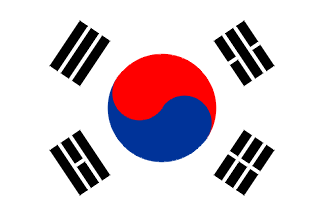 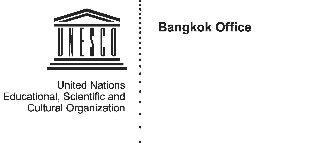 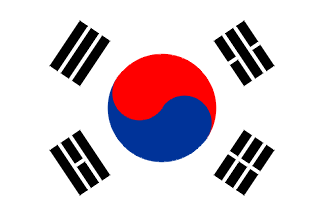 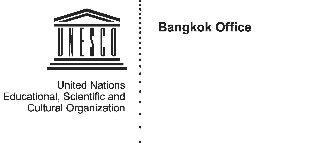 ทำความเข้าใจประวัติศาสตร์ร่วม: ชุดการสอนสำหรับเอเชียตะวันออกเฉียงใต้ฉบับแปลอย่างไม่เป็นทางการ โปรดอ้างอิงต้นฉบับภาษาอังกฤษหากจำเป็นต้องมีการตรวจพิสูจน์จัดพิมพ์ในปีพ.ศ. 2562 โดยองค์การเพื่อการศึกษา วิทยาศาสตร์ และวัฒนธรรม แห่งสหประชาชาติ (ยูเนสโก)
7, place de Fontenoy, 75352 Paris 07 SP, Franceและยูเนสโก สำนักงานประจำกรุงเทพฯ© UNESCO 2019สิ่งพิมพ์ฉบับนี้ได้รับการเผยแพร่ใน Open Access ภายใต้การอนุญาต Attribution-ShareAlike 3.0 IGO (CC-BY-SA 3.0 IGO) (http://creativecommons.org/licenses/by-sa/3.0/igo/) ด้วยการใช้เนื้อหาจากสิ่งพิมพ์ฉบับนี้ ผู้ใช้ยอมรับการผูกพันตามเงื่อนไขการใช้คลังข้อมูลโอเพนแอคเซสของยูเนสโก (http://www.unesco.org/open-access/terms-use-ccbysa-en).การใช้คำเรียกขานและการนำเสนอเนื้อหาในสิ่งพิมพ์ฉบับนี้ไม่ได้แสดงถึงความเห็นของยูเนสโกเกี่ยวกับสถานะทางกฎหมายของประเทศ ดินแดน เมือง หรือพื้นที่ใด หรือผู้มีอำนาจของประเทศ ดินแดน เมือง หรือพื้นที่ใด หรือเกี่ยวกับการกำหนดพรมแดนหรือขอบเขตใดความคิดและความเห็นที่แสดงออกในสิ่งพิมพ์ฉบับนี้เป็นของผู้เขียน ไม่จำเป็นต้องเป็นความคิดและความเห็นของยูเนสโกและไม่ผูกพันกับองค์การผู้เขียน: วาเนสซา อคิลลิส (Vanessa Achilles), ไซมอน ฮินด์ส (Simon Hinds), ศรินธร วิทยะสิรินันท์ ผู้ร่วมเขียน: ลิม มุย ลิง (Lim Mui Ling), ไอวี มาเรีย (Ivy Maria), ธีรวัต ณ ป้อมเพชร, ตัน เลเชง (Tan Lay-cheng) บรรณาธิการต้นฉบับ: แซลลี คานทาร์ (Sally Kantar)ผู้ประสานงานโครงการ: วาเนสซา อคิลลิส (Vanessa Achilles), ไพสิฐ อร่ามพงษ์พันธ์ ARAMPHONGPHAN Paisid, มนฑกานติ์ สุวรรณทรรภ กิตติไพศาลศิลป์ KITTIPAISALSILP Montakarn Suvanatapผู้ออกแบบกราฟิก:ภาพปก:คำนำประวัติศาสตร์คือเรื่องราว หรือการรวบรวมเรื่องราวต่างๆ เกี่ยวกับอดีตที่ส่งผลต่อปัจจุบันของเราและช่วยเราสร้างอนาคต ประวัติศาสตร์ยังบอกเล่าเรื่องราวของความเชื่อมโยงกัน อันเป็นประเด็นอย่างยิ่งในกรณีของเอเชียตะวันออกเฉียงใต้ซึ่งเป็นภูมิภาคที่ผู้คนเคลื่อนย้ายเข้าออกและโยกย้ายไปมาเป็นเวลาหลายศตวรรษ พวกเขาแลกเปลี่ยนสินค้า ความรู้ และคุณค่ายึดถือต่างๆ การแลกเปลี่ยนเหล่านี้ได้ก่อให้เกิดความหลากหลายที่ยึดโยงกันด้วยจุดร่วมที่มีมากมายความหลากหลายทำให้เกิดมุมมองที่แตกต่าง เหตุการณ์ในช่วงปีหลังๆ มานี้ได้ชี้ถึงการตีความอดีตที่ขัดแย้งกันอันนำไปสู่ความตึงเครียดระหว่างประเทศในภูมิภาค ความตึงเครียดบางส่วนอาจเห็นได้ว่ามีพื้นมาจากการเรียนการสอนในโรงเรียนเกี่ยวกับเหตุการณ์ในอดีตและอิทธิพลที่ตกค้างอยู่ในห้วงสำนึกของผู้คน เรื่องนี้สำคัญอย่างยิ่งโดยเฉพาะสำหรับคนรุ่นที่อายุยังไม่มาก เนื้อหาวิชาประวัติศาสตร์และสังคมศึกษามีส่วนสำคัญอย่างยิ่งในการสร้างจิตสำนึกในหมู่เยาวชนและในการเริ่มจัดการแก้ไขความเข้าใจที่ผิดพลาดหรือความไม่เข้าใจกันเพื่อรับมือกับปัญหาความตึงเครียดดังกล่าว โครงการประวัติศาสตร์ร่วมของเอเชียตะวันออกเฉียงใต้นี้มีจุดมุ่งหมายที่จะสร้างความตระหนักถึงคุณค่าของความหลากหลาย ไม่ใช่ตอกย้ำความคิดที่ว่ามีความแตกต่างที่ไม่สามารถประสานปรองดองกันได้ ดังคำขวัญของอาเซียน โครงการนี้เน้นคุณค่าของเอกภาพในความหลากหลาย อันเป็นเงื่อนไขจำเป็นสำหรับการพัฒนาอัตลักษณ์ของภูมิภาค โครงการมีเป้าหมายสูงสุดคือการมีส่วนร่วมสร้างสันติภาพซึ่งเป็นภารกิจที่เป็นหัวใจขององค์กรของเราหนังสือคู่มือเล่มนี้เป็นผลจากความพยายามที่ใช้เวลาห้าปีโดยอาศัยความมุ่งมั่นของผู้ร่วมงานจำนวนมากตลอดทั่วทั้งภูมิภาค ทั้งที่เป็นนักประวัติศาสตร์ ผู้บริหารโรงเรียน ตัวแทนรัฐบาล ครู และนักเรียน คู่มือนี้ถูกจัดทำขึ้นมาเพื่อให้ผู้สอนได้มีทางเลือกในการสอนวิชาสังคมศึกษา  คู่มือแสดงให้เห็นว่าประวัติศาสตร์ไม่ได้เป็นเพียงสาขาวิชาหนึ่ง บทเรียนต่างๆ ผลักดันให้ผู้เรียนสำรวจค้นหาความรู้และคุณค่าต่างๆ ที่นอกเหนือจากตำราเรียน บทเรียนเหล่านี้ทำการเชื่อมโยงกับวิชาอื่นๆ เช่น ภูมิศาสตร์ วัฒนธรรม และสุขภาพ ที่สำคัญที่สุดคือ มีการเชื่อมโยงอดีตที่ไม่คุ้นเคยเข้ากับประสบการณ์ที่ผู้เรียนรู้จักดี ด้วยการดึงเรื่องราวครอบครัวของนักเรียนเอง และการสำรวจความสำคัญของภาพยนตร์ ดนตรีสมัยใหม่ และการทำอาหาร ชั่วโมงเรียนวิชาประวัติศาสตร์จึงกลายเป็นโอกาสที่จะได้เรียนรู้บทเรียนชีวิตที่มีค่านอกเหนือจากคู่มือเล่มนี้ แนวคิดว่าด้วยประวัติศาสตร์ร่วมได้รับการถ่ายทอดผ่านหลายช่องทางในหลายรูปแบบ ตั้งแต่หนังสือสำหรับเด็ก แอพพลิเคชั่นแบบมีปฏิสัมพันธ์ ไปจนถึงการจัดแสดงในพิพิธภัณฑ์ โดยมุ่งหวังที่จะให้เข้าถึงผู้คนได้อย่างกว้างขวางมากขึ้น เราหวังว่าเครื่องมือใหม่ๆ เหล่านี้จะส่งผลให้เกิดการแลกเปลี่ยนมากยิ่งขึ้นระหว่างผู้คนจากต่างวัฒนธรรม ต่างประเทศ และต่างรุ่น และโครงการนี้จะเป็นก้าวเล็กๆ ที่มุ่งสู่สันติภาพและความเข้าใจกันทั่วทั้งภูมิภาคผมขอขอบคุณผู้ร่วมงานทุกท่าน และโดยเฉพาะรัฐบาลเกาหลีที่ได้ให้ความสนับสนุนเป็นอย่างดี หากปราศจากการอุทิศทุ่มเทของคนเหล่านี้แล้ว ความริเริ่มสร้างสิ่งใหม่นี้ก็จะไม่มีทางเป็นไปได้เลยชิเกรุ เอโอยากิ (Shigeru Aoyagi)ผู้อำนวยการองค์การเพื่อการศึกษา วิทยาศาสตร์ และวัฒนธรรม แห่งสหประชาชาติ (ยูเนสโก) กรุงเทพฯกิตติกรรมประกาศก่อนอื่นยูเนสโกขอขอบคุณกระทรวงศึกษาของประเทศเกาหลีที่ได้สนับสนุนงบประมาณให้กับโครงการนี้ โครงการนี้จะเป็นไปไม่ได้เลยหากไม่ได้รับความไว้วางใจจากกระทรวงดังกล่าวผู้ร่วมงานทุกท่านจากเจ็ดประเทศที่เกี่ยวข้องในโครงการนำร่องได้แสดงความอุทิศทุ่มเทและความคิดสร้างสรรค์ตลอดการดำเนินโครงการ ประสบการณ์และการสะท้อนความคิดเห็นจากบุคคลเหล่านี้ทำให้เราสามารถสร้างเนื้อหาและรูปแบบที่ตรงประเด็นและสะดวกต่อการใช้งานมากขึ้นบรูไน ดารุสซาลามกระทรวงศึกษาโรงเรียนมัธยมศึกษาอาวัง เซมอน (Awang Semaun Secondary School) บันดาร์ เซรี เบกาวันโรงเรียนมัธยมศึกษาพีเอพี ฮาจาห์ มาสนา (PAP Hajah Masna Secondary School)  บันดาร์ เซรี เบกาวันกัมพูชากระทรวงศึกษา เยาวชน และกีฬาสถาบันการศึกษาแห่งชาติ (National Institute of Education)โรงเรียนมัธยมศึกษาซิโซวัธ (Sisowath High School) พนมเปญโรงเรียนมัธยมศึกษาโซฮิว (So Heu Lower Secondary School) พระตะบองอินโดนีเซียกระทรวงศึกษาและวัฒนธรรมศูนย์หลักสูตรและตำรา (Curriculum and Book Centre)มาดราซาห์ อาลิยาห์ เพมบังกูนัน (Madrasah Aliyah Pembangunan) จาการ์ต้า เอสเอ็มเอ เนเกรี 2 โวโนซารี (SMA Negeri 2 Wonosari) ยอกยาการ์ต้าเอสเอ็มพี ทัมบูห์ ยอกยาการ์ต้า (SMP Tumbuh Yogyakarta) ยอกยาการ์ต้ามาเลเซียกระทรวงศึกษาโรงเรียนเซโกลาห์ เมเนงกาห์ เคบังซาน ซีฟิลด์ (Sekolah Menengah Kebangsaan Seafield School) กัวลาลัมเปอร์ฟิลิปปินส์คณะกรรมการยูเนสโกแห่งชาติ ฟิลิปปินส์กรมการศึกษาโรงเรียนมัธยมอากุซาน (Agusan National High School) บูทวน โรงเรียนลิเบอร์ตัด (Libertad National High School) บูทวน โรงเรียนศิลปะและการค้าเมืองบูทวน (Butuan City School of Arts and Trade) บูทวน ไทยกระทรวงศึกษาธิการคณะครุศาสตร์ จุฬาลงกรณ์มหาวิทยาลัยโรงเรียนบางปะกอกวิทยาคม กรุงเทพฯโรงเรียนเบญจมราชาลัยในพระบรมราชูปถัมภ์ กรุงเทพฯโรงเรียนราชวินิต มัธยม กรุงเทพฯโรงเรียนวัดนวลนรดิศ กรุงเทพฯโรงเรียนห้วยเกิ้งพิทยาคาร อุดรธานีโรงเรียนราชินีบูรณะ นครปฐมเวียดนามกระทรวงศึกษาและการฝึกอบรมมหาวิทยาลัยการศึกษาแห่งชาติฮานอยโรงเรียนมัธยมเหงวียนตริเฟือง (Nguyen Tri Phuong Secondary School) ฮานอย (ครูสอนประวัติศาสตร์สามคน)โรงเรียนมัธยมทดลอง (Experimental Secondary School) ฮานอย (ครูสอนประวัติศาสตร์สามคน)โรงเรียนโอลิมเปีย (The Olympia Schools) ฮานอย (ครูสอนประวัติศาสตร์สามคน)แนวคิดและเนื้อหาของโครงการได้รับการส่งเสริมให้เข้มแข็งด้วยความทุ่มเทอย่างต่อเนื่องจากสมาชิกคณะกรรมการที่ปรึกษาทางวิชาการ คือคุณฟิโลมีโน วิลลานูวา อากีลาร์ (Mr Filomeno Villanueva Aguilar) มหาวิทยาลัยอเทนีโอ เดอ มะนิลา (Ateneo de Manila University) ฟิลิปปินส์คุณมาริส เซเรนา อิคาซิอาโน ดิออกโน (Ms Maris Serena Icasiano Diokno) มหาวิทยาลัยฟิลิปปินส์ ดิลิมาน  (University of the Philippines Diliman) ฟิลิปปินส์คุณชาญวิทย์ เกษตรศิริ มหาวิทยาลัยธรรมศาสตร์ (เกษียณ) ไทยคุณไมตรี วิคโทริอาโน ออง-ธวิน (Mr Maitrii Victoriano Aung-Thwin) มหาวิทยาลัยแห่งชาติ (National University) สิงคโปร์คุณมุย ลิง ไอวี มาเรีย ลิม (Ms Mui Ling Ivy Maria Lim) สถาบันการศึกษาแห่งชาติ (National Institute of Education) สิงคโปร์คุณแดนนี วอง ซื่อ เคน (Mr Danny Wong Tze Ken) มหาวิทยาลัยมลายา (University of Malaya) มาเลเซียคุณเหงวียน ง็อค อานห์ (Ms Nguyen Ngoc Anh) สถาบันการศึกษาวิทยาศาสตร์แห่งชาติ (National Institute for Educational Science) เวียดนามคุณมูฮัมหมัด ซูห์ดี (Mr Muhammad Zuhdi) มหาวิทยาลัยอิสลาม ซยาริฟ ฮิดายาตุลลาห์ สเตท (Syarif Hidayatullah State Islamic University) อินโดนีเซียคุณรอมเมล คูรามิง (Mr Rommel Curaming) มหาวิทยาลัยบรูไนดารุสซาลาม (Universiti Brunei Darussalam)คุณแคธาริยา อัม (Ms Khatharya Um) มหาวิทยาลัยแคลิฟอร์เนีย เบิร์คลีย์ (University of California – Berkeley) สหรัฐอเมริกา เจ้าหน้าที่ยูเนสโกหลายคนมีส่วนเกี่ยวข้องในการดำเนินโครงการเป็นเวลาสี่ปีและมีส่วนร่วมสร้างผลสำเร็จของโครงการ คือกวาง-โจ คิม (Gwang-jo Kim) ผู้อำนวยการสำนักงานการศึกษาของยูเนสโกภาคพื้นเอเชียและแปซิฟิก ผู้สนับสนุนความริเริ่มนี้อย่างแข็งขันตั้งแต่ยังเป็นแนวคิดจนถึงการดำเนินการชิเกรุ เอโอยากิ (Shigeru Aoyagi) ผู้อำนวยการสำนักงานการศึกษาของยูเนสโกภาคพื้นเอเชียและแปซิฟิก ผู้เห็นคุณค่าของโครงการนี้ในการเสริมสร้างสันติภาพไพสิฐ อร่ามพงษ์พันธุ์ Paisid Aramphongphan (กรุงเทพฯ)โม ชิบะ (Moe Chiba) (จาการ์ต้า)ทิม เคอร์ติส (Tim Curtis) (กรุงเทพฯ)ซุง บี ฮาน (Duong Bich Hanh) (กรุงเทพฯ)มาการา ฮอง (Makara Hong) (พนมเปญ)อินจี คิม (Injee Kim) (กรุงเทพฯ)วิทรา คริสเตียนี (Vitra Kristiani) (กรุงเทพฯ)วีสเก ซาพาร์ดาน (Wieske Sapardan) (จาการ์ต้า)มนฑกานติ์ สุวรรณทรรภ กิตติไพศาลศิลป์ (Montakarn Suvanatap Kittipaisalsilp) (กรุงเทพฯ)เหงวียน ดัค ทาง (Nguyen Duc Tang) (ฮานอย)ฟาม ธิ ตันห์ ฮวง (Pham Thi Thanh Huong) (ฮานอย)มณฑิรา อูนากูล  (Montira Unakul) (กรุงเทพฯ)ซูซาน ไวซ์ (Susan Vize) (กรุงเทพฯ)เบอร์นาร์ด ซาโก (Bernard Zako) (จาการ์ต้า)เราขอขอบคุณความสนับสนุนจากองค์กรร่วมงานของเราที่เชื่อในศักยภาพของโครงการนี้ คือดร. กาท็อท ฮารี พริโอวีร์จันโท (Dr Gatot Hari Priowirjanto) และคณะจาก SEAMEOดร. ยูทัค ชุง (Dr Utak Chung) และคณะจาก APCEIUสำนักงานเลขาธิการอาเซียนเครือข่ายมหาวิทยาลัยอาเซียน เราขอขอบคุณผู้เชี่ยวชาญ นักประวัติศาสตร์ และนักการศึกษาทุกท่านที่เขียนและพิจารณาเนื้อหาของบทเรียนและคู่มือฉบับนี้สุดท้าย เราขอขอบคุณนักเรียน ครู ผู้อำนวยการโรงเรียน นักวิชาการ และสมาชิกชุมชนกว่า 4,000 คนที่สละเวลาและความรู้ในการเข้าร่วมโครงการนี้รายการคำย่อ ASEAN (อาเซียน)	สมาคมประชาชาติแห่งเอเชียตะวันออกเฉียงใต้ (Association of Southeast Asian Nations)SEAMEO		องค์การรัฐมนตรีศึกษาแห่งเอเชียตะวันออกเฉียงใต้ (South East Asian Ministers of Education Organization)SEA			ตะวันออกเฉียงใต้TAC			คณะกรรมการที่ปรึกษาทางวิชาการ (Technical Advisory Committee)UNESCO (ยูเนสโก)	องค์การเพื่อการศึกษา วิทยาศาสตร์ และวัฒนธรรมแห่งสหประชาชาติ (United Nations Educational, Scientific and Cultural Organization)คู่มือนี้คืออะไร?วัตถุประสงค์ของคู่มือคู่มือนี้มีจุดมุ่งหมายเพื่อช่วยครูในการใช้หน่วยการสอนสี่หน่วยใน “ประวัติศาสตร์ร่วมของเอเชียตะวันออกเฉียงใต้” คือ  ‘ผู้คนและถิ่นฐาน’ ’ศูนย์กลางอำนาจยุคต้น’ ‘ข้าวและเครื่องเทศ’ และ ‘สร้างวิสัยทัศน์เอเชียตะวันออกเฉียงใต้’คู่มือนี้ให้ข้อมูลและคำแนะนำในการใช้หรือปรับใช้บทเรียนเหล่านี้เพื่อให้ดำเนินการสอนได้ผลดีที่สุดคู่มือนี้และบทเรียนประวัติศาสตร์ร่วมของเอเชียตะวันออกเฉียงใต้มีไว้สำหรับใคร?บทเรียนในหน่วยการสอนทั้งสี่หน่วยได้รับการออกแบบมาสำหรับครูสอนประวัติศาสตร์และสังคมศึกษาเป็นหลัก แต่ก็สามารถใช้ได้กับวิชาอื่นๆ เช่น ภาษาหรือศิลปะเนื้อหาของบทเรียนได้รับการออกแบบมาสำหรับนักเรียนมัธยมศึกษาตอนต้นและสามารถปรับใช้กับนักเรียนในระดับที่สูงกว่าหรือต่ำกว่าได้ส่วนที่ 1: ประวัติศาสตร์ร่วมของเอเชียตะวันออกเฉียงใต้ – ภาพรวมของโครงการ‘ถ้าเราต้องการเปลี่ยนทัศนคติของคนรุ่นใหม่ที่มีต่อกัน การเปลี่ยนรูปแนวทางการสอนประวัติศาสตร์ของเอเชียตะวันออกเฉียงใต้ในระดับประเทศก็จะมีส่วนสำคัญในการสร้างเสริมความเข้าอกเข้าใจกันและสันติภาพในหมู่คนรุ่นต่อไป’ผู้เข้าร่วมโครงการนำร่องในการประชุมระดับอนุภูมิภาค วัตถุประสงค์ของโครงการประวัติศาสตร์ร่วมของเอเชียตะวันออกเฉียงใต้ในขณะที่การรวมตัวในระดับภูมิภาคของอาเซียนดำเนินไป ผู้คนในภูมิภาคก็เดินทางไปมาหาสู่กันมากขึ้น การสื่อสารและการเคลื่อนไหวที่เพิ่มขึ้นของผู้คนตลอดจนการแลกเปลี่ยนสินค้าและความคิดก่อให้เกิดความเป็นไปได้สำหรับทั้งความเจริญรุ่งเรืองและสันติภาพที่มากขึ้น แต่ก็ทำให้เกิดความขัดแย้งและความไม่เข้าใจกันมากขึ้นด้วยเช่นกัน นักประวัติศาสตร์ชี้ว่าความตึงเครียดบางส่วนอาจมีรากมาจากแนวทางการสอนประวัติศาสตร์ เนื้อหาวิชาประวัติศาสตร์ที่สอนกันอยู่ในเอเชียตะวันออกเฉียงใต้มุ่งให้ความสำคัญกับการส่งเสริมอัตลักษณ์แห่งชาติกันเป็นส่วนใหญ่ โดยประเทศเพื่อนบ้านมักถูกวาดภาพเป็นศัตรู การสร้างภาพปฏิปักษ์เช่นนี้อาจส่งผลต่อห้วงสำนึกของผู้คน ไม่ใช่เรื่องง่ายที่เราจะชอบศัตรูของตัวเองโครงการนี้มีจุดมุ่งหมายที่จะปลูกฝังความเข้าใจที่ดีขึ้นและความรู้สึกเป็นเจ้าของประวัติศาสตร์ร่วมของเอเชียตะวันออกเฉียงใต้ ด้วยการสร้างความตระหนักถึงความเชื่อมโยงและความสัมพันธ์ในอดีต โครงการนี้บ่มเพาะความอดทนอดกลั้นและการยอมรับมุมมองที่หลากหลายที่มีอยู่ในปัจจุบัน เนื้อหาบทเรียนที่พัฒนาขึ้นมาในช่วงดำเนินโครงการครอบคลุมประเด็นต่างๆ อย่างกว้างขวางทั้งในแง่เวลาและสถานที่ และช่วยปลูกสร้างสำนึกถึงอัตลักษณ์ของภูมิภาคและการเห็นคุณค่าของความหลากหลายทางวัฒนธรรมจากการพิจารณาอดีตและมรดกที่มีร่วมกันในภูมิภาค ครูและนักเรียนในเอเชียตะวันออกเฉียงใต้ควรจะสามารถเข้าใจและเห็นอกเห็นใจประเทศเพื่อนบ้านได้ดีขึ้น การคิดอย่างใช้วิจารณญาณที่นักเรียนจะได้ฝึกฝนในการเรียนรู้ประเด็นทางประวัติศาสตร์และการอ่านข้อมูลน่าจะลดทอนการตั้งแง่และอคติเวลาพิจารณาประวัติศาสตร์ของประเทศตัวเองลงไปได้บ้าง บทเรียนประวัติศาสตร์ร่วมของเอเชียตะวันออกเฉียงใต้ได้รับการพัฒนาขึ้นมาอย่างไร?บทเรียนดังกล่าวเป็นผลจากการดำเนินโครงการตั้งแต่ปีพ.ศ. 2556 – 2562 ของยูเนสโก โดยได้รับการสนับสนุนงบประมาณจากสาธารณรัฐเกาหลีโครงการนี้นำนักประวัติศาสตร์และครู กระทรวงและโรงเรียน ครูและนักเรียนในเอเชียตะวันออกเฉียงใต้มารวมกัน วัตถุประสงค์หลักคือการนำเสนอการเรียนการสอนประวัติศาสตร์เกี่ยวกับภูมิภาคในแนวทางที่ต่างออกไป โดยให้ความสำคัญกับอดีตที่มีร่วมกันเพื่อสร้างอัตลักษณ์ของภูมิภาคในอนาคตหน่วยการเรียนต่างๆ ได้รับการพัฒนาขึ้นมาโดยคณะทำงานที่ประกอบด้วยนักประวัติศาสตร์และนักการศึกษา และได้รับการทดสอบเป็นการนำร่องในเจ็ดประเทศ (บรูไน ดารุสซาลาม กัมพูชา อินโดนีเซีย มาเลเซีย ฟิลิปปินส์ ไทย และเวียดนาม) กับนักเรียนกว่า 4,000 คน  บทเรียนที่นำเสนอในที่นี้ได้มีการผนวกเอาการสะท้อนความคิดเห็นที่ได้รับจากการทดสอบนำร่องดังกล่าวเข้าไว้แล้วเพื่อให้เนื้อหามีความชัดเจนตรงประเด็นและสะดวกต่อการนำไปใช้สอน สาระสำคัญของโครงการประวัติศาสตร์ร่วม‘การเรียนการสอนประวัติศาสตร์ที่ดีขึ้นจะสร้างพื้นฐานที่แน่นหนาในการทำความเข้าใจว่าเรามาจากไหนและ  ชี้ทางที่เราจะไป ในฐานะปัจเจกบุคคล ชุมชน ประเทศ และภูมิภาค’ดร. สุรินทร์ พิศสุวรรณ อดีตเลขาธิการอาเซียน ประวัติศาสตร์เป็นเรื่องเกี่ยวกับความเปลี่ยนแปลงและความต่อเนื่องจุดมุ่งหมายหลักของหลักสูตรวิชาประวัติศาสตร์ใดๆ คือการศึกษาความเปลี่ยนแปลงและความต่อเนื่องจากอดีตถึงปัจจุบัน เหตุการณ์ทางประวัติศาสตร์จะมีอิทธิพลต่อสิ่งที่เกิดจากเหตุการณ์นั้น สิ่งที่เกิดจากเหตุการณ์ที่เรากำลังศึกษาเรียกว่า ‘ผลสืบเนื่อง’ หรือ ‘ผลกระทบ’ ผลที่เกิดขึ้นอาจเป็นผลที่กระทบต่อผู้คน สังคม ความเชื่อ หรือแง่มุมใดของประวัติศาสตร์ สังคมต่างๆ ในเอเชียตะวันออกเฉียงใต้ดำรงอยู่ท่ามกลางร่างแหของสาเหตุและผลที่เชื่อมโยงถึงกันและกันและกับโลกภายนอก บทเรียนประวัติศาสตร์ร่วมดำเนินตามหลักการเหล่านี้ มีการเชื่อมโยงอดีตอันห่างไกลกับประสบการณ์ที่ใกล้ตัวนักเรียนมากขึ้นเพื่อกระตุ้นให้เกิดความสนใจและได้ครุ่นคิดพิจารณาความสัมพันธ์ระหว่างเหตุและผลของเหตุการณ์ทางประวัติศาสตร์  เมื่อทำความเข้าใจว่าตนมาจากไหน นักเรียนก็จะสามารถวิเคราะห์บทเรียนจากอดีตและกลายเป็นผู้มีบทบาทในอนาคตได้เอเชียตะวันออกเฉียงใต้ในปัจจุบันคือผลจากอดีตที่มีร่วมกันมากมายเอเชียตะวันออกเฉียงใต้ประกอบด้วยประเทศที่ต่างก็มีสำนึกละเอียดอ่อนไหวเกี่ยวกับประวัติศาสตร์ของตน ในการส่งเสริมสันติภาพและความเข้าใจภายในภูมิภาค บทเรียนประวัติศาสตร์ร่วมจึงให้ความสำคัญกับจุดร่วมหลายๆ ประการที่ส่งผลต่อพัฒนาการทางประวัติศาสตร์ของภูมิภาค หวังว่าบทเรียนเหล่านี้จะหนุนเสริมความคิดที่ว่าประวัติศาสตร์และมรดกร่วมข้ามพ้นขอบเขตจำกัดทางภูมิศาสตร์ การเมือง และอุดมการณ์ที่กำหนดขึ้นโดยรัฐชาติสมัยใหม่แสวงจุดร่วม ไม่สงวนจุดต่างเอเชียตะวันออกเฉียงใต้มีลักษณะทางภูมิศาสตร์และสังคม-วัฒนธรรมที่แตกต่างหลากหลายทำให้กลายเป็นภูมิภาคอันรุ่มรวย หน่วยการเรียนทั้งสี่แสดงชัดเจนว่าการมีจุดร่วมไม่ได้หมายความว่าไม่แตกต่าง บทเรียนต่างๆ จึงยอมรับความหลากหลาย แต่ก็มุ่งเน้นความเชื่อมโยงและมรดกร่วมเป็นหลักความเชื่อมโยงภายในและภายนอกเป็นหัวใจสำคัญของพัฒนาการของภูมิภาคความเชื่อมโยงที่ว่านี้ไม่ได้มีอยู่แต่ภายในภูมิภาคเท่านั้น แต่ยังแผ่ขยายออกไปข้างนอกอีกไกล เอเชียตะวันออกเฉียงใต้ไม่ได้อยู่อย่างแยกตัว แต่มีปฏิสัมพันธ์ รับ และปรับอิทธิพลจากภายนอกอยู่เสมอ การศึกษาความเชื่อมโยงนี้ที่ครอบคลุมช่วงเวลาหลายศตวรรษจึงเป็นการยืนยันแง่มุมที่สัมพันธ์กับโลกในประวัติศาสตร์ของเอเชียตะวันออกเฉียงใต้ ทักษะเพื่อสันติภาพและเพื่อความเป็นพลเมืองโลกที่เอาการเอางานเมื่อผ่านบทเรียนประวัติศาสตร์ร่วมของเอเชียตะวันออกเฉียงใต้ นักเรียนน่าจะได้พัฒนาทักษะสำคัญที่จะช่วยให้พวกเขากลายเป็นพลเมืองโลกที่มีจิตใจเปิดกว้างและรับผิดชอบ ทักษะเหล่านี้จะทำให้พวกเขาคิดอย่างมีวิจารณญาณ ได้ตระหนักว่าประวัติศาสตร์สามารถสอนให้เราเรียนรู้จากอดีตและเห็นคุณค่าของสันติภาพและความเข้าอกเข้าใจกันมากกว่าความขัดแย้งทักษะ 1: เสริมสร้างกรอบคิดทางประวัติศาสตร์/เชิงวิพากษ์ และบ่มเพาะทักษะการตั้งคำถามสืบค้นทางประวัติศาสตร์ทักษะเหล่านี้ประกอบด้วยความสามารถในการประเมินหลักฐานหรือข้อพิสูจน์ การมองเห็น ประเมิน และเข้าใจมุมมอง การตีความ และข้อถกเถียงที่แตกต่างหลากหลาย (เช่น จากผู้ชายและผู้หญิง คนจากพื้นเพทางสังคม-วัฒนธรรมที่แตกต่าง คนจากถิ่นฐานทางภูมิศาสตร์ที่แตกต่าง ฯลฯ) นักเรียนควรจะรู้สึกสะดวกใจในการข้องแวะกับข้อมูลเนื้อหาทางประวัติศาสตร์ที่รวมถึงข้อมูลที่ไม่ใช่ตัวหนังสือ เช่น ภาพและวัฒนธรรมในเชิงวัตถุ และกับความคิดที่ว่าการวิเคราะห์แหล่งข้อมูลสามารถมีการตีความที่แตกต่างกันแต่ก็มีน้ำหนักน่ารับฟังได้  ถึงที่สุดแล้ว นักเรียนควรจะมองประวัติศาสตร์แบบไม่ใช่เป็นเพียงชุดลำดับเวลาและเรื่องราวที่เล่าโดยผู้รู้ แต่เป็นสาขาวิชาที่ต้องมีการตั้งคำถามสืบค้นที่นำไปใช้ได้กับชีวิตประจำวัน นักเรียนควรได้เห็นว่าทุกสิ่งรอบตัวไม่ว่าจะเป็นสิ่งของที่เห็นอยู่ทุกวัน ความเชื่อทางศาสนา หรือข่าว ล้วนมีประวัติศาสตร์ ประวัติศาสตร์เหล่านี้สามารถเป็นจุดตั้งต้นเพื่อทำการสืบค้นต่อไป ซึ่งทำให้ประวัติศาสตร์เป็นเรื่องที่เกี่ยวข้องกับชีวิตประจำวันครูจะช่วยให้นักเรียนพัฒนาทักษะนี้ได้อย่างไร?จัดการแลกเปลี่ยนในกลุ่มจัดหาแหล่งข้อมูลที่หลากหลายในรูปแบบต่างๆ (ที่เป็นตัวหนังสือ ไม่ใช่ตัวหนังสือ)ส่งเสริมให้นักเรียนเข้าถึงข้อมูลต่างๆ ด้วยจิตใจที่วิพากษ์วิจารณ์ ไม่ใช่การยอมรับและท่องจำสร้างความท้าทายให้กับนักเรียนด้วยงานค้นคว้า โดยให้มีการสัมภาษณ์ผู้มีความรู้ในท้องถิ่นเมื่อเป็นไปได้กับนักเรียนในระดับที่สูงขึ้นไป แนะนำการตั้งคำถามทางประวัติศาสตร์นิพนธ์ด้วยคำถามอย่างเช่น ‘อคติมีอิทธิพลต่อการตีความอดีตของเราอย่างไร? ที่มา จุดประสงค์ และเนื้อหาของแหล่งข้อมูลบ่งชี้ถึงคุณค่าและข้อจำกัดของแหล่งข้อมูลนั้นอย่างไร? ความเข้าใจอดีตของเรามีอิทธิพลต่อการตัดสินใจต่างๆ ของเราในปัจจุบันอย่างไร?’ทักษะ 2: บ่มเพาะ‘ความเข้าอกเข้าใจในทางประวัติศาสตร์’ เพื่อสร้างสำนึกของความอดทนอดกลั้นและการเห็นคุณค่าของความหลากหลายทางวัฒนธรรมความเข้าอกเข้าใจทางประวัติศาสตร์หมายถึงความสามารถที่จะนำตัวเองเข้าไปอยู่ในฐานะหรือสถานการณ์ของบุคคลในประวัติศาสตร์ เข้าใจสัมพัทธภาพทางประวัติศาสตร์ของคุณค่าต่างๆ สภาพเงื่อนไขของความเป็นไปได้ และทางเลือกเท่าที่มีสำหรับบุคคลในประวัติศาสตร์ ทักษะนี้รวมถึงความสามารถที่จะเข้าใจและยอมรับมุมมองและคุณค่ายึดถือของผู้อื่น ซึ่งข้ามพ้นความรู้สึกเป็นปฏิปักษ์ระหว่างรัฐหรือประชาชนดังที่มักเป็นเช่นนั้นในการสอนประวัติศาสตร์สงคราม นักเรียนจะเห็นว่าผู้คนอาจมีปฏิกริยาต่อสถานการณ์หนึ่งแตกต่างกันโดยขึ้นกับบริบทที่ตนอยู่และทางเลือกที่มี และพฤติกรรมที่แตกต่างไปจากของตนไม่จำเป็นต้องหมายความว่าคนอื่นเลวร้ายหรือมุ่งร้ายโดยสมัครใจครูจะช่วยให้นักเรียนพัฒนาทักษะนี้ได้อย่างไร?จัดให้เล่นบทบาทสมมติ (role-play)ถามนักเรียนว่าหากเป็นตนเองนักเรียนจะทำอย่างไรในสถานการณ์ที่เกิดขึ้นในประวัติศาสตร์ชี้ให้เห็นจุดร่วมต่างๆ เช่น ประสบการณ์ร่วม โดยไม่กลบเกลื่อนความแตกต่างส่งเสริมให้นักเรียนระบุแง่บวกของความสัมพันธ์ต่างๆ เช่น ความร่วมมือ การค้า การเจรจา และการดำรงอยู่ร่วมกัน ระหว่างประชาชน รัฐ และวัฒนธรรมต่างๆให้ค่าแก่สื่อการเรียนที่บอกเล่าเรื่องราวของชีวิตประจำวัน ไม่ใช่สื่อของรัฐบาลและชนชั้นนำ เนื้อหาดังกล่าวอาจมีอย่างเช่น ประวัติศาสตร์บอกเล่า เรื่องปรัมปรา และขนบที่สืบทอดกันมา ซึ่งจำเป็นต้องมีการเข้าใจบริบทด้วยทักษะ 3: กระตุ้นให้เกิดความรักในประวัติศาสตร์บทเรียนที่แนะนำนี้เสนอกิจกรรมที่มุ่งเสริมสร้างการเรียนรู้แบบลงมือปฏิบัติ (active learning) ให้ไปพ้นจากการท่องจำข้อเท็จจริงให้ได้มากที่สุด เทคนิคการเรียนรู้แบบลงมือปฏิบัติเป็นรูปแบบการเรียนรู้ที่ให้นักเรียนลงมือทำและคิดเกี่ยวกับสิ่งที่ตนทำ กิจกรรมมีความน่าตื่นเต้นและน่าสนใจมากขึ้น และสร้างความเข้าใจและความสนใจในเนื้อหาทางประวัติศาสตร์อย่างลึกซึ้งขึ้นครูจะช่วยให้นักเรียนพัฒนาทักษะนี้ได้อย่างไร?ใช้เทคนิคการเรียนรู้แบบลงมือปฏิบัติเชื่อมโยงเนื้อหาทางประวัติศาสตร์กับความเป็นจริงของนักเรียนมองชั้นเรียนประวัติศาสตร์เป็นสนามเล่นเพื่อทดลองและเรียนรู้ มากกว่าที่จะเป็นกิจกรรมทางวิชาการนำการเรียนรู้ประวัติศาสตร์ไปนอกห้องเรียนส่วนที่ 2: แนะนำหน่วยการเรียนรู้ในช่วงปีพ.ศ. 2559 – 2562 โครงการประวัติศาสตร์ร่วมของเอเชียตะวันออกเฉียงใต้ของยูเนสโกได้พัฒนาหน่วยการเรียนขึ้นมาสี่หน่วย ประกอบด้วยแผนจัดการเรียนรู้รวมทั้งหมด 26 บทเรียน บทเรียนเหล่านี้ได้รับการออกแบบมาให้เป็นแนวทางการสอนหลักสูตรที่ได้รับการรับรองด้วยวิธีที่ต่างออกไป โดยไม่ได้มีความมุ่งหมายที่จะให้กลายเป็นตำรา บทเรียนแต่ละบทมีความเป็นอิสระจากกันเพื่อให้มีความยืดหยุ่นที่จะใช้แทนหรือเสริมบทเรียนที่วางในหลักสูตรได้ในกัมพูชา ตอนนี้บทเรียนหลายบทของโครงการประวัติศาสตร์ร่วมฯ กลายเป็นส่วนหนึ่งในหลักสูตร กระทรวงศึกษาของกัมพูชาได้ปฏิรูปหลักสูตรวิชาประวัติศาสตร์ในช่วงเวลาที่โครงการนี้กำลังดำเนินการ หลังจากพิจารณาผลการสอนนำร่องแล้ว กระทรวงตัดสินใจผนวกบทเรียนเข้าไปในหลักสูตรใหม่2.1ก ชุดหน่วยการเรียนรู้หัวข้อทั้งสี่หัวข้อเป็นผลจากกระบวนการคัดเลือกอย่างพิถีพิถันที่มีการพิจารณาทำผังเปรียบเทียบหลักสูตรวิชาประวัติศาสตร์ของประเทศต่างๆ ในเอเชียตะวันออกเฉียงใต้ และมีการหารือรับฟังความคิดเห็นจากนักประวัติศาสตร์ที่เป็นที่ยอมรับและนักการศึกษาผู้ชำนาญในภูมิภาคทั้งสี่หน่วยมีความเชื่อมโยงกันด้วยสำนึกเกี่ยวกับอดีตที่มีร่วมกันในประวัติศาสตร์ของเอเชียตะวันออกเฉียงใต้ วัตถุประสงค์สูงสุดคือการทำความเข้าใจอดีตร่วมนี้ได้ดีขึ้นเพื่อจะได้เห็นคุณค่าของประเทศเพื่อนบ้านและเรียนรู้ที่จะอยู่ร่วมกันอย่างกลมกลืน ความมีร่วมกันนี้ครอบคลุมมิติทางภูมิศาสตร์ สังคม การเมือง เศรษฐกิจ วัฒนธรรม และศิลปะ ขอบเขตของเนื้อหาจึงครอบคลุมหลายสาขาวิชาแต่ละหน่วยเป็นชุดพร้อมใช้งานสำหรับครูพร้อมด้วยแผนจัดการเรียนรู้ บทเกริ่นนำในแต่ละหน่วยระบุวัตถุประสงค์ของหน่วยและความเกี่ยวข้องกับภูมิภาค มีการเน้นแก่นเนื้อหาหลักทางประวัติศาสตร์ที่ครูจำเป็นต้องใช้ในการให้บริบทสำหรับบทเรียนและดำเนินกิจกรรมในชั้นเรียนหน่วยการเรียนรู้ถูกออกแบบมาให้เป็นอิสระจากกัน แต่ก็เชื่อมโยงกันมาก ผู้เขียนเลือกใช้แนวทางคงประเด็นแบบข้ามสาขาวิชา (thematic cross-disciplinary approach) หน่วยการเรียนรู้ไม่จำเป็นต้องไปใช้แบบเรียงลำดับตายตัว อย่างไรก็ตาม เนื้อหาบางส่วนอาจมองได้ว่าเรียงตามลำดับเวลา หน่วย‘ผู้คนและถิ่นฐาน’สำรวจการที่ผู้คนตอบสนองต่อสภาพแวดล้อมทางธรรมชาติที่แตกต่างกันในลักษณะที่แตกต่างกันไปอันส่งผลกำหนดโลกทัศน์และวิถีชีวิตของพวกเขา หน่วย‘ศูนย์กลางอำนาจยุคต้น’กล่าวถึงอาณาจักรยุคแรกๆ และเนื้อหาส่วนใหญ่ครอบคลุมแนวคิดต่างๆ ตั้งแต่ยุคสัมฤทธิ์มาจนถึงศตวรรษที่ 12  บทเรียนทางประวัติศาสตร์ในหน่วย‘ข้าวและเครื่องเทศ’ศึกษาช่วงเวลาระหว่างศตวรรษที่ 13 - 19 หน่วย‘สร้างวิสัยทัศน์เอเชียตะวันออกเฉียงใต้’ใช้แนวทางร่วมสมัยมากขึ้นด้วยการเปรียบเทียบอดีต ปัจจุบัน และอนาคต ในหัวข้อต่างๆ ด้วยเหตุที่หลักสูตรของประเทศส่วนใหญ่ถูกจัดเรียงตามลำดับเวลา การเรียงลำดับโดยนัยเช่นนี้จะเอื้อต่อการหาจุดตั้งต้นสำหรับบทเรียนประวัติศาสตร์ร่วมได้เช่นเดียวกัน บทเรียนภายในหน่วยก็ถูกออกแบบมาให้จบในตัวเองและส่วนใหญ่สามารถใช้สอนแยกจากกันได้ ครูไม่ควรรู้สึกถูกจำกัดด้วยลำดับเวลาและอย่าลังเลที่จะสำรวจหน่วยและบทเรียนทั้งหมดเพื่อให้การสอนของตนน่าสนใจขึ้นโครงสร้างของแผนจัดการเรียนรู้:วัตถุประสงค์การเรียนรู้สาระสำคัญที่จำเป็นสำหรับครูเสนอแนะกิจกรรมการเรียนรู้สื่อการเรียน: แหล่งข้อมูลชั้นต้นและสื่อการเรียนรู้อื่นๆแบบฝึกหัดสำหรับนักเรียนอภิธานศัพท์ อ้างอิง แนะนำแหล่งค้นคว้าเพิ่มเติม2.2 โครงสร้างของหน่วยการเรียนถึงแม้ว่าบทเรียนส่วนใหญ่จะเป็นอิสระจากกัน แต่ก็มีสองสามบทที่กำหนดให้นักเรียนต้องมีความรู้พื้นฐานมาก่อนเพื่อจะได้เข้าใจเนื้อหาได้เต็มที่ โครงสร้างของแต่ละหน่วยมีดังต่อไปนี้เพื่อให้เห็นภาพความเชื่อมโยงที่เป็นไปได้ระหว่างบทเรียนต่างๆบทเรียนเกริ่นนำ: นักประวัติศาสตร์ทำงานอย่างไร?บทเรียนนี้แนะนำวิธีวิทยาและแหล่งข้อมูลที่นักประวัติศาสตร์ใช้ในการทำความเข้าใจอดีต นักเรียนจะได้ฝึกวิเคราะห์แหล่งข้อมูลหลายแหล่งโดยใช้กระบวนการสืบสอบแบบปลายเปิด และตระหนักว่าแหล่งข้อมูลที่แตกต่างกันสามารถนำไปสู่การตีความที่ต่างกันแต่มีน้ำหนักน่ารับฟังได้ ซึ่งทำให้นักเรียนไม่อึดอัดกับความไม่แน่นอนทางประวัติศาสตร์ ความรู้ ทักษะ และทัศนคติที่พัฒนาขึ้นมาในบทเรียนนี้สามารถใช้ได้กับบทเรียนทั้งหมดในประวัติศาสตร์ร่วมฯ และหลักสูตรสังคมศึกษาอื่นๆผู้คนและถิ่นฐาน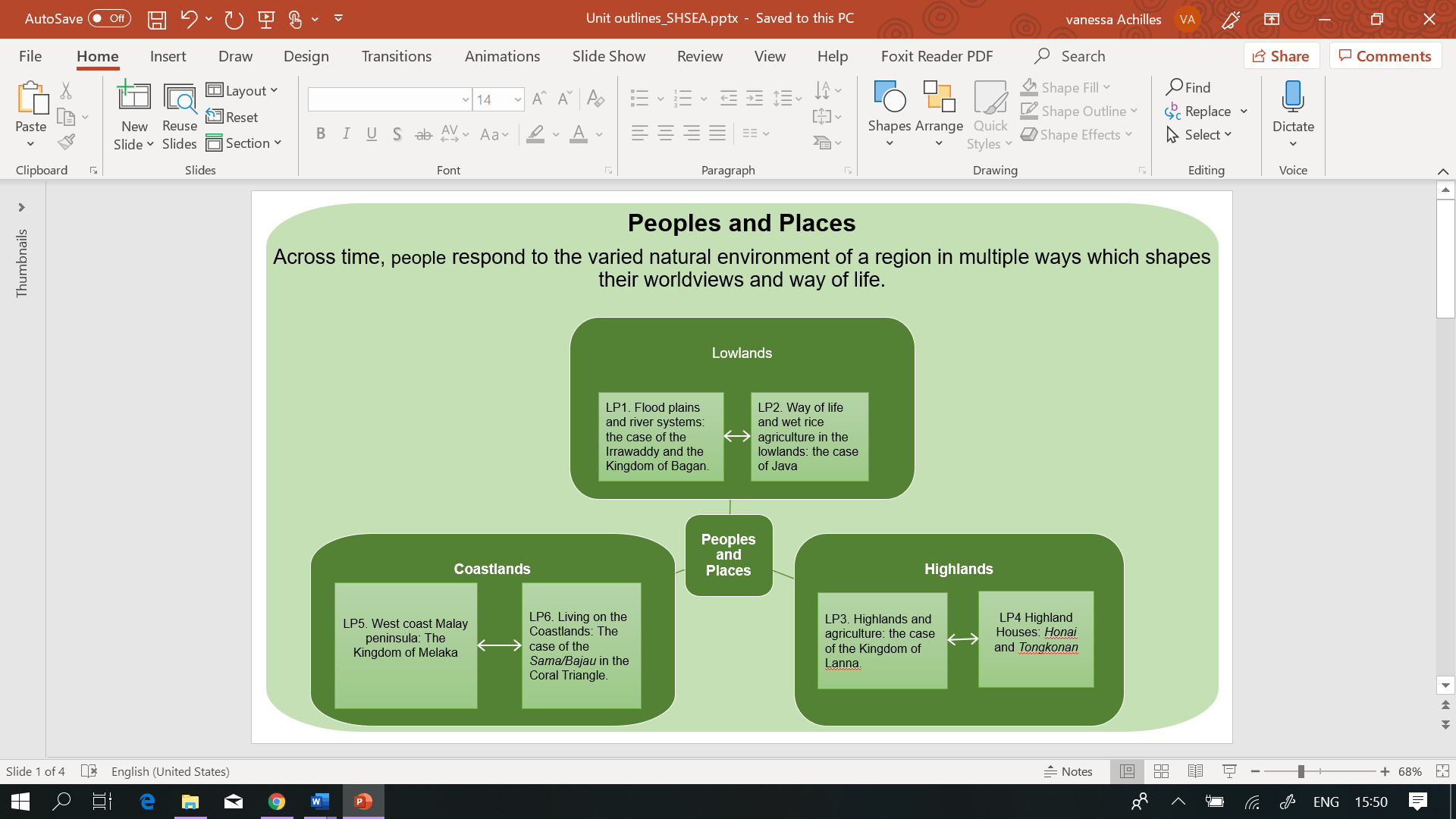 ผู้คนและถิ่นฐานตลอดเวลาที่ผ่านมา ผู้คนตอบสนองต่อสภาพแวดล้อมทางธรรมชาติที่แตกต่างกันในลักษณะที่แตกต่างกันไปที่ส่งผลกำหนดโลกทัศน์และวิถีชีวิตของพวกเขาพื้นที่ลุ่มบทเรียนที่ 1:ที่ราบน้ำท่วมถึงและโครงข่ายแม่น้ำ กรณีศึกษาลุ่มน้ำอิรวดีและอาณาจักรพุกามบทเรียนที่ 2:วิถีชีวิตและการปลูกข้าวแบบให้น้ำท่วมขังในพื้นที่ลุ่ม กรณีศึกษาชวาพื้นที่ชายฝั่งบทเรียนที่ 5:คาบสมุทรมลายูฝั่งตะวันตก อาณาจักรมะละกาบทเรียนที่ 6: ชีวิตบนพื้นที่ชายฝั่งกรณีศึกษาซามา (Sama)/บาเจา (Bajau)ในสามเหลี่ยมปะการังพื้นที่สูงบทเรียนที่ 3:พื้นที่สูงกับการเพาะปลูก กรณีศึกษาอาณาจักรล้านนาบทเรียนที่ 4: บ้านเรือนบนพื้นที่สูงโฮไน (Honai)และตองโกนาน (Tongkonan)บทเรียนที่ 1: ที่ราบน้ำท่วมถึงและโครงข่ายแม่น้ำ กรณีศึกษาลุ่มน้ำอิรวดีและอาณาจักรพุกามบทเรียนนี้สำรวจว่าการปลูกข้าวเป็นหัวใจสำคัญของการก่อเกิดชุมชนในพื้นที่ลุ่มของเอเชียตะวันออกเฉียงใต้อย่างไร นักเรียนจะได้สำรวจความสัมพันธ์ระหว่างสภาพแวดล้อมกับวัฒนธรรม นั่นคือ ศาสนากับการเพาะปลูก ตลอดจนได้ตระหนักว่าโลกทัศน์ของเราส่วนหนึ่งถูกกำหนดโดยวัฒนธรรมของเราเอง บทนี้มีเนื้อหาเกี่ยวกับอาณาจักรพุกามเป็นหลัก แต่สามารถใช้เรื่องที่ใกล้ตัวนักเรียนมากกว่า เช่น แม่น้ำโขง แม่น้ำแดง หรือแม่น้ำเจ้าพระยา มาเสริมหรือแทนกรณีศึกษานี้ได้บทเรียนที่ 2: วิถีชีวิตและการปลูกข้าวแบบให้น้ำท่วมขังในพื้นที่ลุ่ม กรณีศึกษาชวาบทเรียนนี้กล่าวถึงการคิดค้นของมนุษย์ในการปรับตัวเข้ากับสภาพแวดล้อมในเอเชียตะวันออกเฉียงใต้ นักเรียนจะได้สำรวจความเชื่อมโยงระหว่างพิธีกรรมต่างๆ กับวิถีปฏิบัติเกี่ยวกับการเพาะปลูก/สภาพแวดล้อมในเอเชียตะวันออกเฉียงใต้ นักเรียนจะได้ขบคิดว่านิทานพื้นบ้านและตำนานปรัมปราแสดงถึงแง่มุมทางศาสนาและมีอิทธิพลต่อวิถีปฏิบัติในการเพาะปลูกอย่างไร และจะได้เห็นความคล้ายคลึงในความเชื่อเกี่ยวกับการปลูกข้าวในพื้นที่ต่างๆ ของอินโดนีเซีย และได้เข้าใจความสำคัญทางประวัติศาสตร์ของวิถีปฏิบัติทางการเกษตรในจักรวาลวิทยาของเอเชียตะวันออกเฉียงใต้ แม้ว่าบทเรียนนี้จะมีเนื้อหาเกี่ยวกับพิธีกรรมและความเชื่อในอินโดนีเซีย แต่ก็สามารถนำตัวอย่างจากชุมชนการเกษตรในพื้นที่ลุ่มอื่นๆ มาเสริมหรือแทนได้ด้วยบทเรียนที่ 3: พื้นที่สูงกับการเพาะปลูก กรณีศึกษาอาณาจักรล้านนาบทเรียนนี้สำรวจพัฒนาการทางประวัติศาสตร์ในภูมิภาคที่มีความหลากหลายทางวัฒนธรรมและสภาพแวดล้อม จากบทเรียนนี้นักเรียนจะได้เข้าใจพัฒนาการทางประวัติศาสตร์ของสังคมหลากวัฒนธรรมในสภาพแวดล้อมแบบพื้นที่สูง ได้เห็นคุณค่าของความหลากหลายทางนิเวศวิทยาของพื้นที่สูง และได้เข้าใจว่าชุมชนต่างๆ ที่ให้ความสำคัญกับสิ่งต่างๆไม่เหมือนกันสามารถพัฒนาขึ้นมาในสภาพแวดล้อมที่มีร่วมกันได้อย่างไร บทเรียนนี้กล่าวถึงอาณาจักรล้านนา แต่สามารถนำเรื่องราวที่ใกล้ตัวกว่า เช่น ยกตัวอย่างในท้องถิ่นเกี่ยวกับการทำนาแบบขั้นบันไดหรือการเพาะปลูกบนพื้นที่สูง มาเสริมหรือแทนกรณีศึกษานี้ได้บทเรียนที่ 4: บ้านเรือนบนพื้นที่สูงโฮไน (Honai) และตองโกนาน (Tongkonan)จุดประสงค์ของบทเรียนนี้คือการแสดงให้เห็นว่าบ้านเรือนบนพื้นที่สูงในเอเชียตะวันออกเฉียงใต้เป็นผลมาจากสภาพแวดล้อมและแสดงถึงลักษณะสำคัญของโครงสร้างสังคมและวัฒนธรรม นักเรียนจะได้เข้าใจว่าทุกวัฒนธรรมล้วนถูกกำหนดโดยสภาพแวดล้อมและจะได้เห็นคุณค่าของวิถีชีวิตที่แตกต่างจากของตน แม้ว่าบทเรียนนี้จะกล่าวถึงสถาปัตยกรรมบนพื้นที่สูงของอินโดนีเซียเป็นหลัก แต่สามารถนำตัวอย่างจากชุมชนบนพื้นที่สูงอื่นๆ มาเสริมหรือแทนกรณีศึกษานี้ได้บทเรียนที่ 5: คาบสมุทรมลายูฝั่งตะวันตก อาณาจักรมะละกาบทเรียนนี้แนะนำให้รู้จักกับแนวคิดเกี่ยวกับอาณาจักรอันมีพื้นฐานจากการค้า ไม่ใช่จากการเกษตร  จากบทเรียนนี้ นักเรียนจะได้ความรู้เกี่ยวกับพัฒนาการของชุมชนบนพื้นที่ชายฝั่งและความสัมพันธ์ระหว่างวัฒนธรรมกับสภาพแวดล้อม นักเรียนจะได้เข้าใจว่าสภาพพื้นที่ราบชายฝั่งมีอิทธิพลต่อวิถีชีวิตและการมองโลกอย่างไร การอยู่อาศัยใกล้ท้องทะเลเอื้ออำนวยต่อการค้าขายแลกเปลี่ยน ทำให้ผู้คนกลุ่มต่างๆ มาอยู่ร่วมกันทั้งที่มีความแตกต่างกันในเรื่องภาษาและศาสนา บทเรียนนี้กล่าวถึงอาณาจักรมะละกา แต่สามารถนำตัวอย่างที่ใกล้ตัวกว่า เช่น เมืองท่าในท้องถิ่นหรือในประเทศมาเสริมหรือแทนกรณีศึกษานี้ได้บทเรียนที่ 6: ชีวิตบนพื้นที่ชายฝั่งกรณีศึกษาซามา-บาเจา (Sama-Bajau) ในสามเหลี่ยมปะการังบทเรียนนี้จะทำให้นักเรียนได้รู้จักกับสภาพภูมิศาสตร์ของสามเหลี่ยมปะการังและดินแดนของชาวเลกลุ่มต่างๆ ที่อยู่อาศัยตามเกาะในเอเชียตะวันออกเฉียงใต้ นักเรียนยังจะได้ตระหนักว่าการเปลี่ยนแปลงในวิธีการทำประมงส่งผลกระทบอย่างไรต่อชีวิตความเป็นอยู่ของผู้คนในเอเชียตะวันออกเฉียงใต้ นักเรียนจะได้พิจารณาความซับซ้อนของผลกระทบทางเศรษฐกิจ สังคมและวัฒนธรรมของประเด็นการอนุรักษ์ต่างๆ จากมุมมองของชนกลุ่มน้อยที่ไม่ค่อยมีสิทธิมีเสียงอย่างที่ควรในเอเชียตะวันออกเฉียงใต้ศูนย์กลางอำนาจยุคต้น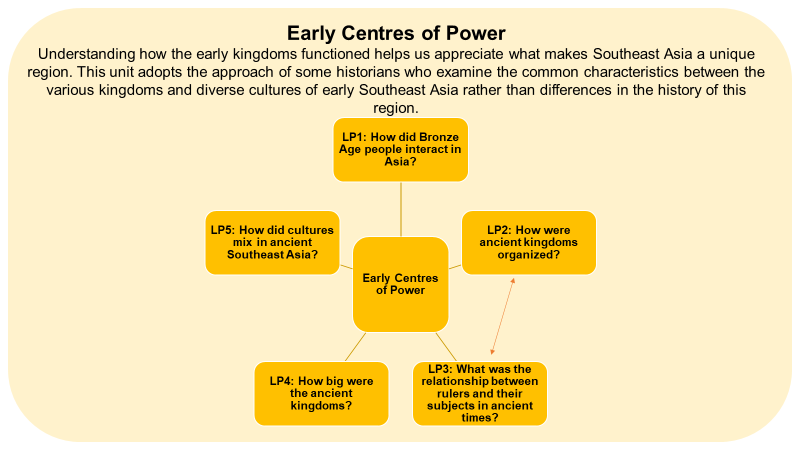 ศูนย์กลางอำนาจยุคต้นการทำความเข้าใจว่าอาณาจักรยุคแรกๆ มีกลไกทำงานอย่างไรช่วยให้เรามองเห็นว่าอะไรที่ทำให้เอเชียตะวันออกเฉียงใต้เป็นภูมิภาคที่มีลักษณะเฉพาะตัวไม่เหมือนใคร หน่วยนี้ใช้แนวทางของนักประวัติศาสตร์บางส่วนที่ศึกษาลักษณะร่วมระหว่างอาณาจักรต่างๆ และวัฒนธรรมที่หลากหลายของของเอเชียตะวันออกเฉียงใต้ยุคแรก มากกว่าที่จะเป็นความแตกต่างในประวัติศาสตร์ของภูมิภาคนี้บทเรียนที่ 1:คนยุคสัมฤทธิ์มีปฏิสัมพันธ์กันอย่างไรในเอเชีย?บทเรียนที่ 2:อาณาจักรโบราณมีการจัดโครงสร้างอย่างไร?บทเรียนที่ 3:ความสัมพันธ์ระหว่างผู้ปกครองและผู้อยู่ใต้ปกครองในสมัยโบราณเป็นอย่างไร?บทเรียนที่ 4:อาณาจักรสมัยโบราณมีขนาดใหญ่โตเพียงใด?บทเรียนที่ 5:วัฒนธรรมต่างๆ ผสมผสานกันอย่างไรในเอเชียตะวันออกเฉียงใต้สมัยโบราณ?บทเรียนที่ 1:คนยุคสัมฤทธิ์มีปฏิสัมพันธ์กันอย่างไรในเอเชีย?แผนจัดการเรียนรู้นี้สำรวจความสัมพันธ์ระหว่างคนจีน อินเดีย และเอเชียตะวันออกเฉียงใต้ในยุคสัมฤทธิ์ นักเรียนจะได้ศึกษาแบบแผนการค้าในยุคสัมฤทธิ์และเริ่มเข้าใจความรู้สึกของคนในประวัติศาสตร์ด้วยการเปรียบเทียบสมบัติที่ตนเองให้ความสำคัญกับพิธีปฏิบัติทางวัฒนธรรมเกี่ยวกับความตายกับของคนในสมัยโบราณบทเรียนที่ 2:อาณาจักรโบราณมีการจัดโครงสร้างอย่างไร?แผนจัดการเรียนรู้นี้แนะนำแนวคิดเรื่องมณฑล (mandala) ที่เป็นแบบแผนหนึ่งของการจัดโครงสร้างของอาณาจักรในสมัยโบราณโดยใช้กิจกรรมบทบาทสมมติ (role-playing) นักเรียนจะได้ขบคิดเกี่ยวกับคำนิยามของอาณาจักรแบบมณฑลและเข้าใจมุมมองของผู้คนจากส่วนต่างๆ ของระบบลำดับชั้นในสังคมยุคโบราณ (ผู้ปกครอง ขุนนาง ชาวบ้าน ทหาร ฯลฯ)บทเรียนที่ 3:ความสัมพันธ์ระหว่างผู้ปกครองและผู้อยู่ใต้ปกครองในสมัยโบราณเป็นอย่างไร?แผนจัดการเรียนรู้นี้แนะนำความสัมพันธ์ระหว่างผู้ปกครองและผู้อยู่ใต้ปกครองในอาณาจักรโบราณ นักเรียนจะสามารถเข้าใจมุมมองต่างๆ ในประวัติศาสตร์ได้โดยการจินตนาการตนเองในฐานะของทั้งผู้ปกครองและผู้ถูกปกครอง และพัฒนาทัศนะเชิงวิพากษ์ต่อประวัติศาสตร์ที่จะสร้างแรงบันดาลใจให้พวกเขาทำความเข้าใจเพิ่มเติมจากเดิมบทเรียนที่ 4:อาณาจักรสมัยโบราณมีขนาดใหญ่โตเพียงใด?แผนจัดการเรียนรู้นี้สำรวจศิลปะและสถาปัตยกรรมของคนโบราณในนครรัฐพยู (Pyu) ด้วยการเปรียบเทียบหลักฐาน นักเรียนจะได้พิจารณาหลักฐานของทฤษฎีเกี่ยวกับประวัติศาสตร์ที่ประชันกันสองทฤษฎีและตัดสินใจได้ว่าทฤษฎีใดที่ตนเห็นว่าน่าคล้อยตามมากกว่า นอกจากนี้ นักเรียนจะได้มีความเคารพต่อคนในประเทศเพื่อนบ้านโดยมองเห็นจุดร่วมต่างๆบทเรียนที่ 5:วัฒนธรรมต่างๆ ผสมผสานกันอย่างไรในเอเชียตะวันออกเฉียงใต้สมัยโบราณ?แผนจัดการเรียนรู้นี้อธิบายการแพร่กระจายของรามายณะไปทั่วเอเชียตะวันออกเฉียงใต้และแนะนำแนวคิดเรื่องการแพร่กระจายของวัฒนธรรม นักเรียนจะได้มีความเคารพและเข้าใจการขึ้นต่อกันและกันของวัฒนธรรมต่างๆ ทั่วทั้งเอเชีย และตระหนักว่าประวัติศาสตร์ส่งผลต่อชีวิตของตนในปัจจุบันอย่างไรข้าวและเครื่องเทศ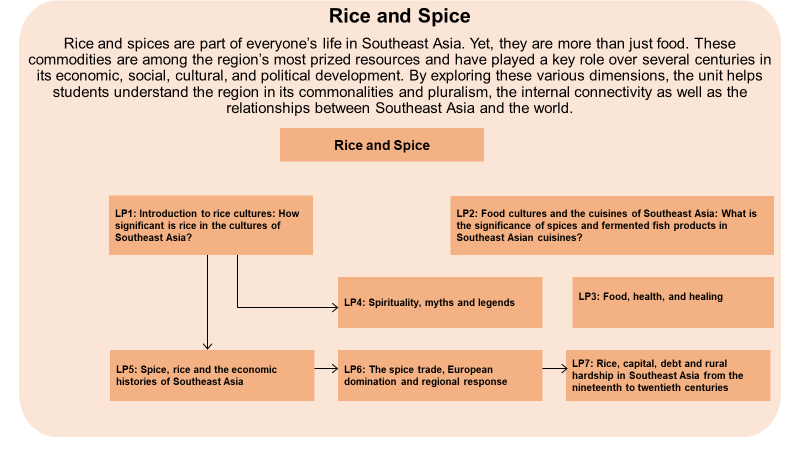 ข้าวและเครื่องเทศข้าวและเครื่องเทศเป็นส่วนหนึ่งในชีวิตของคนทุกคนในของเอเชียตะวันออกเฉียงใต้ ข้าวเป็นมากกว่าอาหาร สินค้าเหล่านี้เป็นส่วนหนึ่งของทรัพยากรที่มีค่ามากที่สุดของภูมิภาคและมีบทบาทสำคัญในพัฒนาการทางเศรษฐกิจ สังคม วัฒนธรรม และการเมืองของภูมิภาคตลอดเวลาหลายศตวรรษ ด้วยการสำรวจมิติต่างๆ เหล่านี้ นักเรียนจะได้เข้าใจความมีจุดร่วมและพหุนิยม ความเชื่อมโยงในภูมิภาค ตลอดจนความสัมพันธ์ระหว่างเอเชียตะวันออกเฉียงใต้กับโลกข้าวและเครื่องเทศบทเรียนที่ 1: ทำความรู้จักวัฒนธรรมข้าว ข้าวมีความสำคัญอย่างไรในวัฒนธรรมของเอเชียตะวันออกเฉียงใต้?บทเรียนที่ 2: วัฒนธรรมอาหารและการทำอาหารของเอเชียตะวันออกเฉียงใต้ เครื่องเทศและผลิตภัณฑ์จากการหมักปลามีความสำคัญอย่างไรในการทำอาหารของเอเชียตะวันออกเฉียงใต้?บทเรียนที่ 3: อาหาร สุขภาพและการรักษาบทเรียนที่ 4: จิตวิญญาณ ความเชื่อปรัมปรา และตำนานบทเรียนที่ 5: เครื่องเทศ ข้าว และประวัติศาสตร์เศรษฐกิจของเอเชียตะวันออกเฉียงใต้	บทเรียนที่ 6: การค้าเครื่องเทศ การครอบงำของยุโรป และการตอบโต้ของภูมิภาคบทเรียนที่ 7: ข้าว ทุน หนี้สิน และปัญหาเดือดร้อนของชาวนาในเอเชียตะวันออกเฉียงใต้บทเรียนที่ 1: ทำความรู้จักวัฒนธรรมข้าว ข้าวมีความสำคัญอย่างไรในวัฒนธรรมของเอเชียตะวันออกเฉียงใต้?แผนจัดการเรียนรู้นี้แนะนำให้นักเรียนได้รู้จักประวัติศาสตร์ของวัฒนธรรมข้าวที่กล่าวถึงตั้งแต่การนำข้าวมาปลูกในยุคแรกๆ และการดัดแปลงวิธีการเพาะปลูกไปตามสภาพภูมิประเทศที่แตกต่างกันในเอเชียตะวันออกเฉียงใต้ ในการศึกษาระบบการผลิตข้าวแบบต่างๆ นักเรียนยังจะได้เรียนรู้เกี่ยวกับการจัดองค์กรทางสังคม วัฒนธรรม และเศรษฐกิจการเกษตร การแบ่งงานกันทำตามเพศสภาพ และวัฒนธรรมทางวัตถุ (เช่น สถาปัตยกรรม) ของชุมชนต่างๆ ในเอเชียตะวันออกเฉียงใต้อีกด้วยบทเรียนที่ 2: วัฒนธรรมอาหารและการทำอาหารของเอเชียตะวันออกเฉียงใต้ เครื่องเทศและผลิตภัณฑ์จากการหมักปลามีความสำคัญอย่างไรในการทำอาหารของเอเชียตะวันออกเฉียงใต้?แผนจัดการเรียนรู้นี้ใช้อาหารเป็นช่องทางในการทำความเข้าใจทั้งลักษณะเฉพาะตัวและลักษณะร่วมของชุมชนต่างๆ ในเอเชียตะวันออกเฉียงใต้ และใช้เป็นแว่นส่องทำความเข้าใจประวัติศาสตร์ของการอพยพโยกย้าย การปฏิสัมพันธ์ และการแลกเปลี่ยนของมนุษย์ นักเรียนจะได้เรียนรู้ว่าวัฒนธรรมอาหารกำหนดการก่อรูปอัตลักษณ์ของชุมชนอย่างไร และติดตัวผู้คนไปอย่างไรเมื่อโยกย้ายถิ่น อันก่อให้เกิดการแพร่กระจายและผสมผสานทางวัฒนธรรมที่รุ่มรวยภายในและนอกพ้นภูมิภาค นอกจากนี้ยังจะได้ศึกษาว่าลัทธิอาณานิคมและโลกาภิวัตน์ส่งผลกระทบอย่างไรต่อวัฒนธรรมอาหารในเอเชียตะวันออกเฉียงใต้บทเรียนที่ 3: อาหาร สุขภาพ และการรักษาแผนจัดการเรียนรู้นี้สำรวจความสัมพันธ์ระหว่างอาหารและแนวคิดของเอเชียตะวันออกเฉียงใต้เกี่ยวกับสุขภาพและความอยู่ดีมีสุข นักเรียนจะได้ศึกษาสรรพคุณทางยาของส่วนประกอบอาหารที่ใช้กันทั่วไปในอาหารของเอเชียตะวันออกเฉียงใต้ อย่างเช่น ขมิ้น ตะไคร้ กระเทียม และพริก ตลอดจนการใช้ข้าวและเครื่องเทศเพื่อการรักษาและการบวงสรวงเซ่นไหว้ผีบทเรียนที่ 4: จิตวิญญาณ ความเชื่อปรัมปรา และตำนานแผนจัดการเรียนรู้นี้ทำให้นักเรียนได้มีโอกาสเรียนรู้เกี่ยวกับความสำคัญทางวัฒนธรรมและศาสนา-การเมืองของข้าวและเครื่องเทศในสังคมและวัฒนธรรมเอเชียตะวันออกเฉียงใต้ นักเรียนจะได้ศึกษาพิธีกรรมทางการเกษตรที่มีขึ้นเพื่อแสดงความเคารพต่อข้าวและขอให้มีฝนและได้ผลผลิตอุดมสมบูรณ์ นักเรียนยังจะได้ศึกษาบทบาทของข้าวและเครื่องเทศบางชนิด เช่น กระวาน ในพิธีกรรมต่างๆ เช่น การใช้ข้าวในพิธีบูชาทางศาสนาและพิธีศพบทเรียนที่ 5: เครื่องเทศ ข้าว และประวัติศาสตร์เศรษฐกิจของเอเชียตะวันออกเฉียงใต้แผนจัดการเรียนรู้นี้แนะนำให้นักเรียนได้รู้จักการค้าและเส้นทางการค้าเครื่องเทศที่เชื่อมเอเชียตะวันออกเฉียงใต้กับโลกภายนอก และที่ทำหน้าที่ไม่เพียงแต่เป็นศูนย์กลางการค้าแต่ยังเป็นศูนย์กลางการแลกเปลี่ยนและแพร่กระจายความรู้ ความคิดและอิทธิพลทางวัฒนธรรมอีกด้วยบทเรียนที่ 6: การค้าเครื่องเทศ การครอบงำของยุโรป และการตอบโต้ของภูมิภาคในแผนจัดการเรียนรู้นี้ นักเรียนจะได้ศึกษาปัจจัยทางเศรษฐกิจที่ขับดันจักรวรรดินิยมของตะวันตกและการยึดครองเอเชียตะวันออกเฉียงใต้เป็นอาณานิคม โดยมุ่งสนใจการค้าเครื่องเทศกำไรงามในบริบทของการแย่งชิงทรัพยากรสำคัญ นอกจากนี้ยังจะได้สำรวจความสัมพันธ์ระหว่างรัฐและผลประโยชน์ทางเศรษฐกิจของเอกชน เช่น บริษัทดัตช์อีสต์อินเดีย ที่เป็นส่วนหนึ่งของจักรวรรดินิยม การพลัดถิ่นฐานอันเป็นผลจากจักรวรรดินิยมตะวันตก และปฏิกริยาของท้องถิ่นและภูมิภาคต่อความเปลี่ยนแปลงเหล่านี้บทเรียนที่ 7: ข้าว ทุน หนี้สิน และปัญหาเดือดร้อนของชาวนาในเอเชียตะวันออกเฉียงใต้จากศตวรรษที่ 19-20แผนจัดการเรียนรู้นี้กระตุ้นให้นักเรียนได้พิจารณาอย่างวิพากษ์กับประเด็นความพึ่งพาอาศัยซึ่งกันและกันและความยั่งยืนทางนิเวศน์ที่สัมพันธ์กับการผลิตข้าวและวิถีชีวิตของชาวไร่ชาวนาในเอเชียตะวันออกเฉียงใต้ร่วมสมัย นักเรียนจะได้ศึกษาผลกระทบของกิจกรรมต่างๆ ที่เกิดจากการปลูกพืชเพื่อการส่งออกและการพัฒนา เช่น การทำลายป่าและการแย่งยึดที่ดิน ที่มีต่อวิถีชีวิตทางเศรษฐกิจและวัฒนธรรมของชุมชนที่ได้รับผลกระทบในเอเชียตะวันออกเฉียงใต้สร้างวิสัยทัศน์เอเชียตะวันออกเฉียงใต้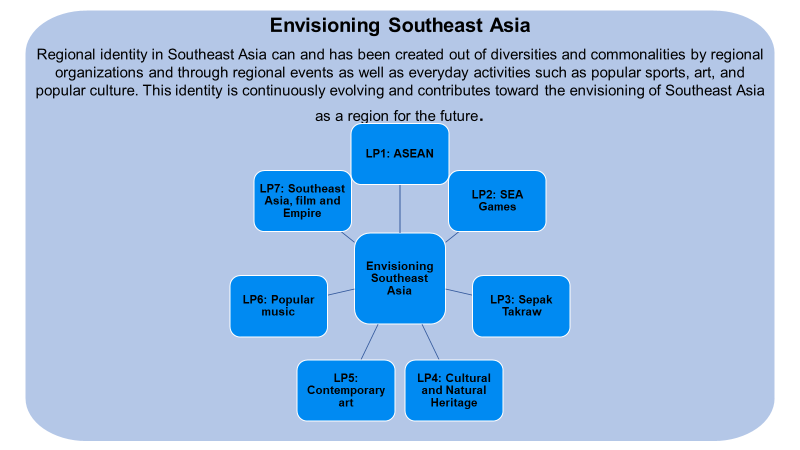 สร้างวิสัยทัศน์เอเชียตะวันออกเฉียงใต้อัตลักษณ์ของภูมิภาคเอเชียตะวันออกเฉียงใต้ถูกสร้างขึ้นจากความหลากหลายและสิ่งที่มีร่วมกันโดยองค์กรระดับภูมิภาค และผ่านทงกิจกรรมระดับภูมิภาค ไปจนถึงกิจกรรมในชีวิตประจำวันอย่างกีฬา ศิลปะ และวัฒนธรรมยอดนิยม อัตลักษณ์นี้มีการพัฒนาไปตลอดเวลาและมีส่วนในการกำหนดวิสัยทัศน์สำหรับเอเชียตะวันออกเฉียงใต้ในฐานะภูมิภาคแห่งอนาคตบทเรียนที่ 1: อาเซียนบทเรียนที่ 2: ซีเกมส์ ประวัติศาสตร์ กีฬา และการสร้างประชาคมในเอเชียตะวันออกเฉียงใต้บทเรียนที่ 3: จากประวัติศาสตร์ที่แยกขาดกระจัดกระจายสู่ประวัติศาสตร์ร่วม: เซปักตะกร้อบทเรียนที่ 4: มรดกทางวัฒนธรรม/ธรรมชาติของเอเชียตะวันออกเฉียงใต้ ทำไมมรดกทางวัฒนธรรมจึงสำคัญสำหรับเรา?บทเรียนที่ 5: ศิลปะร่วมสมัยของเอเชียตะวันออกเฉียงใต้บทเรียนที่ 6: ดนตรียอดนิยมในเอเชียตะวันออกเฉียงใต้: ระหว่างวัฒนธรรมโลกและท้องถิ่นบทเรียนที่ 7: เอเชียตะวันออกเฉียงใต้ ภาพยนตร์ และจักรวรรดิบทเรียนที่ 1: อาเซียนบทเรียนนี้แนะนำอาเซียนในฐานะองค์กรระดับภูมิภาค ดูการจัดตั้งและการทำงานของอาเซียนในการช่วยสร้างและกำหนดอัตลักษณ์ร่วมในเอเชียตะวันออกเฉียงใต้บทเรียนที่ 2: ซีเกมส์ ประวัติศาสตร์ กีฬา และการสร้างประชาคมในเอเชียตะวันออกเฉียงใต้บทเรียนนี้แนะนำประวัติศาสตร์ของซีเกมส์และแนวเนื้อหาหลักและลักษณะเด่น และการอภิปรายว่าซีเกมส์ช่วยในการสร้างสำนึกประชาคมในระดับประเทศและภูมิภาคอย่างไรบทเรียนที่ 3: จากประวัติศาสตร์ที่แยกขาดกระจัดกระจายสู่ประวัติศาสตร์ร่วม: เซปักตะกร้อบทเรียนนี้เป็นการสืบเสาะต้นกำเนิดทางประวัติศาสตร์ของเซปักตะกร้อ และอภิปรายว่ากีฬาชนิดนี้กลายเป็น “หน้าตา” ของเอเชียตะวันออกเฉียงใต้ไปได้อย่างไรขณะที่กำลังได้รับความนิยมไปทั่วโลก นักเรียนจะได้รับการส่งเสริมให้คิดว่ากีฬาธรรมดาที่มีอยู่ทั่วไปนี้นี้มีส่วนช่วยสร้างอัตลักษณ์ของภูมิภาคได้อย่างไรบทเรียนที่ 4: มรดกทางวัฒนธรรม/ธรรมชาติของเอเชียตะวันออกเฉียงใต้ ทำไมมรดกทางวัฒนธรรมจึงสำคัญสำหรับเรา?บทเรียนนี้พานักเรียนขบคิดเกี่ยวกับแนวคิดว่าด้วยมรดกและประเภทต่างๆ ของมรดก โดยมุ่งเน้นมรดกทางวัฒนธรรมและบทบาทของมรดกในประวัติศาสตร์ร่วมของภูมิภาค นักเรียนยังจะได้อภิปรายแลกเปลี่ยนกันว่าควรรักษามรดกไว้หรือไม่ด้วยบทเรียนที่ 5: ศิลปะร่วมสมัยของเอเชียตะวันออกเฉียงใต้บทเรียนนี้เป็นการพิจารณาศิลปะร่วมสมัย ทั้งนิยามและการปฏิบัติ และจะพานักเรียนแลกเปลี่ยนเกี่ยวกับประเด็นต่างๆ ในระดับประเทศ ภูมิภาค และโลก ที่ได้ถูกสื่อสารผ่านทางศิลปะร่วมสมัยบทเรียนที่ 6: ดนตรียอดนิยมในเอเชียตะวันออกเฉียงใต้: ระหว่างวัฒนธรรมโลกและท้องถิ่นบทเรียนนี้มีเนื้อหาเกี่ยวกับพัฒนาการของดนตรียอดนิยมในเอเชียตะวันออกเฉียงใต้จากรูปแบบดั้งเดิมมาสู่รูปแบบสมัยใหม่ และการบริโภคดนตรียอดนิยม (ในรูปแบบรายการวัฒนธรรมป็อปยอดนิยม เช่น การประกวดไอดอล) ได้ส่งผลกระทบอย่างไรต่ออัตลักษณ์ของภูมิภาค ประเทศ และปัจเจกบุคคลบทเรียนที่ 7: เอเชียตะวันออกเฉียงใต้ ภาพยนตร์ และจักรวรรดิบทเรียนนี้มีเนื้อหาเกี่ยวกับการนำเสนอประวัติศาสตร์ในภาพยนตร์ โดยเฉพาะประวัติศาสตร์ของจักรวรรดิอาณานิคม และพานักเรียนแลกเปลี่ยนกันว่าอุตสาหกรรมภาพยนตร์ท้องถิ่นในเอเชียตะวันออกเฉียงใต้มีส่วนร่วมในการสร้างวัฒนธรรมใหม่ของประเทศและขบวนการเอกราชอย่างไรบ้างส่วนที่ 3: การใช้หน่วยการเรียนรู้และบทเรียนหลักการการเรียนรู้โครงการนี้กำหนดหลักการหลายข้อที่จำเป็นในการบรรลุวัตถุประสงค์ของโครงการ คณะทำงานที่พัฒนาแผนการเรียนรู้ได้ยึดหลักการดังกล่าว ครูที่นำบทเรียนไปใช้ก็ควรจะใช้หลักการดังกล่าวด้วยแหล่งข้อมูลชั้นต้น รูปแบบที่หลากหลายบทเรียนชุดนี้ไม่ได้ให้ความสำคัญมากนักกับการมีเนื้อหาแบบตำราเรียนที่ดู ‘ทรงภูมิและรู้จริง’ แต่พยายามรวบรวมข้อมูลหลายแหล่งเข้าไว้ด้วยกัน ในกรณีที่เป็นไปได้ก็จะมีแหล่งข้อมูลชั้นต้นที่รวมถึงแหล่งข้อมูลที่ไม่ใช่ตัวหนังสือ เช่น ภาพ เสียงที่บันทึกไว้ ศิลปะ และสถาปัตยกรรมหลายมุมมองโดยเฉพาะเมื่อเผชิญกับประเด็นที่มีการโต้แย้งกันมาก บทเรียนจะเลี่ยงแนวทางการเล่าเรื่องแบบมีผู้ชนะ-ผู้แพ้ แต่ชี้ให้เห็นถึงคำอ้าง ผลประโยชน์ และบริบทต่างๆ นักเรียนไม่จำเป็นต้องเห็นด้วยกับมุมมองหรือการตีความทั้งหมด แต่ครูควรบ่มเพาะให้นักเรียนสามารถเข้าใจจุดยืนต่างๆ ได้ ถึงแม้อาจจะไม่เห็นด้วยก็ตาม ในทำนองเดียวกัน นักเรียนควรสามารถเข้าใจที่มาที่ไปของบุคคลในประวัติศาสตร์ และเข้าใจกระบวนของเหตุการณ์ที่นำไปสู่จุดยืนดังกล่าวขอบเขตระดับภูมิภาค/หลายชาติทุกหน่วยมีมุมมองแบบอนุภูมิภาคหรือระหว่างวัฒนธรรม หน่วยการเรียนและบทเรียนใช้ตัวอย่างจากพื้นที่ทางภูมิศาสตร์หรือวัฒนธรรมที่หลากหลายให้ได้มากที่สุด โดยเน้นสิ่งที่มีร่วมกัน เช่น ประสบการณ์ร่วม โดยไม่กลบเกลื่อนความแตกต่างบทเรียนเน้นคุณค่าของความมีเอกภาพในความหลากหลายหรือความหลากหลายทางวัฒนธรรม ทำให้นักเรียนได้มองเห็นความสัมพันธ์ที่มีหลายมิติที่นอกเหนือจากความรู้สึกเป็นปฏิปักษ์ระหว่างรัฐหรือระหว่างประชาชน ดังที่มักเป็นเช่นนั้นในการสอนประวัติศาสตร์สงคราม เนื้อหาของบทเรียนแสดงแง่มุมอื่นๆ ของความสัมพันธ์ เช่น ความร่วมมือ การค้า การเจรจา และการดำรงอยู่ร่วมกันระหว่างประชาชน รัฐ และวัฒนธรรมที่แตกต่างกันในจุดที่เหมาะสม ก็จะมีการชี้ให้เห็นถึงความสัมพันธ์ที่ข้ามพ้นพรมแดนรัฐสมัยใหม่โดยไม่ยัดเยียดพรมแดนภูมิรัฐศาสตร์ในปัจจุบันลงไปบนภูมิรัฐศาสตร์ในอดีตแผนจัดการเรียนรู้บางส่วนใช้ตัวอย่างหรือกรณีศึกษาจากประเทศใดประเทศหนึ่ง ครูจากประเทศอื่นอาจไม่รู้สึกสัมพันธ์โดยตรงกับตัวอย่างหรือกรณีศึกษาดังกล่าว ครูสามารถนำตัวอย่างหรือกรณีศึกษาที่คล้ายกันภายในประเทศมาเทียบเคียงกันได้ แทนที่จะเพียงนำมาแทนตัวอย่างที่ให้ไว้ไปเลยถ่วงดุลมุมมองจากล่างขึ้นบนกับจากบนลงล่างในจุดที่เป็นไปได้ เนื้อหาของบทเรียนจะก้าวพ้นจากกรอบรัฐต่อรัฐหรือชนชั้นนำต่อชนชั้นนำ และให้ความสำคัญอย่างเท่าเทียมหรือมากกว่ากับชีวิตประจำวัน ‘ประวัติศาสตร์ของประชาชน’ หรือ ‘ประวัติศาสตร์จากข้างล่าง’ นี่รวมถึงข้อมูลเนื้อหาที่อาจไม่ใช่ ‘เชิงประวัติศาสตร์’ ในความหมายที่เคร่งครัด (นั่นคือ มีบันทึกเป็นตัวหนังสือ) แต่เป็นความรู้และ ‘ประวัติศาสตร์ต่างๆ’ ที่สืบทอดกันมาหรือฝังอยู่ในพิธีกรรม ประวัติศาสตร์บอกเล่า เรื่องปรัมปรา เรื่องเล่า ขนบประเพณี ฯลฯ อย่างไรก็ตาม เมื่อมีการใช้แหล่งข้อมูลเหล่านี้ ก็ต้องใช้อย่างระมัดระวังและทำความเข้าใจบริบทอย่างเหมาะสมบทบาทของผู้ปกครองและชุมชนบทเรียนบางส่วนเสนอแนะกิจกรรมที่ให้ชุมชนและผู้ปกครองของนักเรียนมีส่วนเกี่ยวข้องทั้งที่เป็นกิจกรรมในชั้นเรียนและโดยมากจะเป็นกิจกรรมที่ให้ทำเป็นการบ้าน การมีปฏิสัมพันธ์ในชีวิตประจำวันกับผู้คนในชุมชนเป็นหนทางที่ดีในการเพิ่มพูนประสบการณ์และความคิดสร้างสรรค์ของนักเรียน และเป็นการแสดงว่าประวัติศาสตร์ไม่ได้แยกขาดจากชีวิตในปัจจุบันของนักเรียน และยังเป็นการเปิดมุมมองของผู้ปกครองเกี่ยวกับประวัติศาสตร์ให้กว้างขึ้นอีกด้วยหัวข้อ เนื้อหาที่ดึงดูดใจ และประสบการณ์การเรียนรู้ข้อมูลเนื้อหาทางประวัติศาสตร์ควรมีชีวิตชีวาและทำให้นักเรียนรู้สึกสัมพันธ์และเข้าถึงให้ได้มากที่สุด ไม่ใช่เป็นเพียงชุดข้อเท็จจริงและวันเวลา บทเรียนเหล่านี้เสนอแนะแนวทางการเรียนรู้แบร่วมกิจกรรมที่ส่งเสริมให้นักเรียนทำการค้นคว้า วิเคราะห์ และแสดงความคิดเห็นของตน ไม่ใช่การท่องจำ3.2 การใช้เนื้อหาของบทเรียนในบริบทที่แตกต่างแผนจัดการเรียนรู้ประวัติศาสตร์ร่วมฯ สามารถถูกนำไปใช้ได้อย่างมีความยืดหยุ่นและสร้างสรรค์ แม้ว่าจุดมุ่งหมายเบื้องต้นคือการนำไปใช้กับวิชาประวัติศาสตร์และสังคมศึกษา แต่ก็สามารถใช้ในวิชาอื่นได้ เช่น ภูมิศาสตร์ ภาษา ศิลปะ ดนตรี หรือกีฬา ทั้งสามารถนำไปสอนเป็นวิชาหนึ่งหรือเป็นส่วนหนึ่งของประเด็นหลักแบบบูรณาการ และสามารถใช้ในหลักสูตรทางการหรือเป็นกิจกรรมเสริมนอกเวลาเรียนครูสามารถเลือกบทเรียนบางบทหรือทั้งหน่วย สามารถใช้เสริมหรือใช้แทนที่ตำราเรียนปกติด้วยเนื้อหาที่เสนอแนะไว้ได้ ครูสามารถปรับ ดัดแปลง เพิ่มหรือลดวัตถุประสงค์ กิจกรรม แหล่งข้อมูล และวิธีการและเครื่องมือประเมินที่เสนอแนะไว้ได้ให้สอดคล้องกับนโยบาย กรอบเวลา และปัจจัยอื่นๆ ของโรงเรียน ‘สาระสำคัญของหลักสูตรประวัติศาสตร์ร่วมฯ’ และ ‘หลักการการเรียนรู้’ ที่นำเสนอในคู่มือนี้จะทำให้ครูได้พัฒนาความรู้สึกเป็นเจ้าของเนื้อหาโดยคงวัตถุประสงค์หลักของโครงการในการส่งเสริมสันติภาพ ความเข้าใจกัน และความเป็นพลเมืองโลกขั้นตอนปฏิบัติมีรายละเอียดในส่วนที่ว่าด้วยการผนวกบทเรียนเข้าไปในหลักสูตร (ส่วนที่ 3.3)ในมาเลเซีย ครูได้นำบทเรียนประวัติศาสตร์ร่วมฯ ไปใช้ในหลายวิชา คือ ประวัติศาสตร์ ภูมิศาสตร์ ภาษาอังกฤษ และภาษามลายู ทำให้ครูสามารถใช้หัวข้อที่น่าสนใจต่างๆ ได้ถึงแม้ว่าจะไม่ได้อยู่ในหลักสูตรวิชาประวัติศาสตร์ก็ตาม3.2.1 หลักสูตรของประเทศในหลายกรณี ครูจะสังเกตุว่าบทเรียนประวัติศาสตร์ร่วมฯ บางบทมีความสัมพันธ์อย่างใกล้ชิดกับหัวข้อที่ตนสอนอยู่ หัวข้ออย่างเช่น อาเซียนหรือการครอบงำของชาติยุโรป มีอยู่ในหลักสูตรวิชาประวัติศาสตร์ของประเทศส่วนใหญ่ในเอเชียตะวันออกเฉียงใต้ ครูสอนประวัติศาสตร์จะมองเห็นความเชื่อมโยงกับเนื้อหาในประวัติศาสตร์ร่วมฯ ได้โดยง่าย ในจุดที่เชื่อมโยงได้ไม่ชัดนัก ครูสามารถวิเคราะห์หลักสูตรของประเทศเพื่อหาตัวชี้วัดที่เหลื่อมซ้อนกับเนื้อหาของบทเรียนประวัติศาสตร์ร่วมฯในช่วงนำร่อง คณะทำงานของโครงการทำผังเทียบเคียงหลักสูตรของแต่ละประเทศเพื่อค้นหาเนื้อหาที่จะนำไปทดสอบ หากมีผังเทียบเคียงนั้นและหากหลักสูตรยังไม่เปลี่ยนแปลง ผังเทียบเคียงในคราวนั้นอาจให้แนวทางที่เป็นประโยชน์สำหรับครูได้บทเรียนเหล่านี้สามารถใช้ในวิชาอื่นได้ด้วย หน่วย ‘ผู้คนและถิ่นฐาน’ มีความเชื่อมโยงกับกรอบคิดทางภูมิศาสตร์อย่างมาก หัวข้อที่กล่าวถึงใน ‘สร้างวิสัยทัศน์เอเชียตะวันออกเฉียงใต้’ กล่าวถึงศิลปะ ดนตรี และกีฬา ตลอดจนการเมือง  ในวิชาภาษาประจำชาติและภาษาอังกฤษ สื่อการเรียนในประวัติศาสตร์ร่วมฯ ก็สามารถนำไปใช้ประกอบการสอนได้เป็นอย่างดีไม่ว่าจะเป็นการอ่าน การฟัง หรือการชม กิจกรรมที่เสนอแนะก็เป็นการมอบหมายงานที่ท้าทายสำหรับนักเรียนทั้งในด้านการเขียนและการนำเสนอปากเปล่า และทำให้นักเรียนได้ฝึกฝนหลากหลายแนวทาง ไม่ว่าจะเป็นการพรรณนา การเล่าเรื่อง การอธิบาย และการโน้มน้าวชักจูง แง่มุมการเปรียบเทียบที่เสนอในบทเรียนเป็นการเพิ่มทักษะการใช้วิจารณญาณตลอดจนการแสดงออกทางภาษา สุดท้าย เหตุการณ์ทางประวัติศาสตร์และตำนานปรัมปราจำนวนมากก็สามารถเป็นแหล่งสร้างแรงบันดาลใจสำหรับวิชาการละครด้วยนักเรียนอินโดนีเซียมีการลงพื้นที่ทัศนศึกษาประกอบบทเรียน โดยไปศึกษาเพิ่มเติมเกี่ยวกับยุคสัมฤทธิ์ในพิพิธภัณฑ์แห่งชาติและไปสำรวจแหล่งเพาะปลูกเพื่อทำความเข้าใจความเชื่อมโยงระหว่างผู้คนและสภาพแวดล้อม3.2.2 วิชาที่เป็นการบูรณาการเชิงเนื้อหาบางโรงเรียนใช้แนวทางบูรณาการเพื่อทำให้การเรียนรู้มีความหมายลึกซึ้งขึ้นสำหรับนักเรียน แนวทางที่ว่านี้เชื่อมโยงสาขาวิชาต่างๆ ไว้ด้วยกันภายใต้หัวข้อหนึ่งๆ ซึ่งตามหลักแล้วควรจะสามารถเชื่อมโยงกับชีวิตของนักเรียนได้ หลายหัวข้อที่สำรวจในประวัติศาสตร์ร่วมฯ เช่น อาหาร เครื่องเทศ ข้าว แม่น้ำ ฯลฯ ก็ใช้แนวทางนี้ในกรณีที่บางหลักสูตรมีการออกแบบให้มีลักษณะหลายสาขาวิชาอยู่แล้ว ครูก็สามารถนำแนวทางแบบบูรณาการไปใช้ได้ในระดับที่ย่อยลงมาและใช้กับบทเรียนบางส่วน นอกจากนี้ ครูผู้สอนวิชาเฉพาะทางต่างๆ ก็สามารถทำงานร่วมกัน กำหนดวัตถุประสงค์สำหรับแต่ละวิชาของตน ดัดแปลงกิจกรรมและแหล่งทรัพยากรจากแผนจัดการเรียนรู้ประวัติศาสตร์ร่วมฯ แล้วนำไปใช้สอนในชั่วโมงเรียนของแต่ละวิชา3.2.3 กิจกรรมและชมรมนอกหลักสูตรตามโรงเรียนส่วนใหญ่ ครูถูกคาดหวังให้จัดกระบวนการสอนที่มีอะไรให้ทำมากมาย แต่เวลาเรียนนั้นมีจำกัด ถึงครูอาจจะเห็นว่าเนื้อหาของประวัติศาสตร์ร่วมฯ มีความเกี่ยวข้องและน่าสนใจสำหรับนักเรียนของตนก็ตาม แต่ก็ไม่สามารถแทรกเนื้อหาและกิจกรรมเข้าไปในชั่วโมงเรียนปกติได้กิจกรรมเสริมนอกหลักสูตรเป็นทางเลือกที่ดีในกรณีที่มีเวลาจำกัด ชมรมประวัติศาสตร์ก็เป็นช่องทางหนึ่งในการสำรวจประวัติศาสตร์ หากครูเลือกใช้กิจกรรมบางส่วนจากบทเรียนประวัติศาสตร์ร่วมฯ ชมรมประวัติศาสตร์จะเป็นพื้นที่สำหรับการลงลึกทางเนื้อหาด้วยการทำกิจกรรมที่ไม่สามารถทำในชั้นเรียนได้บางโรงเรียนอาจไม่พร้อมที่จะผนวกประวัติศาสตร์ร่วมฯ เข้าไปในหลักสูตรปกติ กิจกรรมเสริมนอกหลักสูตรไม่ได้เชื่อมโยงกับหลักสูตรทางการหรือการประเมินอย่างเป็นทางการ ดังนั้น ครูจึงมีอิสระมากขึ้นที่จะสำรวจเนื้อหาและแนวทางการสอนที่ต่างออกไป ครูอาจเลือกบทเรียนและหัวข้อที่ตนสนใจ ทำการเชื่อมโยง หรือนำไปสอนแยกต่างหาก และทดลองใช้แนวทางการสอนแบบร่วมทำกิจกรรมโดยไม่ต้องกังวลเรื่องผลการทดสอบ การลองผิดลองถูกที่ประสบความสำเร็จอาจส่งผลให้โรงเรียนเลือกใช้บทเรียนประวัติศาสตร์ร่วมฯ ในหลักสูตรปกติในภายหลังได้กิจกรรมเสริมนอกหลักสูตรไม่ได้จำกัดเฉพาะกิจกรรมหลังเลิกเรียนเท่านั้น อาจเป็นกิจกรรมในช่วงวันหยุดหรือในงานสำคัญของโรงเรียน เช่น เป็นส่วนหนึ่งในกิจกรรม ‘ค่ายฤดูร้อน’ หรือกระทั่งเป็น ‘ค่ายนักประวัติศาสตร์’ บทเรียนประวัติศาสตร์ร่วมฯ สามารถเป็นกรอบคิดหรือเป็นเนื้อหาให้กับงานเหล่านี้ได้ บางกิจกรรมในแผนจัดการเรียนรู้ประวัติศาสตร์ร่วมฯ มีที่ทางให้ผู้ปกครองหรือคนในชุมชนได้เข้ามามีส่วนร่วมในงานพิเศษที่จัดโดยทางโรงเรียนได้ครูอยู่ในสถานะที่ดีที่สุดที่จะหากระบวนการที่เหมาะสมที่สุดที่จะใช้บทเรียนประวัติศาสตร์ร่วมฯ ตราบใดที่ครูใช้หลักการแก่นของโครงการ ก็สามารถดัดแปลงแผนจัดการเรียนรู้ให้เหมาะสมกับบริบทและความต้องการได้ ไม่ว่าจะเป็นการเลือกบางบทเรียนหรือทั้งหน่วย มีเป้าหมายที่ชั้นเรียนประวัติศาสตร์ วิชาอื่น หรือเป็นส่วนหนึ่งของแนวเนื้อหาแบบบูรณาการ ใช้ในการเรียนการสอนปกติหรือเป็นกิจกรรมเสริมนอกหลักสูตร ตลอดจนในทางสร้างสรรค์อื่นๆ ที่อาจทำให้นักเรียนสนใจ ครูอาจจำเป็นต้องมีช่วงของการลองผิดลองถูกและปรับดัดแปลงเมื่อเริ่มสอนกระบวนวิชาประวัติศาสตร์ร่วมฯ และอาจดำเนินการปรับเปลี่ยนแก้ไขอย่างค่อยเป็นค่อยไปจนกว่าจะได้เนื้อหาตามที่พอใจหลังจากใช้บทเรียนเหล่านี้มาเป็นระยะเวลาหนึ่งแล้ว ครูก็น่าจะเห็นการเปลี่ยนแปลงในทางบวกที่เกิดขึ้นกับนักเรียนและมีความเพลิดเพลินในการสอนมากขึ้น หวังว่าการเปลี่ยนแปลงเช่นนี้จะเป็นแรงหนุนให้ครูมุ่งหน้าในแนวทางนี้ต่อไป3.3 การผนวกบทเรียนเข้าไปในหลักสูตรดังที่กล่าวข้างต้น ครูอยู่ในสถานะที่ดีที่สุดที่จะพัฒนากระบวนการที่เหมาะสมกับบริบทของตน ขั้นตอนต่อไปนี้ในการดัดแปลงบทเรียนเป็นเพียงการชี้แนะให้เห็นเป็นแนวทางกว้างๆ เท่านั้นที่ครูสามารถนำไปปรับเปลี่ยนให้ตรงตามความต้องการได้ ขั้นตอนเหล่านี้ไหลต่อเนื่องกันไปตามตรรกะอย่างที่ควรจะเป็น แต่ครูก็อาจพบว่าการนำไปใช้เป็นเรื่องที่ท้าทาย เนื้อหาส่วนนี้เป็นการนำเสนอฉากเหตุการณ์ที่เป็นไปได้โดยเป็นการสมมติขึ้นแต่มีเค้าจากเรื่องจริง ที่ครูเผชิญสิ่งท้าทายต่างๆ และคิดหาหนทางสร้างสรรค์ในการเอาชนะเพื่อนำบทเรียนประวัติศาสตร์ร่วมฯ ไปใช้เสนอแนะขั้นตอนในการดัดแปลงบทเรียนกรณีศึกษาโรงเรียนปัญญาตั้งอยู่ในอำเภอเล็กๆ แห่งหนึ่งในภาคเหนือของไทย คณะครูและผู้บริหารมีความเอาการเอางานมาก เมื่อเริ่มต้นปีการศึกษา ครูใหญ่ที่กระตือรือล้นคือ ครูวีระ ประชุมกับครูสอนสังคมศึกษาสามคนคือ เมตตา การุณ และอุเบกขา พวกเขาได้ค้นพบประวัติศาสตร์ร่วมของเอเชียตะวันออกเฉียงใต้ของยูเนสโกและเชื่อว่าจะทำให้วิชาประวัติศาสตร์น่าสนใจสำหรับนักเรียน พวกเขาตัดสินใจลองนำมาใช้สอนในปีการศึกษานั้นเนื่องจากนี่เป็นแนวทางใหม่สำหรับทุกคน พวกเขาจึงตัดสินใจรับมาใช้อย่างค่อยเป็นค่อยไป ปีแรกจะเป็นการลองผิดลองถูกและเป็นโครงการวิจัยเชิงปฏิบัติการ (action research) ที่เป็นส่วนหนึ่งในการพัฒนาความก้าวหน้าทางอาชีพของพวกเขาด้วย จากนั้นถ้าพวกเขาพบว่ามีประโยชน์และประสบความสำเร็จ ก็อาจจะเพิ่มบทเรียนประวัติศาสตร์ร่วมฯ เข้าไปอีก ครูใหญ่จะสามารถนำไปอ้างได้ว่าเป็นผลงานคิดค้นของโรงเรียน ดูจะเป็นประโยชน์ต่อทุกฝ่าย พวกเขานั่งวางแผนร่วมกันและกำหนดขั้นตอนดำเนินการมาดังต่อไปนี้:ขั้นที่ 1: หาจุดตั้งต้นให้บทเรียนประวัติศาสตร์ร่วมฯครูร่วมกันพิจารณาบทเรียนประวัติศาสตร์ร่วมของเอเชียตะวันออกเฉียงใต้ โดยกวาดตาดูแต่ละหน่วยอย่างคร่าวๆ เพื่อให้เห็นภาพรวม พวกเขาหมายตาบทเรียนที่คิดว่าน่าสนใจเอาไว้ ระหว่างนั้นก็พิจารณาหลักสูตรของประเทศควบคู่กันไปด้วย โดยทำรายการหัวข้อที่สอนในแต่ละภาคการศึกษาของแต่ละระดับชั้นเพื่อดูว่าจะสามารถแทรกหรือวางบทเรียนใดจากประวัติศาสตร์ร่วมเข้าไปได้บ้าง ครูระบุตัวชี้วัดจากหลักสูตรของประเทศในหลายๆ วิชา โดยเฉพาะวิชาประวัติศาสตร์ ที่มีวัตถุประสงค์การเรียนรู้ร่วมกับหรือคล้ายกับของแผนจัดการเรียนรู้ประวัติศาสตร์ร่วม ครูตรวจสอบยืนยันวัตถุประสงค์ร่วม หน่วยหรือบทเรียนของประวัติศาสตร์ร่วมที่พวกเขาต้องการใช้กับเนื้อหาของโรงเรียน และลำดับบทเรียนที่พวกเขาต้องการนำแผนการเรียนของบทเรียนประวัติศาสตร์ร่วมเข้าไปใส่ไว้ ขั้นที่ 2: วิเคราะห์จุดแข็งของครู ทรัพยากรของโรงเรียน และของชุมชนกลุ่มครูพิจารณาพื้นเพความเป็นมาของตัวเอง ทั้งสามอายุยังน้อยและไม่มีประสบการณ์หรือทักษะในการสอนวิชาประวัติศาสตร์มากนัก ความรู้เกี่ยวกับประวัติศาสตร์ของพวกครูอยู่ในระดับที่น่าพอใจ แต่ความรู้เกี่ยวกับว่ามีอะไรในชุมชนบ้างนั้นค่อนข้างจำกัดด้วยความตระหนักดังกล่าว พวกครูตัดสินใจดำเนินโครงการนี้อย่างค่อยเป็นค่อยไปพวกครูใช้เวลาสองสามสัปดาห์ในการตรวจสอบและทำรายการสิ่งที่ต้องทำง ทรัพยากรของโรงเรียน และภูมิปัญญาท้องถิ่นและแหล่งข้อมูลทางประวัติศาสตร์ในชุมชนข้อค้นพบของพวกครูมีดังนี้จุดแข็งและความสนใจของคณะครูครูเมตตาชอบการเรียนรู้แบบบูรณาการ เธอทำโครงการในโรงเรียนเกี่ยวกับเรื่องข้าว เธอวางแผนที่จะใช้เนื้อหาจากหน่วย ‘ผู้คนและถิ่นฐาน’ และ ‘ข้าวและเครื่องเทศ’ครูการุณเป็นครูสอนสังคมศึกษาที่เก่ง เขาเชื่อมั่นว่าเขาสามารถผนวกหน่วย ‘ศูนย์กลางอำนาจยุคต้น’ เข้าไปในเนื้อหาวิชาประวัติศาสตร์หัวข้อ ‘อาณาจักรอยุธยา’ ที่เขาสอนตามปกติได้ครูอุเบกขาชอบศิลปะเป็นการส่วนตัว เธอมีความสัมพันธ์ที่ดีกับครูสอนศิลปะ เธอต้องการทำโครงการที่ได้แรงบันดาลใจจากหน่วย ‘สร้างวิสัยทัศน์เอเชียตะวันออกเฉียงใต้’ ในบทเรียนที่ 5 ‘ศิลปะร่วมสมัยของเอเชียตะวันออกเฉียงใต้’ ร่วมกับครูสอนศิลปะโดยเป็นส่วนหนึ่งของชมรมศิลปะนอกเวลาเรียนแหล่งข้อมูลที่มีอยู่ในชุมชนอำเภอนี้ตั้งอยู่ในบริเวณพื้นที่สูงและมีวัฒนธรรมล้านนาบางส่วนอยู่ในชุมชนมีนาข้าวใกล้โรงเรียนครูสอนศิลปะรู้จักศิลปินร่วมสมัยหลายคนและผลงานของพวกเขาในไทยขั้นที่ 3: กำหนดตารางเวลาดำเนินการสำหรับโครงการประวัติศาสตร์ร่วมของเอเชียตะวันออกเฉียงใต้การใช้บทเรียนประวัติศาสตร์ร่วมของเอเชียตะวันออกเฉียงใต้จำเป็นต้องดำเนินไปตามกระบวนการสอนโดยรวมของโรงเรียน ด้วยบทเรียนและหัวข้อที่ครูเลือก ก็จะมีการนำไปสอนในสองภาคการเรียนแรกในภาคการเรียนแรก นักเรียนมัธยมศึกษาตอนต้นทั้งหมดจะต้องเข้าร่วมชมรมนักประวัติศาสตร์ที่เป็นกิจกรรมนอกหลักสูตรเป็นเวลาหนึ่งชั่วโมงต่อสัปดาห์เพื่อเรียนบทเรียนเกริ่นนำ ‘นักประวัติศาสตร์ทำงานอย่างไร?’ บทเรียนนี้ไม่เพียงแต่มีประโยชน์ในประวัติศาสตร์ร่วมของเอเชียตะวันออกเฉียงใต้เท่านั้น แต่ยังสำหรับวิชาประวัติศาสตร์และสังคมศึกษาอื่นอีกด้วยเนื่องจากให้เครื่องมือนักเรียนในการคิดวิเคราะห์และคิดอย่างมีวิจารณญาณมัธยม 1: สัปดาห์ 1 และ 2มัธยม 2: สัปดาห์ 3 และ 4มัธยม 3: สัปดาห์ 5 และ 6ครูเมตตาจะสอนเรื่อง ‘ข้าว’ แบบบูรณาการของเธอกับนักเรียนม.1 ในภาคการเรียนแรก เธอตัดสินใจใช้บทเรียนที่ 1 ‘ทำความรู้จักวัฒนธรรมข้าว: ข้าวมีความสำคัญอย่างไรในวัฒนธรรมของเอเชียตะวันออกเฉียงใต้?’ ในหน่วย ‘ข้าวและเครื่องเทศ’ และเนื้อหาส่วนที่เกี่ยวข้องกับข้าวของบทเรียนที่ 4 ‘จิตวิญญาณ ความเชื่อปรัมปรา และตำนาน’ ตลอดจน  บทเรียนที่ 3 ‘พื้นที่สูงกับการเพาะปลูก กรณีศึกษาอาณาจักรล้านนา’ ในหน่วย ‘ผู้คนและถิ่นฐาน’ครูอุเบกขาและครูสอนศิลปะจะทำโครงการนอกเวลาเรียนชมรมศิลปะสำหรับนักเรียนม.3 เมื่อเริ่มปีการศึกษา โดยจะใช้ ‘บทเรียนที่ 5: ศิลปะร่วมสมัยของเอเชียตะวันออกเฉียงใต้’ ในหน่วย ‘สร้างวิสัยทัศน์เอเชียตะวันออกเฉียงใต้’หัวข้ออาณาจักรอยุธยาจะมีการสอนในภาคการเรียนที่สองสำหรับนักเรียนม.2 ครูการุณวางแผนที่จะใช้กิจกรรมจาก ‘บทเรียนที่ 2:อาณาจักรโบราณมีการจัดโครงสร้างอย่างไร?’ ในหน่วย ‘ศูนย์กลางอำนาจยุคต้น’ขั้นที่ 4: ดัดแปลง-ศึกษารายละเอียดของบทเรียนและปรับให้สอดคล้องกับกระบวนการสอนของโรงเรียนและศักยภาพของนักเรียน ‘ข้าว’ แบบบูรณาการของครูเมตตาครูเมตตาทำผังเนื้อหาหัวข้อ ‘ข้าว’ ที่เธอใช้เมื่อปีก่อน เธอดึงเนื้อหาจากประวัติศาสตร์ร่วมฯ เข้ามาเสริม แล้วเธอก็จัดเรียงลำดับบทเรียนเพื่อให้มีความต่อเนื่องชมรมศิลปะของครูอุเบกขาและครูสอนศิลปะอุเบกขากับครูสอนศิลปะจัดเวลาเรียนสองครั้ง ครั้งละหนึ่งชั่วโมงสำหรับ ‘บทเรียนที่ 5: ศิลปะร่วมสมัยของเอเชียตะวันออกเฉียงใต้’ พวกเขาใช้แผนจัดการเรียนรู้ตามที่นำเสนอในประวัติศาสตร์ร่วมฯ และใช้งานศิลปะของศิลปินไทยร่วมสมัยมาแทนในส่วนกิจกรรมการเรียนรู้ พวกครูวางแผนที่จะชมสารคดี นิยามใหม่ศิลปะในเอเชียตะวันออกเฉียงใต้: ทศวรรษ 1970 และจากนั้น และเลือกสองหัวข้อเพื่อพิจารณาศิลปะร่วมสมัยในไทย  ในส่วนของกิจกรรมการเรียนรู้ที่สามที่เสนอในแผนจัดการเรียนรู้ นักเรียนจะได้จัดนิทรรศการแสดงงานศิลปะสามชิ้นจากศิลปินสามคน นักเรียนยังจะได้ออกไปพบกับศิลปินร่วมสมัยท้องถิ่นที่อยู่ในละแวกใกล้โรงเรียนด้วย การจัดการเดินทางสำหรับกิจกรรมชมรมทำได้ง่ายกว่า และผู้ปกครองจะได้รับเชิญให้เข้าร่วมด้วยบทเรียนประวัติศาสตร์ของครูการุณในภาคการเรียนที่สอง นักเรียนม.2 จะได้เรียนเกี่ยวกับอาณาจักรอยุธยาในวิชาประวัติศาสตร์ พวกเขาจะได้เรียนรู้แง่มุมต่างๆ ของสังคมไทยในช่วงเวลานั้น ในการขยับขยายความรู้เกี่ยวกับแนวคิดทางประวัติศาสตร์ตลอดจนฝึกฝนทักษะการสืบค้นตั้งคำถามทางประวัติศาสตร์ของนักเรียน ครูการุณตัดสินใจเริ่มต้นด้วย ‘บทเรียนที่ 2: อาณาจักรโบราณมีการจัดโครงสร้างอย่างไร?’ จากหน่วย ‘ศูนย์กลางอำนาจยุคต้น’ เขาจะใช้บทบรรยายขนาดสั้นที่มีอยู่ในบทเรียนเพื่อนำเสนอแนวคิดว่าด้วยอาณาจักรแบบมณฑล (Mandala) และเพิ่มเติมข้อมูลเกี่ยวกับอยุธยาจากแบบเรียนของไทยเพื่อเชื่อมโยงกับแนวเนื้อหาของหลักสูตร กิจกรรมหลักสำหรับบทเรียนนี้จะเป็นการแสดงบทบาทสมมติ (role play) เพื่อทำความเข้าใจพลวัตรระหว่างอาณาจักรต่างๆ ครูการุณจะแจกบทบาทต่างๆ ให้กับนักเรียนก่อนล่วงหน้า นักเรียนจะได้ค้นคว้าเกี่ยวกับบทบาทของตัวละครที่ตนได้รับและตั้งชื่อตัวละครก่อนการเล่นบทบาทสมมติในชั้นเรียนขั้นที่ 5: ดำเนินการสอนตามแผนครูสอนสังคมศึกษาทั้งสามและครูสอนศิลปะดำเนินโครงการสอนโดยได้รับการสนับสนุนจากผู้บริหารโรงเรียน พวกครูรวบรวมข้อมูลและความคิดเห็นสะท้อนกลับจากนักเรียน ครูอุเบกขาพิจารณาทบทวนชั้นเรียนร่วมของเธอกับครูสอนศิลปะ ทั้งสองร่วมกันสัมภาษณ์ศิลปินที่ทั้งสองพานักเรียนไปพบ เพื่อนครูคนหนึ่งแสดงความสนใจกิจกรรมการเล่นบทบาทสมมติและครูการุณเชิญเขามาสังเกตการณ์ในชั่วโมงเรียน ทำให้ครูคนนั้นก็จะสามารถสะท้อนความคิดเห็นเกี่ยวกับกิจกรรมนี้ได้ด้วยขั้นที่ 6: ทบทวนและวางแผนสำหรับอนาคตในภาคการเรียนที่ 3 คณะครูประชุมเพื่อทบทวนโครงการ พวกเขาประมวลความคิดเห็นสะท้อนกลับและข้อสังเกตตลอดจนสิ่งที่นักเรียนอยากให้เป็นสำหรับปีการศึกษาถัดไป โดยรวมแล้ว นักเรียนพอใจกับบทเรียนแบบได้มีส่วนร่วมแบบนี้ พวกเขาได้มีส่วนร่วมอย่างคึกคักและอยากให้มีแนวทางการเรียนรู้แบบลงมือปฏิบัติเช่นนี้มากขึ้นในการเรียนปีต่อไปของพวกเขา นักเรียนได้ใช้ทักษะทางประวัติศาสตร์อย่างมีประสิทธิภาพและด้วยตัวเองมากขึ้น และมีความสนใจในบทเรียนมากขึ้น อย่างไรก็ตาม คณะครูเชื่อว่าพวกตนต้องใช้เวลาในการเตรียมแหล่งข้อมูลและประเมินแต่ละบทเรียนแต่ละกิจกรรมมากกว่าที่ใช้ในการสอน พวกครูรู้สึกมีประสบการณ์มากขึ้นหลังจากที่ได้ใช้แนวทางนี้และทรัพยากรต่างๆ มาเป็นเวลาหนึ่งภาคการเรียน แต่ยังต้องฝึกฝนเพิ่มเพื่อช่วยให้นักเรียนสามารถกุมการเรียนรู้ของตนเองได้มากขึ้น ดังนั้น คณะครูจึงตัดสินใจขยายเวลาโครงการออกไปอีก ในปีถัดไป พวกครูจะใช้บทเรียนและกิจกรรมของประวัติศาสตร์ร่วมฯ ตามเดิมและเพิ่มเติมอีกส่วนหนึ่ง ครูอุเบกขาอยากร่วมงานกับครูสอนดนตรีในลักษณะเดียวกับที่เธอร่วมงานกับครูสอนศิลปะ ครูเมตตาวางแผนที่จะเพิ่มมิติเชิงเปรียบเทียบเข้าไปในหัวข้อ ‘ข้าว’ ของเธอ เพื่อให้นักเรียนได้พิจารณาความเหมือนและความต่างระหว่างประเทศต่างๆ ในเอเชียตะวันออกเฉียงใต้  ครูการุณสอน ‘อารยธรรมโบราณ: ยุคก่อนประวัติศาสตร์’ ให้กับนักเรียนม.1 และจะแทรก ‘บทเรียนที่ 1: คนยุคก่อนประวัติศาสตร์มีปฏิสัมพันธ์กันอย่างไรในเอเชีย?’ จากหน่วยที่ 2 ศูนย์กลางอำนาจยุคต้น  เข้าไปในการเรียนการสอนคณะครูสรุปว่าโครงการของพวกตนไปได้ด้วยดี และเป็นประโยชน์ต่อนักเรียนมาก  นอกจากนี้ ครูก็ได้พัฒนาทักษะการสอนและความรู้ไปพร้อมกับการเรียนรู้ของนักเรียน พวกเขาได้ใช้เวลาเตรียมแผนการสอนและทรัพยากรต่างๆ ในช่วงปีแรกแต่ก็สามารถนำงานมาใช้ได้อีกในปีต่อๆ ไป นอกจากนี้ยังสามารถนำหลักการการสอน เทคนิคการสอน และกิจกรรมที่เสนอแนะ เข้าไปในการสอนวิชาประวัติศาสตร์ปกติของพวกตนได้ ดังนั้นแนวทางการสอนของพวกเขาจึงค่อยๆ เปลี่ยนไป ถึงแม้จะต้องใช้ความกล้าอยู่มากที่จะเปลี่ยนแนวทางการเรียนการสอนของตนเอง และต้องใช้เวลาและพลังงานจำนวนมากในการเตรียมการสอนในเบื้องแรก แต่การต้องทำซ้ำก็ทำให้ความท้าทายน้อยลงไป ที่ดีที่สุดคือ แนวทางใหม่นี้ได้กลายเป็นส่วนหนึ่งในการสอนประจำวันของพวกเขาไปแล้วอย่างเป็นธรรมชาติ	3.4 จะแนะนำคำศัพท์และกรอบคิดที่ซับซ้อนอย่างไรมีจุดประสงค์อย่างหนึ่งในบทเรียนประวัติศาสตร์ร่วมฯ คือการท้าทายและขยายคลังศัพท์ของนักเรียน ในกรณีส่วนใหญ่ คำศัพท์ที่อาจใหม่สำหรับนักเรียนในระดับมัธยมต้นจะถูกรวมอยู่ในอภิธานศัพท์ หรือมีคำนิยามให้ไว้ในสื่อการเรียนและแบบฝึกหัด แต่ก็อาจยังมีคำอื่นๆ อีกที่นักเรียนบางคนไม่รู้จัก อย่างไรก็ตาม ครูไม่สามารถสอนคำทุกคำได้  นอกจากนี้ นักเรียนต้องหัดอ่านเองเพื่อเรียนรู้คำศัพท์และฝึกทักษะการเรียน ดังนั้นเวลาครูวางแผนการสอน จึงควรพิจารณาข้อมูลเนื้อหาและดูว่ามีคำใดที่นักเรียนทุกคนหรือบางคนอาจไม่รู้จัก ในบางบทเรียนอาจมีคำศัพท์จำนวนมากพอสมควรที่นักเรียนไม่รู้จัก จนมากเกินกว่าที่ครูจะคาดหวังให้นักเรียนรับไปทั้งหมดได้  เมื่อครูพิจารณาเนื้อหาของบทเรียนและเห็นคำศัพท์ที่นักเรียนอาจไม่รู้จัก คำเหล่านี้แบ่งออกได้เป็นสองประเภทดังนี้: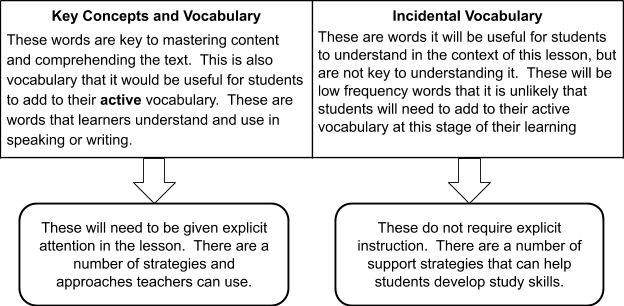 3.4.1 กรอบคิดและคำศัพท์สำคัญ ครูจำเป็นต้องสอนเรื่องคำเหล่านี้ในชั่วโมงเรียนอย่างชัดเจน มีหลายยุทธศาสตร์ในการบรรลุผลนี้ที่สอดคล้องกับแนวทางการเรียนรู้แบบลงมือปฏิบัติ  อย่างไรก็ตาม นักเรียนจำเป็นต้องได้พบเจอกับคำต่างๆ ซ้ำๆ หลายครั้งในบทเรียนถัดไปเพื่อให้เข้าไปอยู่ในคลังคำศัพท์ใช้งานของนักเรียน การพบเจอคำซ้ำๆ จะทำให้นักเรียนค่อยๆ เข้าใจความละเอียดอ่อนในความหมายของถ้อยคำและเรียนรู้ว่าจะใช้อย่างไรเวลาพูดหรือเขียน ดังนั้นเพื่อให้นักเรียนได้ซึมซับคำต่างๆ ครูจำเป็นต้องสร้างโอกาสที่จะได้นำคำเหล่านั้นมาใช้ซ้ำๆ ในบทเรียนต่อๆ มา โดยอาศัยกิจกรรมอย่างเช่นการวัดผลที่ส่งผลกระทบและมีความสำคัญต่ำ (low stakes testing) เนื่องจากคำเหล่านี้จะต้องมีการสอนอย่างเป็นเรื่องเป็นราวและต้องได้พบเจอและหัดใช้ซ้ำๆ จำนวนคำในแต่ละบทเรียนจึงควรมีจำกัด กล่าวโดยทั่วไปแล้วก็น่าจะประมาณสักห้าคำ อาจมากกว่าหรือน้อยกว่านี้ก็ได้ แต่ถ้ามากเกินไปก็จะเป็นปัญหาเนื่องจากต้องมีการนำมากล่าวย้ำและซ้ำอยู่เรื่อยๆ ในบทเรียนต่อๆ มา มีหลายยุทธศาสตร์ที่จะบรรลุผลนี้ดังในตารางข้างล่าง3.4.2 ครูจะช่วยนักเรียนเพิ่มกรอบคิดและคำศัพท์สำคัญเข้าไปในคลังคำศัพท์ใช้งานของตนได้อย่างไร?บทบาทหนึ่งของครูคือการช่วยให้นักเรียนพัฒนาทักษะการเรียนรู้ด้วยตัวเอง ครูจำเป็นต้องให้แนวทางแก่นักเรียน อธิบายหลักการและเหตุผลสำหรับทักษะการเรียนและแนวทางการเรียนรู้ต่างๆ และช่วยนักเรียนในการนำไปใช้ฝึกฝนจนอยู่ตัว วิธีการและยุทธศาสตร์การปฏิบัติหลายแบบในการแนะนำ สนับสนุน และทบทวนการพัฒนาคลังคำศัพท์สำคัญมีอยู่ในตารางข้างล่าง ซึ่งไม่ได้หมายความว่าจะมีอยู่ทั้งหมดเพียงเท่านี้ เพียงแต่นี่เป็นวิธีการที่ง่าย ปฏิบัติได้ และได้ผล3.4.3 คำศัพท์ประกอบคำศัพท์บางคำมีประโยชน์ที่นักเรียนควรเข้าใจในบริบทของบทเรียนแต่ไม่ได้เป็นกรอบคิดหรือคำศัพท์สำคัญที่นักเรียนจำเป็นต้องเพิ่มเข้าไปในคลังคำศัพท์ใช้งานของตนในขั้นนี้ของการเรียนรู้ ความหมายของคำเหล่านี้อาจมีอยู่ในอภิธานศัพท์ที่มีอยู่ในสื่อการเรียนและกิจกรรม ครูอาจกระตุ้นให้นักเรียนตั้งคำถามกับตัวเอง 'ฉันจำเป็นต้องรู้ความหมายของคำนี้เพื่อที่จะเข้าใจสื่อการเรียนหรือกิจกรรมนี้หรือไม่?' ถ้าไม่ นักเรียนก็สามารถอ่านต่อไปได้โดยข้ามคำนั้นไป ครูยังสามารถชี้แนะได้ด้วยการกระตุ้นให้นักเรียนตอบว่าคำนั้นน่าจะหมายความว่าอะไร นักเรียนสามารถอนุมานความหมายของคำจากบริบทในประโยคหรือย่อหน้าและจากการพิจารณาโครงสร้างของคำ (คำนำหน้า คำต่อท้าย รากศัพท์) และหน้าที่ของคำนั้นในประโยค (คุณศัพท์ กริยา คำวิเศษณ์ หรือคำนาม)3.5 การเรียนรู้แบบลงมือปฏิบัติการเรียนรู้ด้วยความสนุกเป็นการเรียนรู้ที่ติดตัวไปนาน‘บทเรียนประวัติศาสตร์ร่วมของเอเชียตะวันออกเฉียงใต้ทำให้ได้ความเข้าใจใหม่ว่าจะทำให้การเรียนการสอนมีความน่าสนใจและน่าติดตามมากขึ้นได้อย่างไร โดยเฉพาะอย่างยิ่งในการดึงดูดความสนใจของนักเรียน บทเรียนเหล่านี้ทำให้เกิดความคิดสร้างสรรค์ การสนทนาแลกเปลี่ยนกันมากขึ้น’ความเห็นจากครูคนหนึ่งในช่วงการดำเนินการนำร่องแผนจัดการเรียนรู้ส่วนใหญ่ของประวัติศาสตร์ร่วมของเอเชียตะวันออกเฉียงใต้เสนอกิจกรรมที่ใช้เทคนิคการเรียนรู้แบบลงมือปฏิบัติ (active learning)ในแนวทางการเรียนรู้แบบเดิมที่นักเรียนไม่มีส่วนร่วม (passive learning) ครูใช้เวลาส่วนใหญ่ไปกับการบรรยายเนื้อหาให้นักเรียนฟัง ในทางตรงข้าม ด้วยแนวทางการเรียนรู้แบบลงมือปฏิบัติ นักเรียนมีส่วนร่วมมากกว่าการนั่งฟังและจดบันทึก พวกเขาได้เรียนรู้และพัฒนาทักษะใหม่ๆ ด้วยการทำกิจกรรมเช่น การอ่านอย่างวิพากษ์ การแก้ปัญหา การแลกเปลี่ยนในกลุ่ม หรือกิจกรรมอื่นที่ส่งเสริมการคิดอย่างใช้วิจารณญาณและการแลกเปลี่ยนในหมู่นักเรียน ครูอาจทำหน้าที่ชี้แนะและดูแลมากกว่าที่จะเป็นผู้กุมความรู้เพียงผู้เดียวมีการนำเสนอและอธิบายเครื่องมือต่างๆ ที่ใช้ในหน่วยการเรียนรู้ในส่วนที่ 4 ว่าด้วยทรัพยากรและเครื่องมือ3.5.1 การเรียนรู้แบบลงมือปฏิบัติมีประโยชน์อย่างไร?มีการศึกษาหลายชิ้นที่ชี้ถึงประโยชน์ของการเรียนรู้แบบลงมือปฏิบัติ โดยมากมักมีข้อสรุปดังนี้:นักเรียนเรียนรู้และซึมซับความรู้ได้ดีขึ้นนักเรียนได้พัฒนาความสามารถในการคิดอย่างใช้วิจารณญาณและการแก้ปัญหานักเรียนมีความกระตือรือล้นที่จะเรียนรู้มากขึ้นครูมีความกระตือรือล้นที่จะสอนมากขึ้นนักเรียนได้พัฒนาทักษะทางสังคมและการทำงานร่วมกันด้วยกิจกรรมกลุ่มนักเรียนได้มีโอกาสทำกิจกรรมหลากหลายที่เหมาะสมกับระดับความรู้พื้นฐาน ความสนใจ และจุดแข็งที่หลากหลายของนักเรียน กระบวนการเรียนรู้โดยรวมจึงเป็นประโยชน์ต่อนักเรียนทั้งหมดโดยไม่มีใครตกหล่นกิจกรรมประเภทเหล่านี้ส่งเสริมให้นักเรียนได้คิดเกี่ยวกับเนื้อหาและแสดงความคิดเห็นของตัวเอง มากกว่าการเรียนรู้ข้อมูลมาตรฐานด้วยการท่องจำ นักเรียนได้ใช้ทักษะการคิดขั้นสูงมากกว่าขั้นต่ำ ดังนั้น นักเรียนเรียนรู้ด้วยการเข้าใจเนื้อหาแทนที่จะเป็นการท่องจำ อัตราการซึมซับความรู้จึงมีสูงกว่าครูหลายคนมีข้อสังเกตว่าเวลาตนสอนประวัติศาสตร์ร่วมของเอเชียตะวันออกเฉียงใต้ นักเรียนมีความใส่ใจในเนื้อหาและมีส่วนร่วมมากขึ้น 3.5.2 ครูจะทำให้บทเรียนกลายเป็นการเรียนรู้แบบลงมือปฏิบัติได้อย่างไร?การเรียนรู้แบบลงมือปฏิบัติไม่ได้เกิดขึ้นอย่างเป็นไปเอง ครูต้องนำเทคนิคดังกล่าวมาใช้ในการสอนของตน และมีบทบาทเชิงรุกในการดำเนินการสร้างสภาพแวดล้อมการเรียนรู้ ครูใหม่หรือครูที่ใหม่ต่อวิธีการสอนประวัติศาสตร์อาจรู้สึกหวั่นใจที่จะก้าวจากวิธีการสอนแบบครูบรรยายหน้าชั้นมาสู่แนวทางการเรียนรู้แบบลงมือปฏิบัติอย่างไรก็ตาม การเรียนรู้แบบลงมือปฏิบัติมีหลายระดับ ครูสามารถเปลี่ยนชั้นเรียนอย่างค่อยเป็นค่อยไป ให้ตนเองและนักเรียนมีเวลาปรับตัวกับกระบวนการดังกล่าวและเก็บรับประโยชน์จากมัน ตัวอย่างต่อไปนี้แสดงให้เห็นว่าครูสามารถดัดแปลงบทเรียนและแนวทางการสอนของตนไปทีละขั้นสู่การเรียนรู้ประวัติศาสตร์แบบลงมือปฏิบัติได้อย่างไร3.5.3 การเรียนรู้แบบลงมือปฏิบัติสำหรับชั้นเรียนขนาดใหญ่ขณะที่กิจกรรมการเรียนรู้แบบลงมือปฏิบัติโดยทั่วไปส่งผลบวกต่อการเรียนรู้ของนักเรียน แต่ก็อาจมีความท้าทายในการจัดการ บ่อยครั้งที่ครูมีนักเรียนจำนวนมากและพบว่ายากที่จะจัดสภาพแวดล้อมทางกายภาพของห้องเรียนให้เอื้อต่อการมีปฏิสัมพันธ์และการทำงานกลุ่มของนักเรียนได้อย่างราบลื่น อย่างไรก็ตาม ครูก็ไม่ควรหมดกำลังใจและเลิกล้มที่จะลองการสอนประวัติศาสตร์ร่วมฯ ครูสามารถเลือกเทคนิคการเรียนรู้แบบลงมือปฏิบัติที่สามารถนำมาประยุกต์ใช้ภายใต้ข้อจำกัดทางกายภาพดังกล่าวได้ง่ายกว่า และควรเตรียมตัวเป็นอย่างดีและรู้สึกสะดวกใจกับจังหวะก้าวของการสอน มีตัวอย่างดังต่อไปนี้จับคู่เมื่อนักเรียนนั่งอยู่ประจำที่ ให้แต่ละคนจับคู่กับคนนั่งข้างๆ และพูดคุยแลกเปลี่ยนกัน การจับคู่นี้สามารถใช้เพื่อการระดมสมอง การแลกเปลี่ยนยาวๆ และกิจกรรมอื่นๆ  แผนผัง 1 ข้างล่างนี้แสดงการจัดห้องเรียน(แผนผัง 1)เพื่อให้การจับคู่มีความหลากหลายและให้เกิดการแลกเปลี่ยนกันมากขึ้น ให้นักเรียนหันไปจับคู่กับคนที่นั่งอยู่อีกข้างหนึ่ง (ดูแผนผัง 2) หรือที่นั่งข้างหน้าหรือข้างหลัง (แผนผัง 3) (แผนผัง 2)(แผนผัง 3)กลุ่มสี่คนแผนจัดการเรียนรู้ประวัติศาสตร์ร่วมฯ เสนอกิจกรรมกลุ่มจำนวนมาก การจับกลุ่มนักเรียนสี่คนสามารถทำได้ง่ายโดยไม่ต้องเลื่อนโต๊ะเก้าอี้ เพียงให้นักเรียนสองคนที่นั่งแถวหน้าหันหลังไปหานักเรียนอีกสองคนที่นั่งข้างหลัง (ดูแผนผัง 4)แผนผัง 4ในทำนองเดียวกัน การจัดกลุ่มใหม่ก็ทำได้ง่ายโดยให้นักเรียนหันไปอีกด้าหนึ่ง (ดูแผนผัง 5)แผนผัง 5การย้ายที่นั่งของนักเรียนในระหว่างปีนักเรียนมีแนวโน้มที่จะนั่งในที่เดิมตลอดและนั่งกับเพื่อนของตัวเอง ครูอาจขอให้นักเรียนย้ายที่นั่งเป็นระยะๆ เช่น ทุกเดือนหรือทุกภาคเรียน การมีปฏิสัมพันธ์และทำงานกับเพื่อนคนอื่นๆ ทำให้นักเรียนได้ฟังความคิดเห็นที่กว้างขวางขึ้น ปรับตัวให้เข้ากับวิธีการเรียนรู้และทำงานที่ต่างออกไป และได้เรียนรู้มากขึ้นจากกลุ่มคนที่กว้างขึ้นไปพร้อมกันการเตรียมการเพื่อเอื้ออำนวยต่อการเรียนรู้ด้วยตัวเองเพื่อให้นักเรียนสามารถทำกิจกรรมได้อย่างราบลื่นและโดยอิสระ ครูจำเป็นต้องให้คำชี้แนะและจัดหาทรัพยากรที่จำเป็นให้แก่นักเรียนแต่ละคู่หรือแต่ละกลุ่มจะต้องได้รับสื่อการเรียนหรือแบบฝึกหัดที่จำเป็น ถ้าจำเป็นต้องใช้ทรัพยากรอะไร ครูควรจัดเตรียมหรือบอกให้นักเรียนนำมาก่อนล่วงหน้ากิจกรรมที่ซับซ้อนสามารถถูกแบ่งเป็นขั้นตอนย่อยๆ เพื่อให้นักเรียนสามารถแบ่งงานกันในกลุ่มและเรียนรู้ที่จะทำงานอย่างเป็นระบบและร่วมมือกันการสังเกตและการประเมินกันเองของนักเรียนการสังเกตและการประเมินกันเองของนักเรียนเป็นประจำทำให้นักเรียนทุกคนโดยเฉพาะคนที่เงียบๆ ได้รับการสังเกตและประเมินอย่างเป็นระบบ ครูจัดทำแบบฟอร์มสำหรับการสังเกตหรือประเมินและระบุวิธีการกรอกแบบฟอร์มให้ชัดเจน นักเรียนอาจแสดงความเห็นเรื่องการเลือกเกณฑ์พิจารณา เครื่องมือนี้ทำให้นักเรียนได้เรียนรู้จากความสำเร็จและความผิดพลาดของเพื่อนๆ และเสริมการเรียนรู้ของตัวเองให้ลึกซึ้งยิ่งขึ้น3.6 ประโยชน์ของการสอนแบบแยกแยะนักเรียนนักเรียนมีระดับความรู้หนังสือ ความสามารถ และความต้องการต่างๆ กันไป งานที่ครูกำหนดให้ทำจะต้องเป็นงานที่ทุกคนทำได้และท้าทายสำหรับทุกคน เมื่อพิจารณาวัตถุประสงค์การเรียนรู้หลัก หมายความว่านักเรียนแต่ละคนก็อาจมีหนทางการเรียนรู้แตกต่างกัน แต่ไม่ได้ความว่าต้องวางแผนการสอนที่ต่างกันสำหรับนักเรียนแต่ละคน ซึ่งจะเป็นภาระงานเกินกำลังของครูในการวางแผนและประเมิน แต่หมายถึงการมองเห็นความแตกต่างของนักเรียนแต่ละคนและตอบสนองต่อแต่ละคนอย่างยืดหยุ่นเวลาสอน เมื่อครูเข้าใจจุดแข็ง สิ่งท้าทาย และความสนใจของนักเรียน ครูก็จะสามารถคาดการณ์และวางแผนจัดการอุปสรรคที่นักเรียนอาจเผชิญและส่งเสริมนักเรียนที่มีความสามารถมากกว่า ขั้นตอนแรกที่สำคัญคือการคาดหมายคำศัพท์ที่น่าจะเป็นปัญหาตามที่กล่าวถึงใน ‘แนวคิดและคำศัพท์สำคัญ’กล่าวโดยกว้างๆ มีสามหนทางในการสอนแบบแยกแยะกลุ่มผู้เรียน คือ3.7 ตัวอย่างของรูบริคการประเมินผลถึงที่สุดแล้ว ผลผลิตต่างๆ ในบทเรียนประวัติศาสตร์ร่วมฯ ทำให้นักเรียนสามารถแสดงความเข้าใจเกี่ยวกับวัตถุประสงค์การเรียนรู้ในหลายทาง ความเข้าใจเนื้อหาควรเป็นส่วนหนึ่งในทุกรูบริคและครูก็จำเป็นจะต้องปรับส่วนเนื้อหาของรูบริคทั่วไปให้รวมถึงวัตถุประสงค์การเรียนรู้เฉพาะของบทเรียนด้วยแต่ละโรงเรียนต่างก็มีนโยบายต่างกันไปเกี่ยวกับการประเมินผล การบันทึกผลประเมิน และการสื่อกับนักเรียนและผู้ปกครอง  ภายในกรอบการประเมินผลของโรงเรียนของคุณ รูบริคจะเป็นประโยชน์ในการชี้แนะความคาดหวังของนักเรียนและการรับเสียงสะท้อนจากนักเรียนตลอดจนจากครูและเพื่อนๆโอกาสในการประเมินผลจำนวนมากในบทเรียนประวัติศาสตร์ร่วมฯ จะทำให้นักเรียนได้แสดงทักษะและความเข้าใจที่ได้จากการสังเคราะห์ข้อมูลและมุมมองจากแหล่งข้อมูลต่างๆ ขณะเดียวกันก็เอื้อต่อการใช้ความคิดสร้างสรรค์และการแสดงออก จุดร่วมของรูบริคทุกอันคือส่วนของเนื้อหาที่จำเป็นต้องมีการปรับตามวัตถุประสงค์ของบทเรียน โดยมีการประเมินแง่มุมอื่นๆ ตามแต่ลักษณะของกิจกรรมนั้น ต่อไปนี้คือตัวอย่างรูบริคทั่วไปสำหรับประเมินผลที่มีในบทเรียนประวัติศาสตร์ร่วมฯนี่คือตัวอย่างรูบริคแบบพื้นฐานสำหรับการประเมินแบบ ‘ไฟจราจร’ สำหรับการเล่นบทบาทสมมติหลังจากปรับให้สอดคล้องกับบริบทของเนื้อหาของบทเรียน3.7.1 ตัวอย่างรูบริคแบบพื้นฐานสำหรับประเมินการเล่นบทบาทสมมติรูบริคสำหรับประเมินการเล่นบทบาทสมมติ: หน่วยที่ 3: ข้าวและเครื่องเทศ – บทเรียนที่ 7, แบบฝึกหัด 3 (คนปล่อยเงินกู้ชาวเช็ตติยาร์และชาวนา)3.7.2 ตัวอย่างรูบริคพื้นฐานสำหรับประเมินโปสเตอร์ นิทรรศการหรือข้อมูลกราฟิก3.7.3 ตัวอย่างรูบริคแบบพื้นฐานสำหรับประเมินการนำเสนอเวลานำเสนอ ไม่ว่าจะใช้ซอฟต์แวร์การนำเสนออย่างเช่นพาวเวอร์พอยนต์หรือกูเกิ้ลสไลด์ หรือนำเสนอบนกระดาษหรือกระดานดำ นักเรียน (และครู) มักทำผิดพลาดด้วยการมีตัวหนังสือมากเกินไปและเอาแต่อ่านโพยที่เป็นรายการหัวข้อ การทำเช่นนี้เป็นการพลาดประเด็นของสิ่งที่เรียกว่าการนำเสนอ ซึ่งเป็นการใช้สื่อที่มีทั้งภาพและเสียงที่ผู้นำเสนออธิบายเนื้อหาให้กับผู้ฟังโดยใช้ภาพประกอบต่างๆ เช่น แผนที่ แผนผัง ภาพถ่าย ภาพร่าง ภาพวาด หรืออื่นๆ การมีตัวหนังสือยืดยาวและการใช้ภาพติดกัน ‘เป็นพรืด’ ควรถูกสงวนไว้สำหรับแบบฝึกหัดหรือตำราเรียนที่เป็นสื่อที่ต่างออกไป การนำเสนอที่ดีจะใช้ตัวหนังสือให้น้อยที่สุดเพื่อไม่ให้ความสนใจของผู้ฟังไขว้เขว ใช้คำพูดหรือวลีธรรมดาสั้นๆ ก็พอ ทักษะการนำเสนอเป็นทักษะที่มีประโยชน์ที่นักเรียนควรฝึก นอกจากนี้ นักเรียนจะต้องเข้าใจเนื้อหาอย่างขึ้นใจจริงๆ ไม่ใช่เพียงอ่านเอาจากสไลด์ กระดาษ หรือกระดานดำ ในการพัฒนาทักษะการนำเสนออาจใช้รูบริคต่อไปนี้ได้ โดยส่วนเนื้อหาจำเป็นต้องมีการปรับให้ระบุวัตถุประสงค์เฉพาะของการนำเสนอให้สอดคล้องกับวัตถุประสงค์ของบทเรียน3.7.4 งานกลุ่มว่าด้วยการวิเคราะห์แหล่งข้อมูลด้วยการที่บทเรียนประวัติศาสตร์ร่วมฯ ใช้แหล่งข้อมูลชั้นต้นและชั้นสองจำนวนมาก อาจเป็นการดีที่จะมีการสำรวจพิจารณาเครื่องมือต่างๆ สำหรับการประเมินแหล่งข้อมูลในเบื้องต้นเสียก่อน การประเมินแหล่งข้อมูลก็คือการประเมิณค่าหลักฐานของโจทย์หรือการตีความทางประวัติศาสตร์อันใดอันหนึ่ง การประเมินนี้อาจเป็นงานเสริมต่อยอดให้กับนักเรียนที่มีความสามารถมากกว่า กรอบคิดสำหรับการประเมินแหล่งข้อมูลก็คือ OPCVL: ต้นกำเนิด (Origin) เป้าประสงค์ (Purpose) เนื้อหา (Content) คุณค่า (Value) และ ข้อจำกัด (Limitations)กิจกรรมจำนวนมากในบทเรียนประวัติศาสตร์ร่วมฯ เน้นไปที่เนื้อหาของแหล่งข้อมูล โดยสังเคราะห์หลักฐานต่างๆ เพื่อตีความทางประวัติศาสตร์ แต่ไม่มีการประเมินคุณค่าและข้อจำกัดของแหล่งข้อมูล เรื่องนี้อาจเป็นเรื่องยากสำหรับนักเรียนหลายคน แต่นักเรียนที่มีความสามารถก็สามารถขยายจากการใช้แหล่งข้อมูลไปเป็นการประเมินแหล่งข้อมูลได้ รูบริคต่อไปนี้จะเป็นประโยชน์สำหรับการวิเคราะห์แหล่งข้อมูลในรูปแบบของการสรุปเป็นย่อหน้าหรือกราฟิก3.7.5 ตัวอย่างรูบริคแบบพื้นฐานสำหรับประเมินการวิเคราะห์แหล่งข้อมูลส่วนที่ 4: ทรัพยากรและเครื่องมือเนื้อหาส่วนนี้เป็นการรวบรวมทรัพยากรและเครื่องมือที่เอื้อต่อการใช้บทเรียนประวัติศาสตร์ร่วม มีข้อมูลมากมายรวมถึงทางออนไลน์ เนื้อหาส่วนนี้ไม่ได้มีจุดมุ่งหมายที่จะมาแทนที่คู่มือและเอกสารประกอบทั้งหมด เพียงแต่เสนอตัวอย่างและให้ลิงก์และแหล่งอ้างอิงสำหรับผู้ที่สนใจจะหาข้อมูลเพิ่มเติม ผู้อ่านจะได้ประเมินว่าเครื่องมือเหล่านี้มีประโยชน์ต่อตนเองหรือไม่และค้นหาทางเลือกอื่นต่อไปตามที่จำเป็น4.1. เทคนิคการเรียนรู้แบบลงมือปฏิบัติ4.1.1 กิจกรรมที่ใช้มากในบทเรียนประวัติศาสตร์ร่วมฯแผนจัดการเรียนรู้ประวัติศาสตร์ร่วมฯ เสนอกิจกรรมจำนวนหนึ่งที่ส่วนใหญ่อาศัยเทคนิคดังต่อไปนี้บัตรผ่านบัตรผ่านเป็นวิธีการอย่างเร็วที่จะช่วยนักเรียนทบทวนและทำให้การเรียนรู้ของตนชัดเจน และทำให้ครูได้ความเห็นสะท้อนกลับต่อบทเรียนอย่างรวดเร็วและได้รู้ว่าเนื้อหาส่วนใดมีความน่าท้าทายมากที่สุดในรูปแบบส่วนใหญ่ นักเรียนเขียนสิ่งใหม่สามสิ่งที่ตนได้เรียนรู้จากบทเรียน สองสิ่งที่ตนเห็นว่าน่าสนใจ และหนึ่งคำถามที่ยังไม่ได้คำตอบ แล้วส่งบัตรผ่านนี้ให้ครูก่อนออกจากห้องเรียน  อีกวิธีหนึ่งอย่างในกรณีบทเรียนที่ซับซ้อนมาก นักเรียนอาจเขียนสิ่งที่ตนเข้าใจน้อยที่สุดในระหว่างเรียน ซึ่งอาจให้เขียนแบบไม่ระบุชื่อเพื่อให้สะท้อนความเห็นอย่างจริงใจและเป็นประโยชน์มากขึ้น 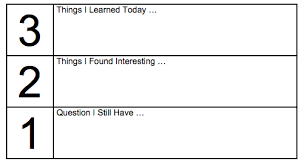 3 สิ่งที่ฉันได้เรียนรู้ในวันนี้........2 สิ่งที่ฉันเห็นว่าน่าสนใจ........1 คำถามที่ยังคาใจฉันอยู่....บัตรผ่านอาจถูกดัดแปลงให้มุ่งเน้นบางจุดของบทเรียนก็ได้ ตัวอย่างข้างล่างนี้มาจากบทเรียนที่ 5 ‘เครื่องเทศ ข้าว และประวัติศาสตร์เศรษฐกิจของเอเชียตะวันออกเฉียงใต้’การแลกเปลี่ยนแบบอ่างปลานักเรียนกลุ่มเล็กๆ ตั้งวงแลกเปลี่ยนกันโดยให้นักเรียนคนอื่นนั่งฟัง ในบางกรณี นักเรียนที่นั่งฟังสามารถมีส่วนร่วมในการแลกเปลี่ยนหรือเข้าไปแทนที่คนที่อยู่ในวงแลกเปลี่ยนได้การเดินชมการแสดงงานติดคำถามบางข้อไว้ตามจุดต่างๆ ในห้องเรียน แบ่งนักเรียนออกเป็นกลุ่มเล็กๆ ให้แต่ละกลุ่มประจำอยู่ตามจุดที่ติดคำถาม ให้นักเรียนเขียนคำตอบต่อคำถาม แล้วทุกกลุ่มเวียนไปที่จุดอื่นและเขียนคำตอบเพิ่มเข้าไปโดยจะเสริมหรือวิจารณ์คำตอบของกลุ่มก่อนหน้าก็ได้  เมื่อเวียนจนครบรอบแล้ว ให้นักเรียนสังเคราะห์คำตอบและความเห็นต่างๆ และนำเสนอต่อชั้นเรียนเพื่อแลกเปลี่ยน ในรูปแบบที่ง่ายกว่านี้ ให้นักเรียนเวียนรอบห้องเพื่อรวบรวมข้อมูลจากจุดต่างๆ แล้วนำเสนอและแลกเปลี่ยนกันในกลุ่มการทำงานกลุ่มหรือการทบทวนเป็นกลุ่มนักเรียนทำงานร่วมกันเพื่อวิเคราะห์ข้อมูล ตอบคำถาม และนำเสนอต่อชั้นเรียน  เพื่อให้ได้ประโยชน์จากการทำงานร่วมกันอย่างเต็มที่ อาจให้นักเรียนแบ่งบทบาทกันโดยมีผู้ดำเนินการแลกเปลี่ยน คนจดบันทึกคำตอบของกลุ่ม คนรายงานต่อชั้นเรียน และคนคุมเวลาที่คอยดูแลให้งานเสร็จสิ้นตามเวลา บทเรียนบางบทได้เสนอแผ่นจัดกราฟิกให้นักเรียนบันทึกข้อค้นพบไว้จิ๊กซอว์เทคนิคจิ๊กซอว์เป็นวิธีการจัดกิจกรรมในห้องเรียนที่ให้นักเรียนต้องร่วมมือกับคนอื่นเพื่อที่จะทำงานให้สำเร็จ โดยแบ่งภารกิจเป็นชิ้นย่อยๆ แบ่งนักเรียนเป็นกลุ่มย่อยและมอบหมายภารกิจส่วนหนึ่ง แล้วทุกกลุ่มนำผลงานมารวมกันเหมือนการต่อจิ๊กซอว์ตัวอย่าง: แบ่งนักเรียนเป็นกลุ่มเรียนรู้ ก ข และ ค จัดสมาชิกในกลุ่มให้สังกัดกลุ่มผู้เชี่ยวชาญ 1, 2 หรือ 3 และมีหน้าที่ศึกษาสื่อการเรียน 1, 2, หรือ 3  เมื่อศึกษาเสร็จ แต่ละคนกลับเข้ากลุ่มเรียนรู้เพื่อสอนคนอื่นในกลุ่มเกี่ยวกับสื่อการเรียนที่ตนได้เรียนมาในกลุ่มผู้เชี่ยวชาญ แล้วนักเรียนก็ใช้ความรู้ที่แบ่งปันกันนี้ทำงานตามที่ได้รับมอบหมาย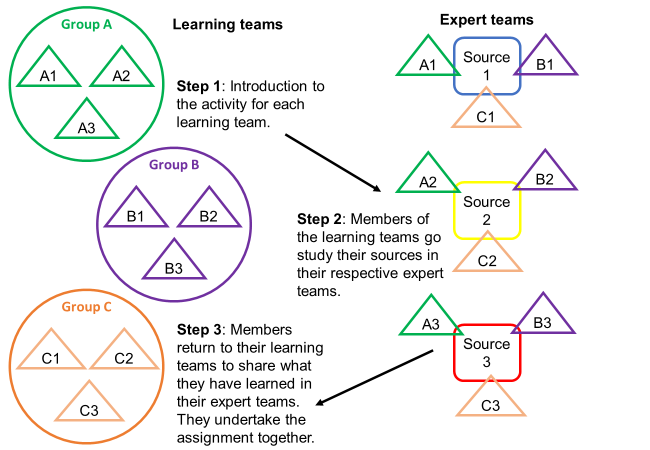 K-W-L (รู้–อยากรู้–ได้เรียนรู้)เครื่องมือนี้สนับสนุนการวิเคราะห์ตัวบท โดยใช้แผนผังที่มีสามคอลัมน์ คือ K (Know – รู้), W (Want to know – อยากรู้) และ L (Learned - ได้เรียนรู้) ให้นักเรียนระดมสมองทุกสิ่งที่ตน “รู้” เกี่ยวกับหัวข้อหนึ่งๆ บันทึกสิ่งที่รู้ลงในคอลัมน์ K  จากนั้นทำรายการคำถามเกี่ยวกับสิ่งที่ตนเอง “อยากรู้” เกี่ยวกับหัวข้อนั้น บันทึกคำถามลงในคอลัมน์ W  ในระหว่างการอ่านหรือหลังจากอ่านเสร็จ ให้นักเรียนตอบคำถามที่อยู่ในคอลัมน์ W และบันทึกข้อมูลใหม่ที่ตน “ได้เรียนรู้” ลงในคอลัมน์ L 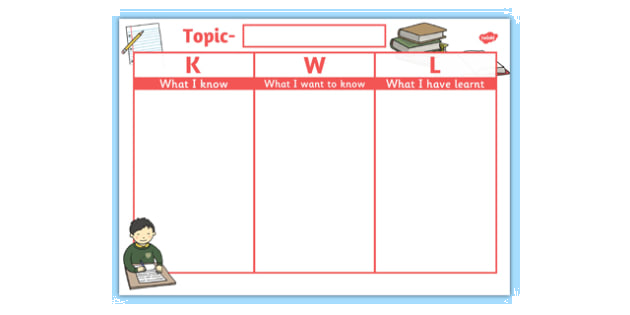 หัวข้อK สิ่งที่ฉันรู้W สิ่งที่ฉันอยากรู้L สิ่งที่ฉันได้เรียนรู้คิด-จับคู่-แลกเปลี่ยนเทคนิคนี้เป็นเทคนิคที่ง่ายที่สุดและเร็วที่สุดอย่างหนึ่งที่จะใช้ในชั้นเรียน ครูตั้งคำถาม นักเรียนใช้เวลาหนึ่งนาทีขบคิดด้วยตัวเองหรือจดความคิดของตัวเองไว้ คุยกับเพื่อนที่จับคู่กันนานสองนาที และนำเสนอความคิดต่อชั้นเรียนอีกสามนาที ด้วยเทคนิคนี้ นักเรียนได้มีโอกาสเรียนรู้ด้วยการขบคิดทบทวนและการแสดงความคิดออกมาเป็นคำพูด 4.1.2 การเรียนรู้แบบลงมือปฏิบัติสำหรับบทเรียนประวัติศาสตร์กิจกรรมที่เกี่ยวข้องกับการแสดง การเล่าเรื่อง หรือการสืบสวน มีความเหมาะสมอย่างยิ่งสำหรับเนื้อหาประวัติศาสตร์ ตัวอย่างต่อไปนี้ถึงจะไม่ได้ใช้ในบทเรียนประวัติศาสตร์ร่วมฯ แต่ก็สามารถดึงความสนใจของนักเรียนได้เป็นอย่างดีการเล่าเรื่องทางเลือกให้นักเรียนรายงานเกี่ยวกับหัวข้อทางประวัติศาสตร์โดยใช้รูปแบบต่างๆ เช่น สมุดแปะรูป อัลบัมภาพ สตอรี่บอร์ด การ์ตูน เรื่องสั้น ข่าวหรือบทความหนังสือพิมพ์ เอกสารเผยแพร่สำหรับสื่อ บันทึกประจำวัน จดหมายถึงญาติ ป้ายนิทรรศการ ฯลฯ ผลิตภัณฑ์มัลติมีเดีย เช่น พ็อดคาสต์ ภาพยนตร์ และภาพยนตร์แอนิเมชั่น ก็สามารถใช้ได้ถ้านักเรียนมีความคุ้นเคยกับซอฟต์แวร์ที่เกี่ยวข้องอยู่แล้ว ถ้านักเรียนมีคอมพิวเตอร์ใช้ ก็สามารถสร้างตัวตนสมมติบนโซเชียลมีเดียให้กับบุคคลในประวัติศาสตร์ เว็บไซต์ classtools.net อนุญาตให้ผู้ใช้สร้างตัวตนสมมติทางเฟซบุ๊คและทวิตเตอร์ได้กิจกรรมที่ต้องลงมือทำนักเรียนจะได้ประสบการณ์ที่ชัดเจนและเป็นจริงจากกิจกรรมแบบลงมือทำเพราะมีโอกาสได้สร้างหรือจัดการผลลัพธ์ที่จับต้องได้ อาจเป็นกิจกรรมอย่างเช่น การทำอาหาร การทำงานฝีมือท้องถิ่น หรือจำลองวัตถุสิ่งของทางประวัติศาสตร์ด้วยขี้ผึ้งหรือแป้งปั้น ในบทเรียนที่เกี่ยวกับสถาปัตยกรรม นักเรียนสามารถสร้างแบบจำลองหรือวาดผังหรือเขียนแบบทางสถาปัตยกรรมเพื่อทำความเข้าใจสิ่งก่อสร้างและประวัติศาสตร์ของสิ่งก่อสร้างนั้นผ่านลวดลายการตกแต่งและลักษณะทางสถาปัตยกรรมแบบฝึกหัดพาดหัวข่าวให้นักเรียนอ่านพาดหัวข่าวหลายๆ ฉบับที่เกี่ยวกับเหตุการณ์เดียวกันแล้วแลกเปลี่ยนเกี่ยวกับข้อสันนิษฐานและแรงจูงใจของแต่ละฉบับ ครูอาจแบ่งนักเรียนออกเป็นกลุ่มและให้แต่ละกลุ่มอ่านพาดหัวกลุ่มละฉบับเพื่อวิเคราะห์ แล้วกลับมารวมกันเพื่อแลกเปลี่ยนหมายเลขประจำตัวคนในกลุ่มแบ่งนักเรียนเป็นทีมและแต่ละคนมีเลขประจำตัว (ปกติกลุ่มละสี่คน) แต่ละกลุ่มศึกษาข้อมูลต่างๆ และหาคำตอบคำถามหลายข้อร่วมกัน จากนั้นครูเรียกหมายเลขใดหลายเลขหนึ่งให้ตอบคำถามใดคำถามหนึ่ง คนในทีมที่มีหมายเลขประจำตัวที่ถูกเรียกทำหน้าที่ตอบคำถามเป็นโฆษกของกลุ่ม แสดงละครให้นักเรียนจำลองเหตุการณ์ทางประวัติศาสตร์หรือจินตนาการว่าเหตุการณ์น่าจะเป็นอย่างไร เช่น ‘จะเป็นอย่างไรถ้า x? จะเกิดอะไรขึ้นถ้า y?’แบบฝึกหัด ‘ละครนิ่ง’ให้นักเรียนค้นคว้าเกี่ยวกับบุคคลในประวัติศาสตร์  ในชั้นเรียน ให้นักเรียนยืนอยู่ด้วยกันและนิ่งเฉยไม่ขยับเขยื้อน ครูจะเอามือแตะนักเรียนและสัมภาษณ์เหมือนนักเรียนเป็นบุคคลที่ตนกำลังแสดงบทบาทอยู่‘รายงานเกี่ยวกับบุคคลที่ไม่ค่อยมีชื่อเสียง’ให้นักเรียนค้นคว้าเกี่ยวกับบุคคลที่มีบทบาทรองและวิเคราะห์บทบาทที่คนผู้นั้นอาจจะมีในเหตุการณ์สำคัญ อีกทางหนึ่งคือ ให้นักเรียนค้นคว้าเกี่ยวกับคนในชุมชนของตัวเองและพิจารณาสิ่งที่คนนั้นทำให้กับชุมชน4.1.3 นอกห้องเรียนบางโครงการจำเป็นต้องอาศัยความมุ่งมั่นที่เข้มแข็งและระยะยาวจากนักเรียนและไม่สามารถทำได้ในชั่วโมงเรียน แต่ก็สามารถเสนอเป็นการบ้านหรือกิจกรรมนอกหลักสูตรได้ นอกจากทักษะการค้นคว้าและวิเคราะห์แล้ว กิจกรรมเหล่านี้ยังอาจช่วยพัฒนาทักษะอื่นอีก เช่น การวางแผน การบริหารเวลา ทักษะทางเทคนิคต่างๆ ฯลฯ โครงการระยะยาวมักจะสามารถนำเสนอต่อผู้ชมวงกว้างขึ้นนอกห้องเรียนและบางครั้งไปถึงนอกโรงเรียนได้ ดังนั้นจึงมีแรงจูงใจเพิ่มเติมสำหรับนักเรียน โครงการต่อไปนี้มีความเหมาะสมกับเนื้อหาทางประวัติศาสตร์จัดนิทรรศการประวัติศาสตร์ให้นักเรียนจัดทำนิทรรศการเกี่ยวกับเนื้อหาทางประวัติศาสตร์ อาจทำสิ่งที่จัดแสดงด้วยตัวเอง (เช่น โปสเตอร์หรือสื่อภาพและเสียง) หรือรวบรวมวัตถุสิ่งของจากในชุมชน นักข่าวประวัติศาสตร์ให้นักเรียนทำบล็อก หนังสือพิมพ์ หรือเว็บไซต์ของชั้นเรียน นำเสนอเนื้อหาทางประวัติศาสตร์ละครประวัติศาสตร์ให้นักเรียนจัดทำละครหรือการแสดงอิงประวัติศาสตร์ อาจมีการแสดงในงานของโรงเรียนหรือของชุมชน ลงพื้นที่เรียนรู้ครูพานักเรียนออกไปเยี่ยมชมศูนย์ศิลปะ พิพิธภัณฑ์ หรือสถานที่ประวัติศาสตร์ในท้องถิ่น อีกทางหนึ่งคือเชิญผู้มีความรู้มาแลกเปลี่ยนกับนักเรียนในชั้นเรียนในกรณีที่ทำได้ นักเรียนสามารถสำรวจละแวกบ้านของตัวเอง หาข้อมูลเกี่ยวกับสิ่งก่อสร้างหรือสถานที่ตามที่เรียนรู้มาเกี่ยวกับประวัติศาสตร์ของย่านที่อยู่อาศัยของตัวเอง และพูดคุยกับเจ้าของนักประวัติศาสตร์บอกเล่านักเรียนสัมภาษณ์ผู้สูงอายุในครอบครัว เพื่อนบ้าน เจ้าของร้าน และคนขายอาหาร เพื่อทำความเข้าใจประวัติศาสตร์ไม่ใช่แค่ในฐานะวิชาการแต่เป็นส่วนหนึ่งของชีวิต นักเรียนยังจะได้เห็นความเปลี่ยนแปลงในระดับท้องถิ่น เช่นที่เกิดในละแวกบ้านของตัวเองในช่วงหลายปีที่ผ่านมาเชื่อมเครือข่ายโรงเรียนครูจัดการแลกเปลี่ยนโดยตรงระหว่างนักเรียนจากโรงเรียนจากพื้นที่หรือประเทศต่างๆ นักเรียนสามารถแลกเปลี่ยนอีเมล์ ภาพถ่าย ประวัติศาสตร์บอกเล่า วิดีโอ ฯลฯ ผ่านช่องทางออนไลน์อดีตและปัจจุบันนักเรียนศึกษาภาพถ่ายเก่าๆ สืบหาว่าถ่ายที่ใด แล้วถ่ายภาพสถานที่เดียวกัน และพิจารณาความเปลี่ยนแปลงผ่านกาลเวลา สาเหตุ และบริบทของความเปลี่ยนแปลง4.1.4 แหล่งทรัพยากรเพิ่มเติมสำหรับการเรียนรู้แบบลงมือปฏิบัติมีเว็บไซต์หลายแห่งที่เสนอข้อมูลและกิจกรรมที่ยึดนักเรียนเป็นศูนย์กลางเพื่อสร้างแรงบันดาลใจเพิ่มเติม ศูนย์เพื่อการค้นคว้าเกี่ยวกับการเรียนรู้และการสอน แนะนำการเรียนรู้แบบลงมือปฏิบัติ: http://www.crlt.umich.edu/active_learning_introductionTeachThought: Terry Heick, การเรียนรู้แบบตั้งคำถาม 4 ระยะ: แนวทางสำหรับครู (4 phases of inquiry-based learning: a guide for teachers): https://www.teachthought.com/pedagogy/4-phases-inquiry-based-learning-guide-teachers/TeachThought: Miriam Clifford, 20 collaborative learning tips and strategies for teachers (20 เคล็ดลับและยุทธศาสตร์การเรียนรู้แบบร่วมมือสำหรับครู): https://www.teachthought.com/pedagogy/20-collaborative-learning-tips-and-strategies/TeacherVision: Cooperative Learning (การเรียนรู้แบบร่วมมือ): https://www.teachervision.com/professional-development/cooperative-learningFacing History and Ourselves: 60 student-centered teaching strategies to strengthen students’ literacy skills, nurture critical thinking, and create a respectful classroom climate (เผชิญหน้าประวัติศาสตร์และตัวเราเอง: 60 ยุทธศาสตร์การสอนที่ยึดนักเรียนเป็นศูนย์กลางเพื่อเสริมสร้างทักษะการรู้หนังสือ การคิดอย่างมีวิจารณญาณของนักเรียน และสร้างบรรยากาศที่ดีในห้องเรียน): https://www.facinghistory.org/resource-library/teaching-strategies ความเท่าเทียมทางเพศสภาพเนื่องจากประวัติศาสตร์ถูกนำเสนอและบันทึกจากมุมมองของผู้ชายแทบจะล้วนๆ ดังนั้นจึงเป็นเรื่องสำคัญที่จะต้องหลีกเลี่ยงการสืบทอดและส่งผ่านอคติและการมองแบบเหมารวมตายตัวเกี่ยวกับเพศสภาพในการเรียนการสอนเนื้อหาทางประวัติศาสตร์ ครูสามารถแนะนำมุมมองทางเพศสภาพโดยเสนอข้อมูลเกี่ยวกับสถานการณ์ของผู้หญิง แนะนำบุคลิกของผู้หญิงที่มีชื่อเสียง หรือสนับสนุนให้นักเรียนพิจารณามุมมองของผู้หญิงในการแลกเปลี่ยนมีหลายองค์กรที่จัดทำคู่มือการนำประเด็นเพศสภาพเข้าไปในหลักสูตรการเรียนการสอนBrugeilles, C. and Cromer, S. 2009. Promoting gender equality through textbooks: a methodological guide (ส่งเสริมความเท่าเทียมทางเพศสภาพผ่านตำราเรียน: คู่มือเชิงวิธีวิทยา) . UNESCO. https://unesdoc.unesco.org/ark:/48223/pf0000158897_engRTI International. 2015. A Guide for Strengthening Gender Equality and Inclusiveness in Teaching and Learning Materials (คู่มือสำหรับเสริมสร้างความเท่าเทียมทางเพศสภาพและการไม่กีดกันในการสอนและสื่อการเรียน). Washington D.C.: U.S. Agency for International Development. https://pdf.usaid.gov/pdf_docs/pa00kt5n.pdfUNESCO. 2009. Promoting Gender Equality in Education: Gender in Education Network in Asia-Pacific (GENIA) Toolkit (ส่งเสริมความเท่าเทียมทางเพศสภาพในการศึกษา: เครื่องมือเพศสภาพในเครือข่ายการศึกษาในเอเชีย-แปซิฟิก). UNESCO Bangkok. (กำลังจัดทำฉบับปีค.ศ. 2019).
https://unesdoc.unesco.org/ark:/48223/pf0000186495UNESCO. 2015, A Guide for gender equality in teacher education policy and practices (คู่มือสำหรับความเท่าเทียมทางเพศสภาพในนโยบายและแนวปฏิบัติทางการศึกษาครุศาสตร์). UNESCO. https://unesdoc.unesco.org/ark:/48223/pf0000231646UNESCO. 2018. Connect with Respect: Preventing gender-based violence in schools; Classroom Programme for Students in Early Secondary School (ages 11-14) (เชื่อมโยงด้วยความเคารพ: การป้องกันความรุนแรงทางเพศสภาพในโรงเรียน: โครงการชั้นเรียนสำหรับนักเรียนระดับมัธยมต้น (อายุ 11-14 ปี)). UNESCO.
https://unesdoc.unesco.org/ark:/48223/pf00002432524.3 Online toolsเครื่องมือออนไลน์Many online tools are now available to facilitate the production of hand-outs and quizzes. Here is a non-exhaustive selection of sites that offer free access.ปัจจุบันมีเครื่องมือออนไลน์จำนวนมากที่ใช้สร้างแบบฝึกหัดและแบบทดสอบ ต่อไปนี้เป็นตัวอย่างที่สามารถเข้าถึงโดยไม่เสียค่าไช้จ่ายการสร้างแบบทดสอบและแบบสำรวจQuizworks เป็นเครื่องมือฟรีสำหรับสร้างแบบทดสอบไม่จำกัดที่มีคำถามได้มากถึงสิบห้าข้อ เลือกได้ทั้งคำถามที่มีคำตอบหลายข้อให้เลือก เขียนตอบ และเติมคำในช่องว่าง: https://www.onlinequizcreator.com/QuizStar เป็นเครื่องมือฟรีใช้ทำแบบทดสอบออนไลน์: http://quizstar.4teachers.org/Poll Everywhere เป็นเครื่องมือสำหรับสร้างแบบสำรวจสำหรับผู้ตอบได้ถึง 25 คนโดยไม่เสียค่าใช้จ่าย: https://www.polleverywhere.com/Kahoot! เป็นเครื่องมือฟรีสำหรับสร้างเกมทดสอบการเรียนรู้ สามารถใช้กับโทรศัพท์มือถือ: https://getkahoot.com/Qzzr มีบริการพื้นฐานฟรีที่สร้างแบบทดสอบออนไลน์: https://www.qzzr.com/ปริศนา เกมคำ เกมบนกระดานQuizlet.com เป็นเครื่องมือสร้างชุดคำและความหมายที่พิมพ์ออกมาได้ ครูสามารถแสดงแฟลชคาร์ดบนจอ นักเรียนสามารถเข้าถึงได้ทางโทรศัพท์มือถือเพื่อฝึกฝนนอกเวลาเรียน มีเกมทบทวนคำศัพท์แบบอินเตอร์แอ็คทีฟจำนวนมากที่สามารถเล่นสดได้: https://quizlet.com/latest.http://www.classtools.net/http://puzzlemaker.discoveryeducation.com/https://www.puzzle-maker.com/https://www.toolsforeducators.com/boardgames/4.4 แหล่งทรัพยากรและแหล่งอ้างอิงเพิ่มเติมเกี่ยวกับการจัดการชั้นเรียนTeaching Tolerance, 2016. Reframing classroom management: a toolkit for educators (ปรับกรอบการจัดการห้องเรียน: เครื่องมือสำหรับนักจัดการศึกษา). Teaching Tolerance. http://www.tolerance.org/sites/default/files/TT_Reframing_Classroom_Managment_Handouts.pdfUNESCO IIEP. 2018. Brief 4: Instructional time and classroom management (สรุปย่อ 4: คำแนะนำการจัดการเวลาและห้องเรียน). UNESCO International Institute for Educational Planning. https://learningportal.iiep.unesco.org/en/issue-briefs/improve-learning/schools-and-classrooms/instructional-time-and-classroom-managementUNESCO. 2006. Positive discipline in the inclusive, learning-friendly classroom: a guide for teachers and teacher educators (วินัยเชิงบวกในห้องเรียนแบบไม่กีดกันและเป็นมิตรต่อการเรียนรู้: แนวทางสำหรับครูและนักการศึกษา). UNESCO Asia and Pacific Regional Bureau for Education. http://unesco.org.pk/education/icfe/resources/res10.pdfUNESCO.2006. Practical tips for teaching large classes: a teacher’s guide (เคล็ดลับเชิงปฏิบัติสำหรับการสอนชั้นเรียนขนาดใหญ่: คู่มือสำหรับครู). UNESCO Asia and Pacific Regional Bureau for Education. http://unesco.org.pk/education/icfe/resources/res15.pdfเกี่ยวกับการประเมินผลและรูบริคBrookhart, S.M. 2013. How to Create and Use Rubrics for Formative Assessment and Grading (จะสร้างและใช้รูบริคเพื่อการประเมินและให้คะแนนแบบเพื่อการพัฒนาได้อย่างไร). ASCD.http://www.ascd.org/publications/books/112001/chapters/What-Are-Rubrics-and-Why-Are-They-Important%C2%A2.aspx.Butler, S.M. and Mcmunn, N.D. 2006. Teacher's Guide to Classroom Assessment: Understanding and Using Assessment to Improve Student Learning (คู่มือครูในการประเมินห้องเรียน: ทำความเข้าใจและใช้การประเมินเพื่อปรับปรุงพัฒนาการเรียนรูของนักเรียน). San Francisco, John Wiley.Chappuis, J. 2010. Seven Strategies of Assessment for Learning (ยุทธศาสตร์เจ็ดประการในการประเมินการเรียนรู้). Pearson Assessment Training Institute.https://www.sdcoe.net/lls/assessment/Documents/ContinuousLearning/Seven%20Strategies%20Chappuis%202017.pdfJ. McEachen. 2017. ‘Assessment for deep learning’ (การประเมินเพื่อการเรียนรู้อย่างลึกซึ้ง). Deep Learning Series, Issue 4.http://npdl.global/wp-content/uploads/2017/09/Assessment-for-Deep-Learning.pdfLooney, J.W. 2011.’Integrating Formative and Summative Assessment: ProgressToward a Seamless System?’ (การบูรณาการการประเมินผลระหว่างเรียนและการประเมินสรุปท้าย: ความก้าวหน้าไปสู่ระบบที่ไร้รอยต่อ?) OECD Education Working Papers, No. 58. OECD, Paris.http://www.oecd.org/officialdocuments/publicdisplaydocumentpdf/?cote=edu/wkp(2011)4&doclanguage=enMyers, M. 2004. ‘Assessment and Evaluation in Social Studies Classrooms: A Question of Balance.’ (การประเมินผลและการประเมินการเรียนรู้ในชั้นเรียนสังคมศึกษา: ประเด็นเรื่องความสมดุลย์) Challenges & Prospects for Canadian Social Studies.https://www.learnalberta.ca/content/ssass/html/pdf/assessment_and_evaluation_in_social_studies_classrooms.pdfShepard, L.A. 2000. The Role of Assessment in a Learning Culture (บทบาทของการประเมินในวัฒนธรรมการเรียนรู้). Educational Researcher, Vol. 29, No. 7, pp. 4-14.https://nepc.colorado.edu/sites/default/files/TheRoleofAssessmentinaLearningCulture.pdfSoland, J., Hamilton, L.S. and Stecher, B.M. 2013. Measuring 21st Century Competencies: Guidance for Educators (การวัดสมรรถนะแห่งศตวรรษที่ 21: แนวทางสำหรับนักการศึกษา). Asia Society.https://asiasociety.org/files/gcen-measuring21cskills.pdfUNESCO-IBE. 2017. Training Tools for Curriculum Development: Inclusive Student Assessment (คู่มืออบรมสำหรับการพัฒนาหลักสูตร: การประเมินนักเรียนแบบไม่กีดกัน). Geneva.http://inprogressreflections.ibe-unesco.org/inclusive-student-assessment/UNESCO-IBE. 2017. Training Tools for Curriculum Development: Personalized Learning (เครื่องมืออบรมสำหรับการพัฒนาหลักสูตร: การเรียนแบบเหมาะกับแต่ละบุคคล). Geneva.http://inprogressreflections.ibe-unesco.org/personalized-learning/เกี่ยวกับการสอนแบบแยกแยะWeselby, C. 2014.What is differentiated instruction? Examples of how to differentiate instruction in the classroom (การสอนแบบแยกแยะคืออะไร? ตัวอย่างการแยกแยะการสอนในชั้นเรียน). Concordia University – Portland blog. https://education.cu-portland.edu/blog/classroom-resources/examples-of-differentiated-instruction/Tomlinson, C.A. 2000. What is differentiated instruction? ((การสอนแบบแยกแยะคืออะไร?) Reading Rockets. https://www.readingrockets.org/article/what-differentiated-instruction.Watanabe-Crockett, L. 2019. The Most Helpful Differentiated Learning Strategies for Busy Teachers (ยุทธศาสตร์การสอนแบบแยกแยะที่มีประโยชน์ที่สุดสำหรับครูที่ยุ่ง). Wabisabi Learning. https://www.wabisabilearning.com/blog/the-most-helpful-differentiated-learning-strategies-for-busy-teachers.ส่วนที่ 5: คำส่งท้าย5.1 คำถามที่พบบ่อยหลักสูตรวิชาประวัติศาสตร์ของประเทศไม่ครอบคลุมบางหัวข้อ แล้วฉันยังจะใช้บทเรียนเหล่านี้ได้ไหม?บทเรียนเหล่านี้ถูกออกแบบมาสำหรับชั้นเรียนวิชาประวัติศาสตร์และสังคมศึกษาเป็นหลัก แต่สามารถใช้ได้ในหลายวิชา เช่น ภูมิศาสตร์ ศิลปะ กีฬา หรือภาษาอังกฤษ บางครั้งครูจากวิชาต่างกันสามารถร่วมงานและสอนหัวข้อหนึ่งจากหลายมุมมอง คุณสามารถหาตัวอย่างได้ในกรณีศึกษา (หัวข้อ 3.3.2)ฉันสนใจหน่วยการเรียนรู้หนึ่ง แต่มีหลายบทเรียนเกินไป ฉันยังจะสามารถนำไปสอนได้อยู่ไหม?หัวข้อ 2.2 “โครงสร้างของหน่วยการเรียนรู้” ชี้ให้เห็นถึงความเชื่อมโยงที่เป็นไปได้ระหว่างบทเรียนต่างๆ ในหน่วยการเรียนรู้ อย่างไรก็ตาม บทเรียนส่วนใหญ่ถูกพัฒนาขึ้นมาให้เป็นบทเรียนที่แยกต่างหาก และสามารถนำไปใช้สอนได้โดยไม่ขึ้นกับบทเรียนอื่น บางบทเรียนจะเป็นที่เข้าใจได้ดีขึ้นถ้านักเรียนมีความรู้พื้นฐานบางอย่างมาก่อน ความรู้พื้นฐานถูกระบุในตารางสรุปตอนเริ่มต้นของแต่ละบทเรียน อาจเป็นความรู้ที่เรียนจากบทเรียนประวัติศาสตร์ร่วมฯ หรือจากที่อื่นก็ได้ ตัวอย่างที่ให้ไว้ในแผนจัดการเรียนรู้ไม่ได้กล่าวถึงประเทศของฉัน ฉันสามารถเปลี่ยนได้ไหม?วัตถุประสงค์หนึ่งของโครงการนี้คือการช่วยให้นักเรียนเข้าใจประวัติศาสตร์ของภูมิภาคโดยรวม การอ้างถึงประเทศอื่นสามารถช่วยให้บรรลุวัตถุประสงค์นี้ได้ แน่นอนว่าแผนจัดการเรียนรู้มีให้ไว้เพื่อเป็นแนวทางและสามารถปรับดัดแปลงได้ คุณสามารถเปลี่ยนตัวอย่างได้ตามความเหมาะสม คุณสามารถเพิ่มเติมเนื้อหาด้วยสื่อต่างๆ และคุณอาจอยากเปรียบเทียบตัวอย่างที่ให้ไว้ในแผนจัดการเรียนรู้กับสถานการณ์ในประเทศของคุณเองเพื่อเน้นแนวคิดเรื่องความมีร่วมกันก็เป็นได้แผนจัดการเรียนรู้มีกิจกรรมต่างๆ มากเกินไปและไม่สามารถดำเนินการทั้งหมดได้ภายในระยะเวลาการเรียนการสอน แล้วฉันจะใช้บทเรียนเหล่านี้อย่างไร?แผนจัดการเรียนรู้สามารถตัดทอนได้ คุณสามารถเลือกเฉพาะบางกิจกรรมได้เลย ถ้าบางกิจกรรมน่าสนใจสำหรับนักเรียนแต่ใช้เวลานานเกินเวลาที่มี คุณก็สามารถพิจารณาทางเลือก เช่น อาจเปลี่ยนให้กิจกรรมนั้นเป็นการบ้าน หรือเป็นกิจกรรมนอกหลักสูตรก็ได้ฉันไม่มีวัสดุอุปกรณ์ตามที่ระบุในแผนจัดการเรียนรู้ (เช่น เครื่องเทศ ดนตรี วิดีโอ ฯลฯ) แล้วฉันจะทำการสอนได้อย่างไร?วัสดุอุปกรณ์ที่เสนอแนะสามารถปรับเปลี่ยนเป็นอย่างอื่นได้ที่หาได้หรือเข้าถึงได้ง่ายกว่า เช่น เครื่องเทศหรือส่วนประกอบอาหารของท้องถิ่น สื่อภาพและเสียงอย่างอื่น ฯลฯ ถ้าคุณใช้วัสดุอุปกรณ์ใหม่หรือเพิ่มเติมมา พยายามเลือกที่เคารพหลักการการเรียนรู้ของโครงการให้ได้มากที่สุด (ดูหัวข้อ 3.1 ว่าด้วยหลักการการเรียนรู้) รวมถึงการใช้แหล่งข้อมูลชั้นต้น รูปแบบและมุมมอง ขอบเขตภูมิภาค/หลายประเทศ ฯลฯหลายกิจกรรมในแผนจัดการเรียนรู้ใช้วิธีการสอนที่ฉันไม่คุ้นเคย แล้วฉันจะสอนให้เป็นผลสำเร็จได้อย่างไร?บทเรียนส่วนใหญ่เสนอกิจกรรมที่เป็นการเรียนรู้แบบลงมือปฏิบัติเพราะมักดึงดูดความสนใจของนักเรียน ครูจำนวนมากจำเป็นต้องอาศัยเวลาและการปฏิบัติเพื่อที่จะใช้แนวทางการสอนเหล่านี้อย่างได้ผลดี หัวข้อ 3.5 ว่าด้วยการเรียนรู้แบบลงมือทำอธิบายการใช้แนวทางการสอนเหล่านี้อย่างค่อยเป็นค่อยไปเพื่อให้ครูและนักเรียนรู้สึกคุ้นเคยกับกระบวนการและผลลัพธ์5.2 สิ่งที่ควรทำและไม่ควรทำภาคผนวกคณะกรรมการที่ปรึกษาทางวิชาการโครงการประวัติศาสตร์ร่วมของเอเชียตะวันออกเฉียงใต้เรียงตามลำดับพยัญชนะของชื่อสกุล (ภาษาอังกฤษ)ฟิโลเมโน อกิลาร์ จูเนียร์ (Filomeno AguilarJr.) เป็นศาสตราจารย์ด้านประวัติศาสตร์และปัจจุบันเป็นประธานสภาการวิจัยของมหาวิทยาลัยอเทนีโอ เดอ มะนิลา (Ateneo de Manila University) ประเทศฟิลิปปินส์ มีตำแหน่งเป็นคณบดีของคณะสังคมศาสตร์ (พ.ศ. 2556 - 2558) และหัวหน้ากองบรรณาธิการของ Philippine Studies: Historical and Ethnographic Viewpoints (พ.ศ. 2546 ถึงปัจจุบัน) จบการศึกษาปริญญาเอกจากมหาวิทยาลัยคอร์แนลในปีพ.ศ. 2535 โดยได้รับรางวัลลอริสตัน ชาร์ป (Lauriston Sharp Prize) จากโครงการเอเชียตะวันออกเฉียงใต้ของคอร์แนล  ก่อนกลับประเทศในปีพ.ศ. 2546 เขาสอนที่มหาวิทยาลัยเจมส์ คุก (พ.ศ. 2539 – 2546) และมหาวิทยาลัยแห่งชาติสิงคโปร์ (พ.ศ. 2536 – 2539) เป็นประธานสมาคมนักประวัติศาสตร์เอเชียระหว่างประเทศ (International Association of Historians of Asia - IAHA) (พ.ศ. 2548 – 2549) ประธานสภาสังคมศาสตร์แห่งฟิลิปปินส์ (Philippine Social Science Council - PSSC) (พ.ศ. 2549 - 2551) และประธานคณะวิชาการว่าด้วยการศึกษาทั่วไปภายใต้คณะกรรมการอุดมศึกษาแห่งฟิลิปปินส์ (พ.ศ. 2558 - 2560) เป็นกรรมการที่ปรึกษาบรรณาธิการของวารสาร Southeast Asian Studies, Journal of Current Southeast Asian Affairs, Inter-Asia Cultural Studies, Sojourn: Journal of Social Issues in Southeast Asia, International Journal of Asia Pacific Studies และ the Journal of Agrarian Change มีผลงานตีพิมพ์เป็นหนังสือคือ Clash of Spirits: The History of Power and Sugar Planter Hegemony on a Visayan Island (1998), Maalwang Buhay: Family, Overseas Migration, and Cultures of Relatedness in Barangay Paraiso (2009), Migration Revolution: Philippine Nationhood and Class Relations in a Globalized Age (2014), and Peripheries: Histories of Anti-marginality (2018).ไมตรี ออง-ทวิน (Maitrii Aung-Thwin) เป็นรองศาสตราจารย์ด้านประวัติศาสตร์ของเมียนมา/เอเชียตะวันออกเฉียงใต้ ประธานหลักสูตรปริญญาเอกด้านเอเชียศึกษาเปรียบเทียบ และรองผู้อำนวยการสถาบันค้นคว้าเอเชียสังกัดมหาวิทยาลัยแห่งชาติสิงคโปร์ ปัจจุบันกำลังศึกษาค้นคว้าเกี่ยวกับการสร้างชาติ ประวัติศาสตร์สาธารณะ อัตลักษณ์ และเครือข่ายชาวพุทธในเอเชียใต้และตะวันออกเฉียงใต้ ผลงานตีพิมพ์มีเช่น  A History of Myanmar since Ancient Times: Traditions and Transformations (เขียนร่วมกับ Michael Aung-Thwin, 2013), The Return of the Galon King: History, Law, and Rebellion in Colonial Burma (2011) และ A New History of Southeast Asia (เขียนร่วมกับ Merle Ricklefs และคณะ, 2010) ปัจจุบันเป็นผู้ดูแล Burma Studies Foundation (สหรัฐอเมริกา) กรรมการบริหารของมูลนิธิ SEASREP (ฟิลิปปินส์) และบรรณาธิการของ Journal of Southeast Asian Studiesรอมเมล เอ. คูรามิง (Rommel A. Curaming) เป็นผู้ช่วยศาสตราจารย์อาวุโสของหลักสูตรประวัติศาสตร์และการศึกษาระหว่างประเทศที่มหาวิทยาลัยบรูไนดารุสซาลาม (UBD) จบการศึกษาระดับปริญญาเอกด้านเอเชียตะวันออกเฉียงใต้ศึกษาที่มหาวิทยาลัยแห่งชาติออสเตรเลีย (ANU) โดยทำวิทยานิพนธ์เปรียบเทียบความสัมพันธ์ระหว่างรัฐ-นักประวัติศาสตร์ในอินโดนีเซียและฟิลิปปินส์ในยุคสมัยของซูฮาร์โตและมาร์คอส ก่อนทำงานที่ UBD เขาได้รับทุนนักวิจัยหลังปริญญาเอก Endeavour Australia Award ที่มหาวิทยาลัยแห่งชาติสิงคโปร์ (NUS) และมหาวิทยาลัยลาโทรบ (La Trobe) เขาทำงานวิจัยเกี่ยวกับประวัติศาสตร์และความทรงจำเกี่ยวกับความรุนแรงทางการเมือง การเมืองของการเขียนและการบริโภคประวัติศาสตร์ของคนทั่วไปในสังคม ประวัติศาสตร์นิพนธ์เปรียบเทียบ และการเมืองและจริยธรรมของการผลิตความรู้และความสัมพันธ์ระหว่างรัฐ-ปัญญาชนในเอเชียตะวันออกเฉียงใต้ส่วนของหมู่เกาะ เขามีบทความและบทวิจารณ์ตีพิมพ์ในวารสารระหว่างประเทศ เช่น Critical Asian Studies, South East Asia Research, Time and Society, Sojourn และ Philippine Studies เป็นต้นมาเรีย เซเรนา ไอ. ดิอ็อกโน (Maria Serena I. Diokno) เป็นศาสตราจารย์ด้านประวัติศาสตร์ที่มหาวิทยาลัยฟิลิปปินส์ ดิลลิแมน ปัจจุบันเธอเป็นประธานคณะกรรมการประวัติศาสตร์แห่งชาติฟิลิปปินส์ เธอมีความสนใจในเอเชียตะวันออกเฉียงใต้มาตั้งแต่เรียนปริญญาโทที่เธอศึกษาประวัติศาสตร์เศรษฐกิจของพม่า (เมียนมา) ในสมัยอาณานิคม งานเกี่ยวกับเอเชียตะวันออกเฉียงใต้ของเธอมุ่งสนใจศตวรรษที่ 19 และ 20 ในปี 2538 เธอและนักประวัติศาสตร์เอเชียตะวันออกเฉียงใต้อีกสามคนร่วมกันก่อตั้งมูลนิธิ SEASREP ที่ส่งเสริมการศึกษาเอเชียตะวันออกเฉียงใต้ในภูมิภาคโดยนักวิชาการชาวเอเชียตะวันออกเฉียงใต้ นอกจากนี้ ศาสตราจารย์ดิอ็อกโนยังมีความสนใจในเรื่องความทรงจำและการสร้างประวัติศาสตร์ในช่วงกฎอัยการศึกในฟิลิปปินส์ Charnvit Kasetsiri is a Professor Emeritus of Thammasat University, Bangkok, Thailand. Bornin 1941, he is a prominent historian and Thai Studies scholar. After obtaining his bachelor’s degree in Diplomacy with Honours from Thammasat in 1963, he pursued his 1967 M.A. in Diplomacy and World Affairs at Occidental College in Los Angeles, California, under a Rockefeller scholarship, and his 1972 Ph.D. in Southeast Asian History at Cornell University.His thesis,The Rise of Ayudhya and a History of Siam in the 14th and 15th Centuries, was published by Oxford in Asia, 1976. He served as Lecturer of History at Thammasat from 1973-2001 and founded, in 2000, the Southeast Asian Studies Program. He was the President of Thammasat University from1995-96. He has written approximately 200 articles and a number of publications on Thai and Southeast Asian History. He has launched a ‘Siam not Thailand’ campaign to rename the country as to reflect the reality about its ethnic groups, languages and cultural identities. His latest works deal with questions of war and peace and good ASEAN neighbour relations, especially between Thailand and Cambodia. He is a co-author, along with Pavin Chachavalpongpun (Kyoto) and Pou Sothirak (Phnom Penh), ofPreah Vihear: A Guide to the Thai-Cambodian Conflict and Its Solutions, 2013.ชาญวิทย์ เกษตรศิริ เป็นศาสตราจารย์พิเศษของมหาวิทยาลัยธรรมศาสตร์ เกิดในปีพ.ศ. 2484 เป็นนักประวัติศาสตร์และนักวิชาการไทยศึกษาที่โดดเด่น หลังจากจบปริญญาตรีสาขาการทูตเกียรตินิยมจากมหาวิทยาลัยธรรมศาสตร์ในปีพ.ศ. 2506 เขาจบปริญญาโทด้านการทูตที่วิทยาลัยอ็อกซิเดนทัล (Occidental College) ที่ลอสแองเจลิส แคลิฟอร์เนีย ด้วยทุนร็อคกี้เฟลเลอร์ในปีพ.ศ. 2510 และจบปริญญาเอกด้านประวัติศาสตร์เอเชียตะวันออกเฉียงใต้ที่มหาวิทยาลัยคอร์แนลในปีพ.ศ. 2515 วิทยานิพนธ์ของเขา The Rise of Ayudhya and a History of Siam in the 14th and 15th Centuries ได้รับการตีพิมพ์โดยอ็อกซ์ฟอร์ดในเอเชียในปีพ.ศ. 2519 เขาสอนประวัติศาสตร์ที่มหาวิทยาลัยธรรมศาสตร์ตั้งแต่ปีพ.ศ. 2516-2544 และก่อตั้งแผนกเอเชียตะวันออกเฉียงใต้ศึกษาในปีพ.ศ. 2543 เขาเป็นอธิการบดีมหาวิทยาลัยธรรศาสตร์ตั้งแต่ปีพ.ศ. 2538-2539 เขาเขียนบทความประมาณ 200 ชิ้นและมีงานตีพิมพ์จำนวนมากเกี่ยวกับประวัติศาสตร์ไทยและเอเชียตะวันออกเฉียงใต้ เขาทำการรณรงค์ ‘สยาม ไม่ใช่ไทยแลนด์’ เพื่อเปลี่ยนชื่อประเทศกลับคืนเพื่อให้สะท้อนสภาพความเป็นจริงเกี่ยวกับกลุ่มชาติพันธุ์ ภาษา และอัตลักษณ์ทางวัฒนธรรม ผลงานล่าสุดของเขามีเนื้อหาเกี่ยวกับประเด็นสงครามและสันติภาพและความสัมพันธ์ที่ดีระหว่างประเทศเพื่อนบ้านในอาเซียน โดยเฉพาะระหว่างไทยและกัมพูชา เขาเป็นผู้เขียนหนังสือ Preah Vihear: A Guide to the Thai-Cambodian Conflict and Its Solutions พ.ศ. 2556 ร่วมกับปวิน ชัชวาลพงศ์พันธ์ (เกียวโต) และปัว โสธิรัก (Pou Sothirak) (พนมเปญ) ชาญวิทย์ได้รับรางวัลวิชาการฟูกูโอกะจากญี่ปุ่นในปีพ.ศ. 2555 และรางวัล DCAS (Distinguished Contributions to Asian Studies) จากสมาคมเอเชียศึกษา (Association for Asian Studies) สหรัฐอเมริกาในปีพ.ศ. 2557 ไอวี มาเรีย ลิม (Ivy Maria Lim) ปัจจุบันเป็นผู้ช่วยศาสตราจารย์ด้านมนุษยศาสตร์และสังคมศาสตร์ที่สถาบันการศึกษาแห่งชาติ มหาวิทยาลัยเทคโนโลยีนานยาง สิงคโปร์ เธอจบ a DPhil จากมหาวิทยาลัยอ็อกซ์ฟอร์ดและเป็นผู้เขียน Lineage Society on the Southeastern Coast of China (New York: Cambria Press, 2010) เธอเป็นบรรณาธิการร่วมจัดทำ Controversial History Education in Asian Contexts (Singapore: Routledge, 2014) ซึ่งเธอเป็นผู้เขียนหนึ่งบทว่าด้วยการสอนความขัดแย้งทางประวัติศาสตร์ในสิงคโปร์ ตั้งแต่ปีพ.ศ. 2549 เธอสอนวิชาระดับปริญญาตรี โท และเอก และการพัฒนาอาชีพเกี่ยวกับประวัติศาสตร์ของสิงคโปร์ ประวัติศาสตร์ของผู้หญิงในเอเชียตะวันออก และสังคมศึกษาพื้นฐาน โครงการวิจัยในปัจจุบันของเธอมีหัวข้อเกี่ยวกับประวัติศาสตร์เชิงพื้นที่ของเมืองตลาดในจีนปลายสมัยจักรพรรดิ การสอนมรดกทางวัฒนธรรมผ่านเกม และห้องแล็บของนักประวัติศาสตร์ที่มีจุดมุ่งหมายที่จะพัฒนาความรู้และความเข้าใจประวัติศาสตร์ในหมู่ครูและนักเรียนในสิงคโปร์อานห์ ง็อค เหงวียน (Anh Ngoc Nguyen) เป็นผู้อำนวยการแผนกความร่วมมือระหว่างประเทศของสถาบันศึกษาศาสตร์เวียดนาม (VNIES) เธอจบปริญญาโทสาขาการบริหารและการเป็นผู้นำการศึกษาจากมหาวิทยาลัยดาลาร์นา สวีเดน อานห์มีประสบการณ์หลายปีในการสอนครูสอนภาษาอังกฤษในเวียดนาม และมีประสบการณ์และความชำนาญในการใช้เทคโนโลยีสารสนเทศเป็นเครื่องมือในการเรียนการสอนแบบลงมือปฏิบัติ ความสนใจทางวิชาชีพของเธอคือการให้การศึกษาครู การพัฒนาอาชีพครู การผนวกเทคโนโลยีสารสนเทศเข้าไปในการเรียนการสอน การเรียนการสอนภาษาโดยใช้เทคโนโลยีสารสนเทศ เธอมีส่วนร่วมในการศึกษาของยูเนสโกเกี่ยวกับการเปลี่ยนแปลงการเรียนการสอนในเอเชียและแปซิฟิก และการผนวกสมรรถนะข้ามสาขาในนโยบายและการปฏิบัติ อานห์ได้รับทุน Endeavour Executive Fellowship ในปีพ.ศ. 2558 จากรัฐบาลออสเตรเลียสำหรับการวิจัยเรื่องการพัฒนาอาชีพครูแคธาริยา อัม (Khatharya Um) เป็นรองศาสตราจารย์และประธานหลักสูตรอเมริกันเอเชียและเอเชียพลัดถิ่นศึกษาในแผนกชาติพันธุ์ศึกษา ประธานสันติภาพและความขัดแย้งศึกษาที่มหาวิทยาลัยแคลิฟอร์เนีย เบิร์คลีย์ และได้รับรางวัล Chancellor’s Public Scholar และยังเป็นผู้อำนวยการการศึกษาต่างประเทศของเบิร์คลีย์ ที่ปรึกษาศูนย์สิทธิมนุษยชนเบิร์คลีย์ เป็นอาจารย์ประจำศูนย์เอเชียตะวันออกเฉียงใต้ มหาวิทยาลัยแคลิฟอร์เนีย เบิร์คลีย์ และกรรมการที่ปรึกษาของมหาวิทยาลัยเกี่ยวกับเอเชียตะวันออกเฉียงใต้ ศาสตราจารย์อัมจบปริญญาเอกด้านรัฐศาสตร์จากมหาวิทยาลัยแคลิฟอร์เนีย เบิร์คลีย์ และได้รับทุน Chancellor’s Distinguished Postdoctoral Fellow งานวิจัยและงานสอนของเธอมุ่งสนใจเอเชียตะวันออกเฉียงใต้และชุมชนอเมริกันเอเชียตะวันออกเฉียงใต้ และการย้ายถิ่น การพลัดถิ่น การศึกษาข้ามชาติ การศึกษาอาณานิคมและหลังอาณานิคม และการศึกษาการฆ่าล้างเผ่าพันธุ์ เธอเป็นผู้เขียน From the Land of Shadows: War, Revolution and the Making of the Cambodian Diaspora (NYU Press, 2015) และเป็นบรรณาธิการร่วมของหนังสือ Southeast Asian Migration: People on the Move in Search of Work, Refuge and Belonging (Sussex Academic Press, 2015) เธอตีพิมพ์บทความทางวิชาการจำนวนมากเกี่ยวกับเอเชียตะวันออกเฉียงใต้และชุมชนอเมริกันเอเชียตะวันออกเฉียงใต้ นอกจากงานวิชาการแล้ว เธอยังมีบทบาทแข็งขันในงานสนับสนุนชุมชน หลักๆ แล้วในประเด็นการผนวกผู้อพยพเข้าสู่สังคมและความเป็นธรรมทางการศึกษาสำหรับนักศึกษาที่หลากหลายทางภาษาและวัฒนธรรม ศาสตราจารย์อัมเป็นผู้หญิงอเมริกันกัมพูชาคนแรกที่จบปริญญาเอกแดนนี วอง ซื่อ เคน (Danny Wong Tze Ken) เป็นศาสตราจารย์ประจำแผนกประวัติศาสตร์และผู้อำนวยการศูนย์ยุทธศาสตร์และการวางแผนระดับโลกของมหาวิทยาลัยมลายา มาเลเซีย เขาจบปริญญาเอกจากมหาวิทยาลัยมลายา เคยเป็นอาจารย์รับเชิญในมหาวิทยาลัยหลายแห่ง เช่น Centre for Integrated Area Studies (ศูนย์เพื่ออาณาบริเวณศึกษาแบบบูรณาการ) ที่มหาวิทยาลัยเกียวโต (พ.ศ. 2553) และศูนย์วิจัยมนุษยศาสตร์ที่มหาวิทยาลัยซิงหัวแห่งชาติที่ไต้หวัน (พ.ศ. 2553) ปัจจุบันเป็นผู้อำนวยการร่วมโครงการวิจัยเกี่ยวกับ Royal Archives of Champa Inventory (พงศาวดารจำปา) โดยได้รับทุนจาก Ecole Francaise d’Extreme Orient แดนนี วอง ได้ทำงานวิจัยเกี่ยวกับประวัติศาสตร์ของซาบาห์ เวียดนาม และคนจีนในมาเลเซีย และได้มีผลงานเป็นหนังสือและบทความออกมาเป็นจำนวนมาก เขามีความชำนาญในประวัติศาสตร์เอเชียตะวันออกเฉียงใต้และประวัติศาสตร์ของเวียดนาม เขายังเป็นผู้อำนวยการสถาบันจีนศึกษาของมหาวิทยาลัยมลายาอีกด้วยมูฮัมหมัด ซูห์ดี (Muhammad Zuhdi) เป็นอาจารย์อาวุโสและรองคณบดีฝ่ายวิชาการของคณะครุศาสตร์ มหาวิทยาลัยอิสลาม ซยาริฟ ฮิดายาตุลลาห์ สเตท (UIN Syarif Hidayatullah) กรุงจาการ์ต้า เขาสำเร็จการศึกษาระดับปริญญาโทจากคณะครุศาสตร์ มหาวิทยาลัยนิวเซาธ์เวลส์ (UNSW) และปริญญาเอกสาขาหลักสูตรและการสอนจากคณะครุศาสตร์ มหาวิทยาลัยแม็คกิลล์ (McGill University) งานวิชาการ/วิจัยของเขาสนใจประเด็นหลักสูตร การเรียนการสอนและการสอนศาสนา เขาเคยเป็นผู้อำนวยการการศึกษาของโครงการ Education of Jalan Sesama (Sesame Street Indonesia) 2006 – 2012 (www.jalansesama.or.id) และผู้ประเมินของคณะกรรมการรับรองการศึกษาระดับอุดมศึกษาแห่งชาติอินโดนีเซีย (BAN-PT) ตั้งแต่ปีพ.ศ. 2551 จนถึงปัจจุบัน  เขาได้รับรางวัลศิษย์เก่าดีเด่นของออสเตรเลียสำหรับความยอดเยี่ยมด้านการศึกษาในปีพ.ศ. 2554  ปัจจุบัน เขายังเป็นหัวหน้ากองบรรณาธิการของ Tarbiya: Journal of Education in Muslim Society อีกด้วยกรอบคิดและคำศัพท์สำคัญ คำเหล่านี้เป็นคำสำคัญในการเข้าใจเนื้อหา และยังเป็นคำศัพท์ที่นักเรียนควรเพิ่มเข้าไปในคลังคำศัพท์ใช้งานของตน คำเหล่านี้เป็นคำที่ผู้เรียนเข้าใจและใช้ในการพูดหรือเขียนคำศัพท์ประกอบ คำเหล่านี้เป็นคำที่ถ้านักเรียนรู้ได้ก็ดีและเป็นประโยชน์ในบริบทของบทเรียนนั้นๆ แต่ไม่ได้เป็นคำสำคัญในการทำความเข้าใจเนื้อหา คำเหล่านี้เป็นคำที่พบไม่บ่อยที่นักเรียนไม่จำเป็นต้องเพิ่มเข้าไปในคลังคำศัพท์ใช้งานของตนในระดับนี้ของการเรียนรู้ครูควรให้ความสำคัญกับคำเหล่านี้อย่างชัดเจนในการสอน มียุทธศาสตร์และแนวทางต่างๆ จำนวนมากที่ครูสามารถนำมาใช้ได้ครูไม่ต้องให้นักเรียนสนใจมาก มียุทธศาสตร์สนับสนนุนจำนวนมากที่สามารถช่วยนักเรียนพัฒนาทักษะการเรียนยุทธศาสตร์ตัวอย่างจดบันทึก: สมุดคำศัพท์ของนักเรียนให้นักเรียนบันทึกคำศัพท์ใหม่ๆ ลงในสมุดคำศัพท์ที่แยกเล่มต่างหาก หรือที่ด้านหลังของสมุดแบบฝึกหัด นักเรียนสามารถเลือกวิธีการจดบันทึกที่เหมาะสมที่สุด (โดยครูให้คำแนะนำก่อน) เช่น คำนิยาม คำแปล ตัวอย่าง หรือเขียนอะไรก็ได้ สมุดจดบันทึกนี้อาจถูกใช้ในการวัดผลที่ส่งผลกระทบและมีความสำคัญต่ำ (low stakes tests) ในชั้นเรียนโดยครูหรือนักเรียนเองโดยเป็นการทดสอบตัวเองและทดสอบกันเองลัทธิทุนนิยม: ระบบสังคมและเศรษฐกิจ ที่ทรัพย์สินและปัจจัยการผลิตเป็นกรรมสิทธิ์ของเอกชน (บุคคลหรือบริษัท) และดำเนินการเพื่อผลกำไรลัทธิทุนนิยม: ตรงข้ามกับลัทธิคอมมิวนิสม์จดบันทึก: สมุดคำศัพท์ของนักเรียนให้นักเรียนบันทึกคำศัพท์ใหม่ๆ ลงในสมุดคำศัพท์ที่แยกเล่มต่างหาก หรือที่ด้านหลังของสมุดแบบฝึกหัด นักเรียนสามารถเลือกวิธีการจดบันทึกที่เหมาะสมที่สุด (โดยครูให้คำแนะนำก่อน) เช่น คำนิยาม คำแปล ตัวอย่าง หรือเขียนอะไรก็ได้ สมุดจดบันทึกนี้อาจถูกใช้ในการวัดผลที่ส่งผลกระทบและมีความสำคัญต่ำ (low stakes tests) ในชั้นเรียนโดยครูหรือนักเรียนเองโดยเป็นการทดสอบตัวเองและทดสอบกันเองลัทธิทุนนิยม: ระบบสังคมและเศรษฐกิจ ที่ทรัพย์สินและปัจจัยการผลิตเป็นกรรมสิทธิ์ของเอกชน (บุคคลหรือบริษัท) และดำเนินการเพื่อผลกำไรลัทธิทุนนิยม: ตรงข้ามกับลัทธิคอมมิวนิสม์แนะนำ: แบบฝึกหัดการจับคู่ครูให้รายการคำศัพท์แก่นักเรียนเพื่อทำการจับคู่กับความหมาย ซึ่งจะช่วยให้ครูประเมินความรู้ของนักเรียนเกี่ยวกับคำศัพท์เหล่านี้ เมื่อครูเฉลยคำตอบที่ถูกต้อง ครูก็สามารถยกตัวอย่างหรือให้นักเรียนใช้คำศัพท์นั้นในบริบท (ใช้วิธีอย่างเช่น คิด-จับคู่-แลกเปลี่ยน) นักเรียนยังสามารถทดสอบกันเองเป็นกลุ่มย่อยหรือเป็นคู่ด้วยการอ่านความหมายให้เพื่อนจับคู่กับคำศัพท์ที่ตรงกัน2: การค้าเครื่องเทศและโลกาภิวัตน์ช่องแคบ หมู่เกาะ ให้ทุน กบฎ เส้นรอบวง กษัตริย์ ต้นหน กำไรงาม1. ได้กำไรดี2. ทางน้ำแคบๆ ที่เชื่อมระหว่างทะเลหรือมหาสมุทร3. ระยะทางตามเส้นขอบวงกลม4. ราชาหรือราชินี5. คนทำหน้าที่บังคับเรือโดยใช้ดวงอาทิตย์ ดาวและแผนที่6. กลุ่มของเกาะ7. ให้เงินทำกิจการ 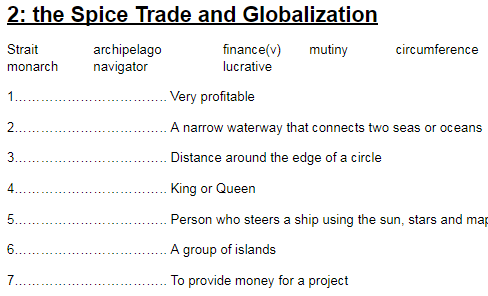 แนะนำ: เติมคำในช่องว่างแบบฝึกหัดเติมคำในช่องว่างนี้เป็นการนำคำศัพท์สำคัญออกจากข้อความและแยกไว้ต่างหาก ครูอาจให้ทำแบบฝึกหัดนี้ควบคู่ไปกับแบบฝึกหัดจับคู่เพื่อเสริมสร้างความเข้าใจคำศัพท์ในบริบท สำหรับแบบฝึกหัดเสริม ให้นักเรียนระบุดังต่อไปนี้ คำนี้มีความหมายเหมือนคำใดที่นักเรียนรู้จัก? คำบอกใบ้นี้ช่วยให้เราเข้าใจความหมายของคำนี้หรือไม่? นอกจากนี้ยังสามารถทำการทบทวนไวยากรณ์ได้อีกด้วย เช่น คำที่หายไปทำหน้าที่อะไรในประโยค คำนาม คำกริยา หรือคำคุณศัพท์?ผลิตภัณฑ์ปลาที่ผ่านการหมักจะกลายเป็น ‘……………………..’ และไม่ถือว่าดิบแล้วถึงแม้จะไม่ทราบว่าความคิดในการหมักปลาเพื่อ...................แพร่หลายมาจากโรมและกรีกโบราณมายังเอเชียตะวันออกเฉียงใต้ผ่านการติดต่อสัมพันธ์ทางการค้าหรือไม่ ความสำคัญของผลิตภัณฑ์ปลาหมักในภูมิภาคนี้ก็แสดงให้เห็นถึง............................ของคนท้องถิ่นในการถนอมรักษาปลาที่หาได้ตามฤดูกาลเพื่อจะได้มีโปรตีนเสริมในอาหารตามที่ต้องการการหนุนเสริมในชั้นเรียน:  ผนังคำครูอาจทำผนังคำไปด้วยในขณะที่นักเรียนกำลังเรียนคืบไปตามหน่วยการเรียนรู้ อาจกำหนดให้เป็นกลุ่มคำภายใต้กรอบความคิดบางอย่าง แล้วเพิ่มเติมคำศัพท์เข้าไปตัวอย่างเช่น อาจให้ระบบทุนนิยมเป็นกรอบคิดหลัก แล้วเติมคำศัพท์ภายใต้แนวคิดนี้เข้าไป เช่น ทุน การจำนอง ดอกเบี้ย เป็นต้น ครูอาจใช้ผนังคำนี้เพื่อการเน้นหรือทบทวนแนวคิดและคำศัพท์สำคัญๆ อยู่เป็นระยะๆ ตลอดกระบวนการสอน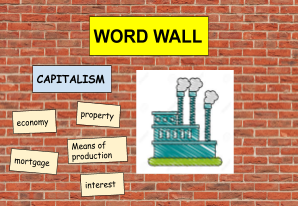 ผนังคำระบบทุนนิยมเศรษฐกิจทรัพย์สินการจำนองปัจจัยการผลิตดอกเบี้ยทบทวน: การทดสอบวัดผลที่ส่งผลกระทบและมีความสำคัญต่ำ (Low stakes testing)วิธีหนึ่งที่ได้ผลดีมากในการนำคำมาใช้ซ้ำและทบทวนคำศัพท์คือการทดสอบวัดผลที่ส่งผลกระทบและมีความสำคัญต่ำ (‘low stakes’ testing) อยู่เรื่อยๆ ครูเตรียมรายการกรอบคิดหรือคำศัพท์ 8-10 คำที่ต้องการทบทวนในตอนเริ่มชั่วโมงเรียน จากนั้นครูอ่านความหมายให้นักเรียนเขียนคำศัพท์ที่ตรงกับความหมายนั้นลงในสมุดของตัวเอง นักเรียนอาจแลกสมุดและตรวจกันเองเมื่อครูเฉลยคำตอบ ไม่จำเป็นต้องรวบรวมคะแนน จริงๆ แล้วไม่ควรเลย นี่เป็นหลักสำคัญหนึ่งของการทดสอบวัดผลที่ส่งผลกระทบและมีความสำคัญต่ำ (‘low stakes’ testing)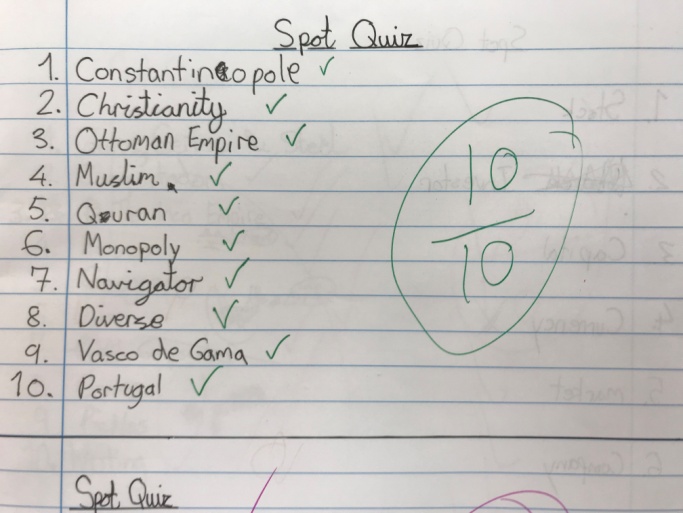 ทดสอบ1 คอนสแตนติโนเปิล2 ศาสนาคริสต์3 อาณาจักรอ็อตโตมัน4 มุสลิม5 การอ่าน6 การผูกขาด7 ต้นหน8 หลากหลาย9 วาสโก เดอ กามา10 โปรตุเกสทบทวน: แฟลชคาร์ด (Flashcards)แฟลชคาร์ดมีประโยชน์ แต่ข้อเสียคือต้องใช้เวลาในการทำ ถ้าคุณมีคอมพิวเตอร์และเครื่องพิมพ์ มีบริการทำแฟลชคาร์ดฟรีทางออนไลน์อยู่หลายเจ้า ดูรายการส่วนหนึ่งได้ในแหล่งทรัพยากร ยกตัวอย่างเช่น Quizlet.com ให้คุณสามารถสร้างกลุ่มคำและความหมายและพิมพ์ออกมาได้ ถ้าครูมีเครื่องโปรเจ็คเตอร์ ก็ฉายแฟลชคาร์ดให้นักเรียนดูบนจอ ถ้านักเรียนมีโทรศัพท์มือถือ ก็ให้นักเรียนเข้าไปที่กลุ่มคำที่ครูสร้างไว้และฝึกนอกเวลาเรียนได้ นอกจากนี้ยังมีเกมคำศัพท์แบบอินเตอร์แอ็คทีฟจำนวนมากที่สามารถเล่นสดได้ขั้นที่ 1: เลือกโหมดอภิธานศัพท์ตารางเล็ก ใหญ่ บัตรดัชนี 3"x5"เรียงตามตัวอักษรพลิกคำและความหมายขั้นที่ 2: เปิดไฟล์เปิดพีดีเอฟขั้นที่ 3: พิมพ์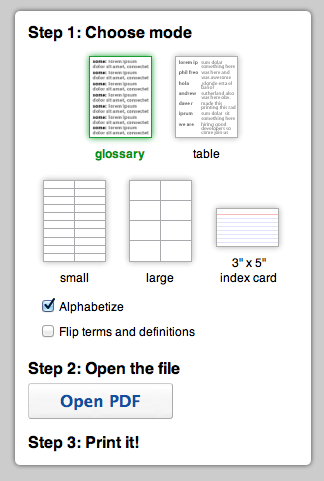 ทบทวน: ปริศนาอักษรไขว้นักเรียนส่วนใหญ่ชอบความท้าทายของปริศนาอักษรไขว้ ถึงแม้จะเป็นเพียงการทดสอบความสามารถของนักเรียนในการนึกคำที่ตรงกับความหมายที่ให้ นักเรียนหลายคนก็พบว่าน่าสนใจและติดใจมากกว่าการจับคู่คำธรรมดาถ้าครูมีคอมพิวเตอร์และเครื่องพิมพ์ มีปริศนาอักษรไขว้ฟรีทางออนไลน์จำนวนมาก เว็บไซต์ต่อไปนี้เป็นตัวอย่างหนึ่งที่ใช้งานง่าย http://puzzlemaker.discoveryeducation.com/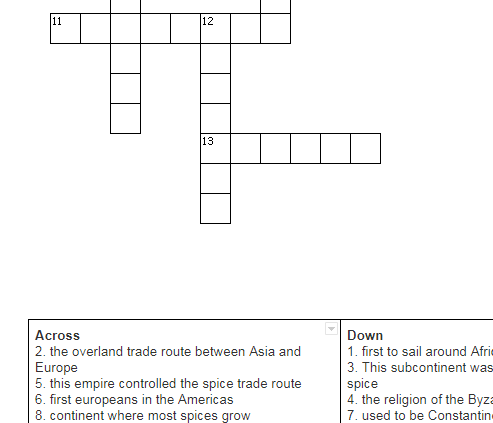 ครูเป็นผู้สอนสั่งการเรียนรู้แบบลงมือปฏิบัติ<--------------------------------------------------------------------------------------------------------------------------------------------------------------------><--------------------------------------------------------------------------------------------------------------------------------------------------------------------><--------------------------------------------------------------------------------------------------------------------------------------------------------------------><-------------------------------------------------------------------------------------------------------------------------------------------------------------------->บทบาทของครูครูนั่งหรือยืนหน้าชั้นเรียนและกำกับกระบวนการเรียนรู้ ครูวางแผนและเตรียมการทุกอย่าง อธิบาย ตอบ ทดสอบ และประเมินการเรียนรู้ของนักเรียนครูกำกับเกือบทั้งหมด สั่งการในการทำแต่ละกิจกรรม นำและดูแลตรวจตราการทำกิจกรรมที่มีโครงสร้างตายตัวอย่างใกล้ชิด สรุปและประเมินอย่างเป็นทางการครูพูดน้อยลง ถามคำถามมากขึ้น ราวครึ่งหนึ่งของเวลาเรียนถูกใช้ไปกับการทำกิจกรรมที่นักเรียนได้ลงมือทำ ครูให้คำสั่งอย่างหลวมๆ สังเกตนักเรียนในการทำกิจกรรมกลุ่มตามที่มอบหมาย และสรุปให้นักเรียนหลังจากให้นักเรียนแสดงความเห็น ครูสามารถจัดกลุ่มนักเรียนตามระดับความสามารถ สามารถมองเห็นนักเรียนที่มีจุดแข็งและจุดด้อยทางอารมณ์และทักษะทางสังคมได้ครูวางแผนวัตถุประสงค์และกิจกรรมหลักตลอดจนว่าจะอำนวยกระบวนการเรียนการสอนอย่างไร เตรียมสื่อการเรียน และชี้แนะนักเรียนเวลาพวกเขาไม่แน่ใจหรือสับสน ครูเป็นผู้ฟังที่ดี ใช้คำตอบของนักเรียนในการดำเนินบทเรียน และพานักเรียนลงลึกด้านเนื้อหามากขึ้นครูรู้จักนักเรียนแต่ละคนและมีวิธีการผลักดันนักเรียนตามความเหมาะสมกับศักยภาพและความพร้อมของแต่ละคนบทบาทของนักเรียนนักเรียนมีบทบาทเป็นฝ่ายรับด้วยการฟัง ตอบคำถามที่ส่วนใหญ่เป็นแบบปลายปิด ทำแบบฝึกหัดที่เป็นการเขียนบนกระดาษที่ส่วนใหญ่เป็นแบบปลายปิด และทำข้อสอบนักเรียนปฏิบัติตามคำสั่งเกือบตลอดเวลา แต่เริ่มทำกิจกรรมสั้นๆ บางอย่างตามคำสั่งและการกำกับอย่างใกล้ชิดของครู นักเรียนเริ่มตอบคำถามแบบปลายเปิดและมีคำถามหรือความเห็นของตัวเองนักเรียนคุ้นเคยกับบทบาทของตัวเองในการทำงานกลุ่ม และมีเวลามากขึ้นในการดำเนินกิจกรรมของตัวเองหรือกิจกรรมกลุ่มที่นักเรียนเป็นผู้กำกับดูแลเองมากขึ้น จากคำสั่งแบบหลวมๆ นักเรียนวางแผนขั้นตอนการปฏิบัติงานและช่วยกันกำกับดูแลการทำงาน บางครั้งก็แก้ปัญหาที่เกิดขึ้นด้วยตนเอง การวางแผน วิเคราะห์ และประเมินในการทำกิจกรรมบางครั้งเป็นไปเองโดยอัตโนมัติโดยไม่ต้องมีการชี้แนะนักเรียนมีบทบาทแข็งขันในการเรียน ทำกิจกรรมส่วนใหญ่โดยอาศัยคำชี้แนะและความช่วยเหลือจากครูน้อยที่สุดนักเรียนสามารถกำกับบทบาทของตัวเองได้ มีความเชื่อมั่นในตัวเอง เพื่อน และครู  มีทักษะในการวางแผน ดำเนินกิจกรรมไปตามแผน และพิจารณาทบทวนเพื่อปรับปรุงตนเอง นักเรียนทำงานร่วมมือกันเป็นอย่างดี และแสดงถึงการเปิดใจกว้างรับฟังและเคารพความเห็นและตัวตนของคนอื่น นักเรียนมีส่วนร่วมในการประเมินผลด้วยการประเมินตนเองตลอดจนสะท้อนความเห็นต่อเพื่อนและครูกิจกรรมการบรรยาย ครูพูด การทำแบบฝึกหัดด้วยการเขียนลงบนกระดาษ และบางครั้งชมหรือฟังสื่อการเรียนที่เป็นภาพ-เสียงโดยไม่มีการแลกเปลี่ยนความเห็นในภายหลังการบรรยาย ครูพูด การทำแบบฝึกหัดด้วยการเขียนลงบนกระดาษ และชมหรือฟังสื่อการเรียนที่เป็นภาพ-เสียงตามด้วยการจับคู่พูดคุยกันเป็นเวลา 1-2 นาที สำรวจพิจารณาหรือวิเคราะห์ภารกิจที่ได้รับมอบหมายในแบบฝึกหัด หรือทำกิจกรรมแบบลงมือปฏิบัติในกลุ่มย่อยมีหลายกิจกรรมผสมกันโดยอย่างน้อยเวลาหนึ่งในสามเป็นกิจกรรมแบบลงมือทำ เช่น การเล่นบทบาทสมมติ เกมจำลองสถานการณ์ การทำแบบจำลอง การสืบสวนหรือแลกเปลี่ยนเป็นกลุ่มมีหลายกิจกรรมผสมกัน โดยมีสมดุลระหว่างกิจกรรมที่ครูกำกับและที่นักเรียนนำเองตามความเหมาะสมเพื่อบรรลุวัตถุประสงค์การเรียนรู้ มีการใช้กิจกรรมแบบลงมือปฏิบัติอยู่เป็นประจำ เช่น การเล่นบทบาทสมมติ เกมจำลองสถานการณ์ การค้นคว้า การทำแบบจำลอง กิจกรรมที่ได้ลงมือปฏิบัติ การแลกเปลี่ยนเป็นคู่หรือกลุ่มการประเมินผลการเรียนการทดสอบโดยการเขียนบนกระดาษที่เน้นคำตอบแบบปลายปิดเกี่ยวกับข้อเท็จจริงและเนื้อหาตามตำราเรียนการทดสอบโดยการเขียนบนกระดาษ เสริมด้วยวิธีการประเมินแบบอื่นอีกเล็กน้อย เช่น การทดสอบภาคปฏิบัติ หรือการนำเสนองานกลุ่มมีสัดส่วนที่สมดุลระหว่างการทดสอบโดยการเขียนบนกระดาษและการทดสอบภาคปฏิบัติตามสภาพจริง ความพยายามและทัศนคติตลอดจนความเห็นของนักเรียนได้รับการยอมรับและถูกประเมินเป็นส่วนหนึ่งของผลลัพธ์การเรียนรู้ อาจใช้รูบริคการประเมินผลระหว่างเรียนและการประเมินผลสรุปท้าย (Formative and summative assessments) ถูกผนวกเป็นส่วนหนึ่งของการเรียนการสอนความรู้ ทักษะ และทัศนคติ ได้รับการประเมินตามวัตถุประสงค์การเรียนรู้ เน้นการประเมินตามสภาพจริง มีการชี้แจงรูบริคอย่างเป็นระบบ และรับฟังความคิดเห็นของนักเรียนก่อนนำมาใช้ในการเรียนการสอนนักเรียนได้รับการสนับสนุนให้ใช้ความเห็นสะท้อนกลับและผลการประเมินเพื่อปรับปรุงการเรียนรู้ของตนเอง123456(ให้ ‘1’ ย้ายไปนั่งข้าง ‘6’)234561123456789101112123456789101112(‘1’ ย้ายไปนั่งข้าง ‘6’)234561(‘7’ ย้ายไปนั่งข้าง ‘12’)891011127เนื้อหาสื่อที่ใช้ในการถ่ายทอดทักษะ ความคิด และข้อมูลบทเรียนประวัติศาสตร์ร่วมฯ หลายบทกำหนดให้นักเรียนสังเคราะห์ข้อมูลจากแหล่งข้อมูลชั้นต้นและชั้นสองหลายแหล่ง การสอนนักเรียนให้รู้จักกระบวนการนี้เป็นหัวใจสำคัญของการเรียนประวัติศาสตร์แต่ก็เป็นเรื่องยาก และยิ่งยากขึ้นหากนักเรียนมีความยากลำบากในการอ่านทำความเข้าใจ บทเรียนหลายบทใช้แหล่งข้อมูลที่หลากหลายที่สามารถดัดแปลงตามภารกิจที่มอบหมายให้นักเรียนทำได้ครูอาจพิจารณาเริ่มต้นจากจุดเล็กๆ  สำหรับนักเรียนบางส่วน ครูเลือกเอกสารสองหรือสามชิ้นที่มีความแตกต่างกันอย่างชัดเจนเพื่อช่วยให้นักเรียนเรียนรู้การอ่านและพิจารณาเอกสารอย่างถี่ถ้วน ครูอาจดึงข้อความบางช่วงจากเอกสารหรือใช้ตัวอย่างบางตอน การทำเช่นนี้จะช่วยให้นักเรียนเข้าใจลักษณะของงานที่ได้รับมอบหมาย และทำให้พวกเขาได้ฝึกอ่าน วิเคราะห์เอกสาร หาข้อสรุป และตั้งข้อเสนอทางความคิดของตนเองนักเรียนที่มีความสามารถสูงกว่าสามารถฝึกวิเคราะห์ชุดแหล่งข้อมูลที่มีจำนวนมากกว่านี้และซับซ้อนกว่านี้ได้ และยังสามารถประเมินแหล่งข้อมูล (กรอบการประเมิน OPCVL ที่นำเสนอในหัวข้อ 3.7.4 ว่าด้วยรูบริคสามารถนำมาใช้เพื่อการนี้ได้) หรือกระทั่งทำการค้นคว้าด้วยตัวเองได้กระบวนการแบบฝึกหัดและการฝึกฝนที่นักเรียนทำเพื่อบรรลุวัตถุประสงค์การเรียนรู้ครูสามารถใช้สิ่งที่ตนรู้เกี่ยวกับนักเรียนให้เป็นประโยชน์ในการจัดการเรียนการสอน นักเรียนในแต่ละกลุ่มควรมีระดับความสามารถทางภาษาและความสามารถอื่นๆ ที่หลากหลายซึ่งจะช่วยให้เกิดการปฏิสัมพันธ์ที่เป็นประโยชน์ วิธีการเรียนการสอนแบบเน้นลงมือปฏิบัติจะอาศัยการทำงานกลุ่มและการมีส่วนร่วมของนักเรียนเป็นอย่างมาก กิจกรรมบางอย่างเช่น ‘คิด-จับคู่-แลกเปลี่ยน’ มีอธิบายอยู่ในหัวข้อ 4.1 ว่าด้วยเทคนิคการเรียนรู้แบบลงมือปฏิบัติยุทธศาสตร์การสอนแบบแยกแยะนี้ทำให้นักเรียนได้ประมวลเนื้อหาของบทเรียนเป็นรายคน เป็นกลุ่มย่อย และเป็นกลุ่มใหญ่ ทำให้นักเรียนทั้งหมดมีโอกาสและเวลาที่จะคิดและหาคำตอบ แลกเปลี่ยนความเห็นในสภาพแวดล้อมเล็กๆ ที่ไม่สร้างความหวาดหวั่น และได้รับประโยชน์จากมุมมองที่หลากหลายภายในกลุ่มใหญ่อีกเทคนิคหนึ่งคือการสรุปประเด็นหลักของสื่อการเรียนและให้นักเรียนหาว่าข้อสรุปนั้นมาจากแหล่งข้อมูลใด วิธีนี้จะทำให้นักเรียนบางส่วน ‘เข้าถึง’ แหล่งข้อมูลพร้อมกับพัฒนาความสามารถในการกวาดตาดูข้อมูลจำนวนมากเพื่อจับใจความหลักและรับข้อมูลที่กำกวมได้ผลผลิตเนื้อหาและวิธีการ เช่น การเล่นบทบาทสมมติ โปสเตอร์ และการนำเสนอ ที่นักเรียนทำเพื่อแสดงความเข้าใจรูบริค (Rubric) สามารถมีส่วนสำคัญในการแยกแยะผลผลิตและผลลัพธ์การเรียนรู้ได้ ด้วยการกำหนดอย่างชัดเจนถึงความคาดหวังสำหรับงานที่มอบหมาย รูบริคจะกำหนดระดับความท้าทายที่เหมาะสมและเกณฑ์พิจารณาที่ชัดเจนในการแสดงทักษะและความรู้ของนักเรียน ครูรู้ว่านักเรียนของตนแตกต่างกันไปในแง่ของความสนใจ ความสามารถ และความรู้ที่มีอยู่มาก่อน กิจกรรมต่างๆ ที่ทำให้นักเรียนได้เคลื่อนไหวไปรอบๆ ห้อง ได้อ่านเงียบๆ ขบคิดพิจารณา ทบทวน เล่นบทบาทสมมติ รวบรวมข้อสรุปแบบกราฟิก และทำงานเป็นคู่และกลุ่ม จะช่วยให้นักเรียนคงความสนใจและแรงจูงใจอยู่ได้นาน มีผลผลิตต่างๆ ในบทเรียนประวัติศาสตร์ร่วมฯ ที่ครูสามารถปรับดัดแปลงได้จากการที่ตนทราบความสนใจและความชอบของนักเรียนแต่ละคน ซึ่งทำให้นักเรียนสามารถแสดงความเข้าใจของตนได้หลากหลายรูปแบบและแนวทาง รูบริคแบบจัดระดับ (Levelled rubrics) สามารถกำหนดผลลัพธ์ที่แยกแยะ ด้วยระดับความท้าทายต่างๆ ที่ทำให้นักเรียนมีแรงจูงใจที่จะ ‘ยกระดับ’ เพื่อสร้างผลลัพธ์การเรียนรู้ที่อยู่ในระดับความท้าทายที่เหมาะสม ในจุดที่เหมาะสม สามารถนำการสะท้อนความเห็น การให้เกรดกันเอง และการประเมินตัวเองมาใช้ได้ ควบคู่กับการวิพากษ์วิจารณ์อย่างสร้างสรรค์เพื่อการพัฒนาปรับปรุงให้ดีขึ้นประเภทพื้นฐานกำลังพัฒนาน่าพอใจดีเกินมาตรฐานเนื้อหาการเล่นบทบาทสมมติไม่ได้สื่อถึงวัตถุประสงค์ของบทเรียนการเล่นบทบาทสมมติสื่อถึงวัตถุประสงค์ของบทเรียนเป็นบางส่วน แต่ไม่ชัดเจนและ/หรือขาดบางประเด็นการเล่นบทบาทสมมติสื่อถึงวัตถุประสงค์ของบทเรียนได้เป็นอย่างดีการเล่นบทบาทสมมติสื่อถึงวัตถุประสงค์ของบทเรียนด้วยความคิดสร้างสรรค์และความรู้ความเข้าใจการเล่นบทบาทสมมติและการนำเสนอสมาชิกในกลุ่มไม่คงเส้นคงวาหรือไม่ได้ปรับท่าทางภาษากายหรือน้ำเสียงให้สมบทบาทสมาชิกในกลุ่มโดยมากเข้าถึงบทบาท ถ้ามีการใช้ท่าทาง มีการเว้นจังหวะมากขึ้น และใช้เสียงให้แตกต่าง ก็จะเพิ่มความน่าสนใจและบุคลิกได้มากขึ้นสมาชิกในกลุ่มเข้าถึงบทบาท น่าจะให้ความใส่ใจมากขึ้นกับท่าทางและการพูดของตัวละครบางตัวสมาชิกในกลุ่มทุกคนเข้าถึงบทบาท พูดชัดถ้อยชัดคำและถูกต้อง เห็นได้ชัดว่ามีการสวมบทบาทอย่างจริงจังการเตรียมการและการทำงานเป็นทีมกลุ่มไม่มีหรือแทบไม่มีการเตรียมการเล่นบทบาทสมมติกลุ่มเล่นบทบาทสมมติโดยเอาแต่ท่องบทเป็นหลักกลุ่มทำงานเข้าขากันดี มีช่วงสะดุดติดขัดอยู่บ้างซึ่งถ้ามีเวลาฝึกซ้อมมากขึ้นก็อาจช่วยได้กลุ่มมีการเตรียมการและฝึกซ้อมมาเป็นอย่างดี  ทำให้การเล่นบทบาทสมมติไหลลื่นและน่าคล้อยตามประเภทพื้นฐานกำลังพัฒนาน่าพอใจดีเกินมาตรฐานเนื้อหาดูจากการเล่นบทบาทสมมติ ไม่ชัดเจนว่าใครเป็นใคร ต้องการอะไร และเพราะอะไรการเล่นบทบาทสมมติสื่อว่าชาวนาต้องการกู้เงินแต่แรงจูงใจของชาวนากับของผู้ปล่อยเงินกู้ชาวเช็ตติยาร์ไม่ชัดเจนชัดเจนว่าทำไมชาวนาจึงต้องการกู้เงินจากชาวเช็ตติยาร์ และทำไมชาวเช็ตติยาร์จึงต้องการปล่อยกู้ให้ชาวนาโดยตรงแรงจูงใจและมุมมองของชาวเช็ตติยาร์และชาวนาถูกสื่อออกมาอย่างมีความคิดสร้างสรรค์และความเข้าใจที่ลึกซึ้งการเล่นบทบาทสมมติและการนำเสนอสมาชิกในกลุ่มไม่คงเส้นคงวาหรือไม่ได้ปรับท่าทางภาษากายหรือน้ำเสียงให้สมบทบาทสมาชิกในกลุ่มโดยมากเข้าถึงบทบาท ถ้ามีการใช้ท่าทาง มีการเว้นจังหวะมากขึ้น และใช้เสียงให้แตกต่างก็จะเพิ่มความน่าสนใจและบุคลิกได้มากขึ้นสมาชิกในกลุ่มเข้าถึงบทบาท น่าจะให้ความใส่ใจมากขึ้นกับท่าทางและการพูดของตัวละครบางตัวสมาชิกในกลุ่มทุกคนเข้าถึงบทบาท พูดชัดถ้อยชัดคำและถูกต้อง เห็นได้ชัดว่ามีการสวมบทบาทอย่างจริงจังการเตรียมการและการทำงานเป็นทีมกลุ่มไม่มีหรือแทบไม่มีการเตรียมการเล่นบทบาทสมมติกลุ่มเล่นบทบาทสมมติโดยเอาแต่ท่องบทเป็นหลักกลุ่มทำงานเข้าขากันดี มีช่วงสะดุดติดขัดอยู่บ้างซึ่งถ้ามีเวลาฝึกซ้อมมากขึ้นก็อาจช่วยได้กลุ่มมีการเตรียมการและฝึกซ้อมมาเป็นอย่างดี  ทำให้การเล่นบทบาทสมมติไหลลื่นและน่าคล้อยตามประเภทพื้นฐานกำลังพัฒนาน่าพอใจดีเกินมาตรฐานเนื้อหาโปสเตอร์ไม่ได้สื่อถึงวัตถุประสงค์ของบทเรียนโปสเตอร์สื่อถึงวัตถุประสงค์ของบทเรียนเป็นบางส่วน แต่ไม่ชัดเจนและ/หรือขาดบางประเด็นโปสเตอร์สื่อถึงวัตถุประสงค์ของบทเรียนได้เป็นอย่างดีโปสเตอร์สื่อถึงวัตถุประสงค์ของบทเรียนอย่างมีความคิดสร้างสรรค์และความลึกซึ้งการนำเสนอประเด็นบนโปสเตอร์ขาดการอธิบายและหลักฐานสนับสนุนที่ชัดเจน ภาพประกอบไม่มีคำบรรยายหรือป้ายชื่อกำกับมีการสรุปบางประเด็นจากบทเรียน มีการใช้ภาพประกอบที่ใช้ได้ แต่ไม่ชัดเจนว่าภาพประกอบบางภาพสนับสนุนประเด็นและการอธิบายในโปสเตอร์อย่างไรมีการสรุปและอธิบายประเด็นหลักจากบทเรียนเป็นตัวหนังสือ ข้อมูลที่เป็นภาพประกอบเช่น แผนที่ แผนผัง แผนภาพ กราฟ และภาพถ่าย มีคำบรรยายและการอธิบายการออกแบบโปสเตอร์เน้นประเด็นสำคัญ ซึ่งมีการอธิบายความสำคัญและสนับสนุนด้วยภาพประกอบที่ชัดเจน ตรงประเด็น และมีชื่อกำกับ รวมถึงเป็นการค้นคว้าด้วยตัวเองและมีข้อมูล เช่น แผนที่ แผนผัง แผนภาพ กราฟ และภาพถ่าย การใช้หลักฐานและการค้นคว้าแทบไม่มีการใช้หลักฐานสนับสนุนประเด็นที่แสดงบนโปสเตอร์ การใช้ภาพประกอบก็ไม่ชัดเจนว่าเกี่ยวข้องอย่างไรมีการใช้แหล่งข้อมูลเป็นหลักฐานสนับสนุนประเด็นที่แสดงบนโปสเตอร์ แต่ต้องอธิบายให้ชัดเจนมากกว่านี้ว่าภาพประกอบสนับสนุนประเด็นที่นำเสนออย่างไรมีการใช้หลักฐานสำคัญจากแหล่งข้อมูลหลายแหล่งที่ให้ไว้ และสนับสนุนประเด็นและคำอธิบายบนโปสเตอร์นอกจากการอ้างอิงข้อมูลที่เกี่ยวข้องอย่างชัดเจนจากแหล่งข้อมูลที่ให้ไว้แล้ว นักเรียนก็ยังได้ค้นคว้าด้วยตัวเองเพื่อหาหลักฐานเพิ่มเติมประเภทพื้นฐานกำลังพัฒนาน่าพอใจดีเกินมาตรฐานเนื้อหาการนำเสนอนี้ไม่สื่อถึงวัตถุประสงค์ของบทเรียนการนำเสนอนี้สื่อถึงวัตถุประสงค์ของบทเรียนเป็นบางส่วน แต่ไม่ชัดเจนและ/หรือขาดไปบางประเด็นการนำเสนอนี้สื่อถึงวัตถุประสงค์ของบทเรียนได้เป็นอย่างดีการนำเสนอนี้สื่อถึงวัตถุประสงค์ของบทเรียนได้อย่างมีความคิดสร้างสรรค์และลึกซึ้งการนำเสนอการนำเสนอไม่มีหรือแทบไม่มีภาพประกอบ อาจอาศัยการอ่านโพยเป็นข้อๆ มากเกินไป และไม่มีหรือแทบไม่มีการมีส่วนร่วมจากผู้ฟังการนำเสนอมีการใช้ภาพประกอบที่เกี่ยวข้องอยู่บ้าง อาศัยการอ่านโพยเป็นข้อๆ มากเกินไป และไม่มีหรือแทบไม่มีการมีส่วนร่วมจากผู้ฟังการนำเสนอเน้นการใช้ภาพ หลีกเลี่ยงการใช้ตัวหนังสือมากเกินไป ภาพประกอบ (แผนที่ แผนผัง ภาพถ่าย ภาพร่าง ภาพวาด หรืออื่นๆ) สนับสนุนการนำเสนอเป็นอย่างดีผู้นำเสนอใส่ใจเลือกเฟ้นภาพประกอบเพื่อสนับสนุนเนื้อหาอย่างน่าสนใจและสร้างสรรค์การเตรียมการและการค้นคว้าไม่มีหรือแทบไม่มีการเตรียมการนำเสนอนักเรียนมักจะอ้างถึงบทที่เตรียมไว้ล่วงหน้า หรือเอาแต่อ่านจากโพยที่เตรียมไว้นักเรียนนำเสนออย่างไหลลื่นและมีสีสัน โดยอาศัยการอ่านโพยเฉพาะที่จำเป็น ภาพประกอบตรงประเด็นและสนับสนุนเนื้อหาการนำเสนอนักเรียนนำเสนออย่างไหลลื่นและมีสีสันโดยไม่ต้องอ่านโพย เห็นได้ชัดว่านักเรียนได้วางแผนและฝึกการนำเสนอมาเป็นอย่างดีต้นกำเนิดใครเป็นคนสร้างแหล่งข้อมูล เมื่อใด และที่ไหน?ถ้านี่คือแหล่งข้อมูลชั้นต้น ผู้แต่งมีส่วนเกี่ยวข้องในเหตุการณ์หรือไม่  ถ้าเกี่ยวข้อง มุมมองของผู้แต่งอาจส่งผลอย่างไรต่อข้อมูล?ถ้าเป็นแหล่งข้อมูลชั้นสอง ผู้แต่งอยู่ในสถานะที่น่าเชื่อถือหรือไม่? จะมีเหตุผลอะไรได้บ้างที่จะมีการละเลย บิดเบือน หรือขยายความเกินจริง?เป้าประสงค์เป็นแหล่งข้อมูลประเภทใด? คำพูด? แผนที่? จดหมาย? ตำราเรียน? บทสวดในพิธีกรรม?สร้างขึ้นมาทำไม? สำหรับใคร? ถูกทำขึ้นมาเพื่อบอก ชักจูง หรือเพื่อการอื่นใด?เนื้อหาประเด็นสำคัญและขอบเขตเนื้อหาในแหล่งข้อมูลคืออะไร?นักเรียนจะสรุปใจความสำคัญว่าอย่างไร?คุณค่าจากข้อเท็จจริงที่ว่าใครเป็นผู้แต่ง (ต้นกำเนิด) เมื่อใดและจากที่ใด ทำขึ้นมาเพื่ออะไร (เป้าประสงค์) และกล่าวถึงอะไร (เนื้อหา)…เอกสารชิ้นนี้มีคุณค่าอะไรในฐานะแหล่งข้อมูล? ข้อจำกัดส่วนใดของเรื่องราวที่เราไม่อาจรู้ได้จากเอกสารนี้?ผู้แต่งสังกัด ‘ฝ่าย’ ใดฝ่ายหนึ่งของความขัดแย้งหรือเหตุการณ์หรือไม่?ข้อควรระวัง: แหล่งข้อมูลที่มีอคติมากก็ยังสามารถมีประโยชน์ในการทำความเข้าใจมุมมองของบุคคลที่แหล่งข้อมูลพยายามโน้มน้าวและเหตุผลว่าทำไมจึงทำเช่นนั้นพื้นฐานกำลังพัฒนาน่าพอใจดีเกินมาตรฐานการวิเคราะห์นี้ไม่ได้สื่อถึงวัตถุประสงค์ของบทเรียนหรือใช้หลักฐานอย่างที่ควรจะเป็นการวิเคราะห์สื่อถึงวัตถุประสงค์ของบทเรียนเป็นบางส่วน แต่ไม่ชัดเจนหรือขาดไปบางประเด็น มีการใช้แหล่งข้อมูลไม่กี่แหล่งการวิเคราะห์ใช้หลักฐานอย่างกว้างขวางจากแหล่งข้อมูลจำนวนมาก มีการอ้างอิงระหว่างแหล่งข้อมูลเพื่อการตีความที่ชัดเจนการวิเคราะห์ใช้หลักฐานอ้างอิงจากหลายแหล่งเพื่อการตีความที่ชัดเจน คุณค่าและข้อจำกัดของบางแหล่งถูกประเมินด้วยการพิจารณาต้นกำเนิดและเป้าประสงค์บัตรผ่านบัตรผ่าน4ท่าเรือในเอเชียตะวันออกเฉียงใต้ที่ขึ้นมามีความสำคัญเนื่องจากการค้าเครื่องเทศ3ลักษณะการเปลี่ยนแปลงที่การค้าเครื่องเทศส่งผลต่อเอเชียตะวันออกเฉียงใต้2เมืองท่าในเอเชียตะวันออกเฉียงใต้ที่ขึ้นมามีความสำคัญในช่วงการค้าเครื่องเทศ1คำถามสำคัญที่ฉันยังค้างคาใจอยู่กลุ่ม กก1ก2ก3กลุ่มเรียนรู้ขั้นที่ 1: แนะนำกิจกรรมสำหรับกลุ่มเรียนรู้แต่ละกลุ่มกลุ่มผู้เชี่ยวชาญก1สื่อ 1ข1ค1กลุ่ม ขข1ข2ข3ขั้นที่ 2: สมาชิกในกลุ่มเรียนรู้ศึกษาสื่อการเรียนของตนในกลุ่มผู้เชี่ยวชาญที่ตนสังกัดก2สื่อ 2ข2ค2กลุ่ม คค1ค2ค3ขั้นที่ 3: สมาชิกกลับเข้ากลุ่มเรียนรู้เพื่อแบ่งปันสิ่งที่ตนเรียนรู้มาในกลุ่มผู้เชี่ยวชาญ แล้วทำงานตามมอบหมายร่วมกันก3สื่อ 3ข3ค3ควรทำไม่ควรทำใช้ตัวอย่างจากประเทศของคุณเองไม่ควรหลีกเลี่ยงตัวอย่างจากประเทศอื่นไปเสียทั้งหมดเลือกกิจกรรมที่ตรงกับวัตถุประสงค์ของคุณมากที่สุด (ตามเป้าหมายของหลักสูตร วัตถุประสงค์ของบทเรียน ความสามารถของนักเรียน ฯลฯ)อย่าพยายามทำกิจกรรมทั้งหมดเพียงเพราะว่ามีการระบุไว้ในแผนจัดการเรียนรู้พยายามใช้แนวทางการสอนแบบลงมือปฏิบัติ แม้ว่าคุณจะเลือกแต่แบบฝึกหัดที่เรียบง่ายที่สุดแล้วก็ตามอย่ากลัวกับแนวทางการสอนเหล่านี้ นำมาใช้อย่างค่อยเป็นค่อยไปเสนอข้อมูลอื่นหรือที่ง่ายกว่าให้กับนักเรียนอย่าลืมค้นหาแหล่งข้อมูลชั้นต้นให้มากที่สุดเท่าที่จะมากได้ให้นักเรียนแสดงความคิดเห็นและชี้แนะในการวิเคราะห์และการใช้เหตุผลอย่าให้ ‘คำตอบที่ถูกต้อง’ แก่นักเรียนในทันทีหรือปฏิเสธคำตอบอื่นทั้งหมดกำหนดเป้าหมายการเรียนรู้กับนักเรียน และช่วยนักเรียนประเมินความก้าวหน้าอย่าเน้นแต่เรื่องเกรดร่วมงานกับเพื่อนครู นักเรียนสามารถเรียนรู้ประวัติศาสตร์ได้ในหลายวิชา เช่น ภูมิศาสตร์ ภาษา ศิลปะ กีฬา ฯลฯอย่าข้ามบทเรียนที่น่าสนใจเพียงเพราะว่าไม่อยู่ในหลักสูตรวิชาประวัติศาสตร์ร่วมงานกับชุมชน นักเรียนสามารถเรียนรู้ประวัติศาสตร์นอกโรงเรียนได้อย่าพึ่งตำราเรียนแต่เพียงอย่างเดียวเชื่อมโยงอดีตและปัจจุบันเพื่อช่วยให้นักเรียนตระหนักว่าเราเรียนรู้จากอดีตอย่าทำให้เนื้อหาการเรียนการสอนของคุณเป็นการท่องจำลำดับเวลาและเหตุการณ์พิจารณามุมมองและประสบการณ์ของคนกลุ่มต่างๆ เช่น ผู้หญิงและผู้ชาย กลุ่มชาติพันธุ์ ศาสนา ชนชั้นทางสังคมหรือพื้นที่ทางภูมิศาสตร์ ฯลฯอย่าเสนอแหล่งข้อมูลและกิจกรรมที่เน้นแต่คนกลุ่มใดกลุ่มหนึ่ง (ผู้ชาย คนมีอำนาจ กลุ่มชาติพันธุ์ที่เป็นคนส่วนใหญ่ ฯลฯ)ชี้ให้เห็นว่าประวัติศาสตร์สัมพันธ์กับชีวิตประจำวันของผู้คน ชีวิตของคนในอดีตและชีวิตของนักเรียนเองอย่าเน้นแต่เรื่องสงครามและชนชั้นสูงหรือมีชื่อเสียง